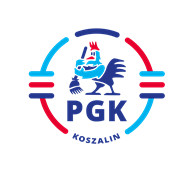 Nr postępowania: 2022\S 179-505626Nr referencyjny 38Identyfikator postępowania ocds-148610-23f26ae8-35ac-11ed-9171-f6b7c7d59353SPECYFIKACJA WARUNKÓW ZAMÓWIENIA w postępowaniu o udzielenie zamówienia publicznego prowadzonego 
w trybie przetargu nieograniczonego pn:„Usługa mechanicznego odśnieżania: dróg, ulic i parkingów na terenie miasta Koszalina, ciągnikiem rolniczym wyposażonym w pług lemieszowy i piaskarkę, w okresie zimowym od dnia 01 listopada 2022 roku do 31 marca 2023 roku.”                                                                    Zatwierdził:12.09.2022r. ROZDZ. I	INFORMACJE O ZAMAWIAJĄCYM.Nazwa Zamawiającego: Przedsiębiorstwo Gospodarki Komunalnej Sp. z o.o.Adres: ul. Komunalna 5, 75-724 KoszalinNumer telefonu: tel. 94 348-44-44 (centrala)Godziny pracy/ urzędowania: 6:30-14:30NIP: 669-05-05-783REGON: 330253984Adres poczty elektronicznej (e-mail): pgk@pgkkoszalin.pl Adres strony internetowej: www.pgkkoszalin.pl ROZDZ. II	OSOBY UPRAWNIONE DO KOMUNIKOWANIA SIĘ Z WYKONAWCAMI.Strona internetowa platformy zakupowej Zamawiającego (adres strony internetowej prowadzonego postępowania: https://platformazakupowa.pl/pn/pgk_koszalin/proceedings - zwana dalej jako Platforma.Osoba uprawniona do komunikowania się z Wykonawcami ze strony Zamawiającego: Anna Pieńkowska, 94/348-44-32E-mail do korespondencji: anna.pienkowska@pgkkoszalin.plROZDZ. III	ADRES STRONY INTERNETOWEJ, NA KTÓREJ UDOSTĘPNIANE BĘDĄ ZMIANY I WYJAŚNIENIA TREŚCI SWZ ORAZ INNE DOKUMENTY ZAMÓWIENIA BEZPOŚREDNIO ZWIĄZANE Z POSTĘPOWANIEM O UDZIELENIE ZAMÓWIENIA.Zmiany i wyjaśnienia treści SWZ oraz inne dokumenty zamówienia bezpośrednio związane z postępowaniem o udzielenie zamówienia będą udostępniane na stronie internetowej:  https://platformazakupowa.pl/pn/pgk_koszalin/proceedingsROZDZ. IV	TRYB UDZIELENIA ZAMÓWIENIA.Niniejsze postępowanie prowadzone jest w trybie przetargu nieograniczonego 
na podstawie art.132 ustawy  z dnia 11 września 2019 roku Prawo zamówień publicznych ( t.j. Dz.U. z 2019 r. poz. 2019 z późn. zm.) tekst jednolity z dnia 24 czerwca 2021r.
( Dz. U. z 2021 r. poz. 1129)  zwaną w dalszej części „ustawą Pzp” oraz niniejszej Specyfikacji Warunków Zamówienia, zwaną dalej jako „SWZ”. Szacunkowa wartość przedmiotowego zamówienia przekracza kwotę określoną w obwieszczeniu Prezesa Urzędu Zamówień Publicznych wydanym na podstawie 
art. 3 ust. 2 ustawy Pzp.Zamawiający przewiduje zastosowanie tzw. procedury odwróconej, o której mowa 
w art. 139 ust. 1 ustawy Pzp, tj. Zamawiający najpierw dokona badania i oceny ofert, 
a następnie dokona kwalifikacji podmiotowej Wykonawcy, którego oferta została najwyżej oceniona, w zakresie braku podstaw wykluczenia oraz spełniania warunków udziału 
w postępowaniu.ROZDZ. V	OPIS PRZEDMIOTU ZAMÓWIENIA.Przedmiotem zamówienia jest „Usługa mechanicznego odśnieżania: dróg, ulic i parkingów na terenie miasta Koszalina, ciągnikiem rolniczym wyposażonym w pług lemieszowy i piaskarkę, w okresie zimowym od dnia 01 listopada 2022 roku do 31 marca 2023 roku.”Szczegółowy opis przedmiotu zamówienia zawarty jest w Rozdziale VI SWZ – pt.: „Szczegółowy opis  przedmiotu zamówienia”.ROZDZ. VI	SZCZEGÓŁOWY OPIS PRZEDMIOTU ZAMÓWIENIA. Załącznik nr 1.„Usługa mechanicznego odśnieżania: dróg, ulic i parkingów na terenie miasta Koszalina, ciągnikiem rolniczym wyposażonym w pług lemieszowy i piaskarkę, w okresie zimowym od dnia 01 listopada 2022 roku do 31 marca 2023 roku.”Zadanie nr 1 PP„Usługa mechanicznego odśnieżania: dróg, ulic i parkingów na terenie miasta Koszalina, ciągnikiem rolniczym wyposażonym w pług lemieszowy i piaskarkę, w okresie zimowym od dnia 01 listopada 2022 roku do 31 marca 2023 roku. ” Wykaz terenów objętych zimowym utrzymaniem: Załącznik nr C/1.Zadanie nr 2 PP„Usługa mechanicznego odśnieżania: dróg, ulic i parkingów na terenie miasta Koszalina, ciągnikiem rolniczym wyposażonym w pług lemieszowy i piaskarkę, w okresie zimowym od dnia 01 listopada 2022 roku do 31 marca 2023 roku. ”Wykaz terenów objętych zimowym utrzymaniem: Załącznik nr C/2.Zadanie nr 3 PP„Usługa mechanicznego odśnieżania: dróg, ulic i parkingów na terenie miasta Koszalina, ciągnikiem rolniczym wyposażonym w pług lemieszowy i piaskarkę, w okresie zimowym od dnia 01 listopada 2022 roku do 31 marca 2023 roku.” Wykaz terenów objętych zimowym utrzymaniem: Załącznik nr C/3.Zadanie nr 4 PP„Usługa mechanicznego odśnieżania: dróg, ulic i parkingów na terenie miasta Koszalina, ciągnikiem rolniczym wyposażonym w pług lemieszowy i piaskarkę, w okresie zimowym od dnia 01 listopada 2022 roku do 31 marca 2023 roku.” Wykaz terenów objętych zimowym utrzymaniem: Załącznik nr C/4.Zadanie nr 5 PP„Usługa mechanicznego odśnieżania: dróg, ulic i parkingów na terenie miasta Koszalina, ciągnikiem rolniczym wyposażonym w pług lemieszowy i piaskarkę, w okresie zimowym od dnia 01 listopada 2022 roku do 31 marca 2023 roku.” Wykaz terenów objętych zimowym utrzymaniem: Załącznik nr C/5.Zadanie nr 6 PP„Usługa mechanicznego odśnieżania: dróg, ulic i parkingów na terenie miasta Koszalina, ciągnikiem rolniczym wyposażonym w pług lemieszowy i piaskarkę, w okresie zimowym od dnia 01 listopada 2022 roku do 31 marca 2023 roku.” Wykaz terenów objętych zimowym utrzymaniem: Załącznik nr C/6.Zadanie nr 7 PP„Usługa mechanicznego odśnieżania: dróg, ulic i parkingów na terenie miasta Koszalina, ciągnikiem rolniczym wyposażonym w pług lemieszowy i piaskarkę, w okresie zimowym od dnia 01 listopada 2022 roku do 31 marca 2023 roku.” Wykaz terenów objętych zimowym utrzymaniem: Załącznik nr C/7.Zadanie nr 8 PP„Usługa mechanicznego odśnieżania: dróg, ulic i parkingów na terenie miasta Koszalina, ciągnikiem rolniczym wyposażonym w pług lemieszowy i piaskarkę, w okresie zimowym od dnia 01 listopada 2022 roku do 31 marca 2023 roku.” Wykaz terenów objętych zimowym utrzymaniem: Załącznik nr C/8.Zadanie nr 9 PP„Usługa mechanicznego odśnieżania: dróg, ulic i parkingów na terenie miasta Koszalina, ciągnikiem rolniczym wyposażonym w pług lemieszowy i piaskarkę, w okresie zimowym od dnia 01 listopada 2022 roku do 31 marca 2023 roku.” Wykaz terenów objętych zimowym utrzymaniem: Załącznik nr C/9.Zadanie nr 10 PP„Usługa mechanicznego odśnieżania: dróg, ulic i parkingów na terenie miasta Koszalina, ciągnikiem rolniczym wyposażonym w pług lemieszowy i piaskarkę, w okresie zimowym od dnia 01 listopada 2022 roku do 31 marca 2023 roku.” Wykaz terenów objętych zimowym utrzymaniem: Załącznik nr C/10.Opis przedmiotu zamówienia według klasyfikacji CPV:Kod CPV: 90620000 – 9 - usługi odśnieżania.Informacje wstępne.W prowadzonym postępowaniu Zamawiający:Nie dopuszcza możliwości składania ofert wariantowych. Dopuszcza możliwość składania: Ofert częściowych na dowolną ilość zadań.Nie przewiduje:Zastosowania aukcji elektronicznej. Zwrotu kosztów udziału w postępowaniu.Wymaga, zgodnie z art. 95 ustawy PZP, zatrudnienia przez Wykonawcę lub Podwykonawcę 
na podstawie umowy o pracę (na pełny etat, w oparciu o umowę o pracę w sposób określony 
w art. 22 §1 ustawy z dnia 26 czerwca 1974 r. - Kodeks Pracy (Dz. U. z 2022 r. poz. 1510,1700 
z późn. zm. ) osób wykonujących czynności w zakresie realizacji zamówienia. Informuje, że wszelkie rozliczenia między stronami, tj. między Zamawiającym, a Wykonawcą będą prowadzone w PLN. Nie przewiduje wymagań, o których jest mowa w art. 96 ust. 1 ustawy PZP. Najpierw dokonuje oceny ofert, a następnie będzie badał, czy Wykonawca, którego oferta została oceniona jako najkorzystniejsza, nie podlega wykluczeniu oraz spełnia warunki udziału w postępowaniu, zgodnie z art. 139 ust.1 ustawy PZP. Informacje dodatkowe.Zaleca się:Przeprowadzenie wizji lokalnej, Zamawiający nie przewiduje zorganizowania wizji lokalnej z jego udziałem.Aby Wykonawca zapoznał się z informacjami, które mogą być przydatne do przygotowania oferty, zawarcia umowy i wykonania przedmiotu zamówienia. Termin realizacji usługi.Okres 5 miesięcy licząc od dnia 01 listopada 2022 roku do 31 marca 2023 roku.Przedmiot zamówienia.Zakres usługi obejmuje: Zimowe utrzymanie: dróg, ulic i parkingów na terenie miasta Koszalina, ciągnikiem rolniczym wyposażonym w pług lemieszowy i piaskarkę, w okresie zimowym od dnia 01 listopada 
2022 roku do 31 marca 2023 roku.Przez obowiązek zimowego utrzymania należy rozumieć: Mechaniczne odśnieżanie – pługowanie, posypywanie środkami do zwalczania skutków zimy ciągnikami rolniczymi wyposażonymi w plug lemieszowy oraz piaskarkę.Zakres prac wykonywanych w ramach zimowego utrzymania:Profilaktyka. Jest to zapobiegawcze posypywanie środkami do zwalczania skutków zimy tuż przed wystąpieniem zapowiadanego zjawiska atmosferycznego. Łagodzenie skutków zimy. Są to prace wykonywane w czasie trwania zjawiska atmosferycznego (gołoledź, opady marznącego deszczu lub opady śniegu), polegające na:Tylko pługowanie w czasie występowania opadów śniegu. Pługowanie i posypywanie środkami do zwalczania skutków zimy, w czasie występowania opadów śniegu. Zakres miejsca posypywania określa Zmawiający.Tylko posypywanie środkami do zwalczania skutków zimy, w czasie występowania gołoledzi lub marznącego deszczuUsuwanie skutków zimy. Są to prace wykonywane po zakończeniu występowania zjawiska atmosferycznego (gołoledź, opady marznącego deszczu lub opadu śniegu), mające na celu osiągnięcie standardów zimowego utrzymania przypisanymi do kolejności zimowego utrzymania (załącznik A), polegające na:Po zakończeniu opadów śniegu: pługowanie i posypywanie środkami do zwalczania skutków zimy,Po występowaniu zjawiska gołoledzi lub po zakończeniu opadów marznącego deszczu: tylko posypywanie środkami do zwalczania skutków zimy.Zamawiający każdorazowo określa zakres prac wykonywanych w ramach zimowego utrzymania w tym:Rodzaj zastosowanego środka do zwalczania skutków zimy, Parametry posypywania, Zakres terytorialny objęty zakresem działania,Czas pracy. Standardy zimowego utrzymania; stanowi załącznik A.Środki do zwalczania skutków zimy – zapewnia Zamawiający.Wykaz terenów objętych zimowym utrzymaniem stanowią C/1, C/2, C/3 C/4, C/5, C/6,C/7, C/8, C/9, C/10.Zamawiający zastrzega sobie możliwość: zmiany zakresu terenów objętych zimowym utrzymaniem, w ramach środków finansowych przeznaczonych na realizację niniejszego zadania, w przypadku konieczności spowodowanych przez warunki atmosferyczne, na co Wykonawca wyraża zgodę.Szczegółowy opis przedmiotu zamówienia.Wykonawca zobowiązany jest przystąpić do realizacji usługi w ciągu 2 godzin od momentu telefonicznego powiadomienia przez upoważnionego przedstawiciela Zamawiającego.Przez przystąpienie do realizacji usługi należy rozumieć: wykonanie wszystkich czynności wymienionych w rozdziale IV pkt. 1.2. oraz fizyczne wykonywanie czynności zgodnie z niniejszym SOPZ i dyspozycją uprawnionego przedstawiciela Zamawiającego, do czasu telefonicznego powiadomienia o zakończeniu prac przez uprawnionego przedstawiciela ZamawiającegoWykonawca każdorazowo przed przystąpieniem do realizacji usługi zobowiązany jest do pobrania: karty drogowej,Wykonawca realizuje usługę zimowego utrzymania, zgodnie z dyspozycją Zamawiającego.Wykonawca niezwłocznie po wykonaniu usługi zobowiązany jest przekazać Zamawiającemu informację o ilości zużytych środków do zwalczania skutków zimy,Ilość godzin pracy każdorazowo po jej wykonaniu potwierdza upoważniony przedstawiciel Zamawiającego.Czas pracy Wykonawcy.Upoważniony przedstawiciel Zamawiającego każdorazowo decyduje o godzinie rozpoczęcia                                i zakończenia świadczenia usługi.Czas pracy liczony jest od momentu pobrania karty drogowej w siedzibie Zamawiającego do czasu telefonicznego powiadomienia o zakończeniu prac przez upoważnionego przedstawiciela Zamawiającego. Warunki udziału w postępowaniu.1.Potencjał techniczny.Wykonawca przystępując do realizacji każdego z zadań zobowiązany jest dysponować:1.Ciągnikiem rolniczym: w ilości minimum 1 sztuka.2.Pługiem lemieszowym o szerokości roboczej minimum 2m, w ilości minimum 1 sztuka.3.Piaskarką – posypywarką środków do zwalczania skutków zimy o ładowności: minimum 2 Mg,  w ilości minimum 1 sztuka.Informacje dla Wykonawcy: 1.1.W razie awarii jednostki ciągnika komunalnego lub osprzętu, Wykonawca zobowiązany jest zapewnić jednostkę i osprzęt zastępczy. 1.2.System monitoringu pracy pojazdu i urządzeń:Zamawiający informuje, że do ciągnika używanego przez Wykonawcę do realizacji zamówienia zostaną zamontowane urządzenia monitorujące pracę ciągnika. Koszt montażu i serwis urządzeń po stronie Zamawiającego. Wykonawca zobowiązany jest do bezpłatnego udostępniania ciągnika celem wykonania montażu i demontażu urządzeń monitorujących na wezwanie Zamawiającego. 2.Potencjał kadrowy.2.1. Wykonawca przystępując do realizacji każdego z zadań zobowiązany jest: dysponować pracownikami:Kierowcą do obsługi pojazdu: minimum 1 kierowca z uprawnieniami.Jednej osoby nadzoru, która będzie odpowiedzialna za bezpośredni kontakt 
z Zamawiającym (w tym do podpisywania zleceń, protokołów odbioru i składania oświadczeń woli).Obie w/w funkcje wymienione w pkt. 1) I 2) może pełnić ta sama osoba. Informacje dla Wykonawców: 1.Wykonawca zobowiązuje się, że pracownicy wykonujący czynności wskazane w pkt. 1) będą zatrudnieni na podstawie umowy o pracę w rozumieniu przepisów ustawy z dnia 26 czerwca 1974 r. – Kodeks pracy (Dz. U. z 2022 r. poz. 1510,1700 póź.zm.).2.Wykonawca w czasie realizacji zamówienia zatrudni na podstawie umowy o pracę zgodnie 
z Kodeksem pracy osoby wykonujące następujące czynności: kierowanie pojazdami wykorzystywanymi do realizacji przedmiotu zamówienia przez cały okres wykonywania 
tych czynności w ramach zamówienia.Uwaga dla wykonawcówPracownicy Wykonawcy zobowiązani są do posiadania stosownych uprawnień w zakresie obsługi urządzeń i maszyn, jeśli takie są wymagane.Wykonawca zobowiązany jest wyposażyć pracowników: w jednolite ubrania lub kamizelki, oznakowane emblematem (nadrukiem) zawierającym logo lub nazwę PGK Sp. z o.o. Koszalin oraz we wszystkie wymagane przepisami środki ochrony osobistej, niezbędne przy realizacji usługi.Szacunkowa ilości godzin w sezonie.Szacunkowe ilości, służą jedynie do wyliczenia wartości Przedmiotu zamówienia.Szacunkowa ilość godzin ustalona została na podstawie danych za poprzedni sezon zimowy 2021/2022.Szacunkowa ilość godzin w sezonie zimowym 2022/2023 na wykonanie jednego zadania wynosi ogółem 3 624 godzin, w tym:Ilość godzin prowadzenia całodobowych dyżurów w miesiącach od 01 listopada 2022 r. do 31 marca 2023 roku wynosi  3 459  godzin.Ilość godzin pracy ciągnika rolniczego wyposażonego w pług lemieszowy oraz piaskarkę
 – posypywarkę i  – wynosi 165 godzin.Ilość godzin w danym miesiącu rozliczeniowym obejmuje sumę godzin rzeczywiście wykonanych prac potwierdzonych w karcie drogowej przez uprawnionego przedstawiciela Zamawiającego i prowadzonych dyżurów.Faktyczna ilość godzin wyszczególnionych w pkt 3. może ulec zmianie w zależności 
od okoliczności spowodowanych przez warunki atmosferyczne.Wynagrodzenie, warunki płatności.Zamawiający zapłaci Wykonawcy wynagrodzenie na podstawie Oferty Wykonawcy:Za 1 godzinę prowadzenia całodobowych dyżurów w miesiącach od 01 listopada 2022 r. 
do 31 marca 2023 r.Za 1 godzinę pracy ciągnika rolniczego wyposażonego w pług lemieszowy oraz piaskarkę 
– posypywarkęJednostkowe ceny określone w Ofercie Wykonawcy będą podstawą rozliczenia, nie ulegną zmianie w trakcie trwania zamówienia:Wynagrodzenie, obejmuje wszelkie koszty związane z należytym wykonaniem przedmiotu niniejszego zamówienia wynikające wprost z zamówienia, jak również w niej nie ujęte, a bez których nie można wykonać przedmiotu zamówienia, gdyż posiadający odpowiednią wiedzę i doświadczenie profesjonalny Wykonawca mógł i powinien był przewidzieć w świetle prawa, jak również w świetle posiadanej wiedzy i doświadczenia.Wykonawca nie może żądać podwyższenia wynagrodzenia, chociażby w okresie trwania umowy 
nie było możliwe przewidzenie zakresu wszystkich prac lub kosztów realizacji Przedmiotu zamówienia, z zastrzeżeniem art. 3571 k.c. W konsekwencji wynagrodzenie określone w ust. VIII pkt 1. obejmuje wszelkie czynności i składniki oraz zawiera wszelkie koszty niezbędne
do realizacji Przedmiotu zamówienia. Podstawą wystawienia faktury będzie stwierdzenie przez Zamawiającego terminowego
i prawidłowego wykonania przedmiotu zamówienia, dokonywane po zaakceptowaniu 
przez Zamawiającego protokołu odbioru usług- rozliczenie czasu pracy.Rozliczenie nastąpi w formie comiesięcznego wynagrodzenia na podstawie faktury VAT wystawionej przez Wykonawcę w oparciu o protokół odbioru usługi- rozliczenie czasu pracy.Wykonawca wystawi Zamawiającemu fakturę VAT obejmującą wynagrodzenie za wykonane usługi będące sumą iloczynów rzeczywiście przepracowanych godzin wyszczególnionych 
w pkt 1 i cen jednostkowych wymienionych w Ofercie Wykonawcy, w miesiącach od 01 listopada 2022 r. do 31 marca 2023 roku. Do wynagrodzenia doliczony zostanie podatek VAT wg aktualnie obowiązującej stawki.Zapłata wynagrodzenia nastąpi przelewem na rachunek bankowy wskazany w Ofercie Wykonawcy.Zamawiający zapłaci Wykonawcy wynagrodzenie w terminie do 30 dni od dnia doręczenia należycie sporządzonej faktury VAT.Odpowiedzialność Wykonawcy za szkody.Wybrany Wykonawca będzie zobowiązany przed zawarciem umowy dostarczyć Zamawiającemu dokument ubezpieczenia od odpowiedzialności cywilnej z tytułu prowadzonej działalności gospodarczej. Zamawiający wymaga sumy ubezpieczenia nie mniejszej niż 50 000,00 złotych (pięćdziesiąt tysięcy złotych). Wymagania dotyczące wadium.Wykonawca przystępujący do przetargu jest obowiązany wnieść wadium w wysokości
1 000,00 złotych (jeden tysiąc 00/100) na każde z wymienionych zadań.Wadium wniesione w pieniądzu winno być przekazane na rachunek: PKO BP S.A. nr 79 1020 2791 0000 7402 0289 7726 , z dopiskiem  „Usługa mechanicznego odśnieżania: dróg, ulic i parkingów na terenie miasta Koszalina, ciągnikiem rolniczym wyposażonym w pług lemieszowy i piaskarkę, w okresie zimowym od dnia 01 listopada 
2022 roku do 31 marca 2023 roku.” Zadanie nr……….…Potwierdzenie wpłaty wadium stanowi załącznik składany razem z ofertą.Zabezpieczenie należytego wykonania Umowy.Wykonawca do dnia podpisania umowy wnosi  zabezpieczenie należytego wykonania umowy.Kwota zabezpieczenia wynosi 3% maksymalnej wartości nominalnej zobowiązania Zamawiającego wynikającego z umowy. Zabezpieczenie należytego wykonania umowy wniesione w pieniądzu winno być przekazane na rachunek: PKO BP S.A. nr 79 1020 2791 0000 7402 0289 7726, z dopiskiem: „Usługa mechanicznego odśnieżania: dróg, ulic i parkingów na terenie miasta Koszalina, ciągnikiem rolniczym wyposażonym w pług lemieszowy i piaskarkę, w okresie zimowym od dnia 01 listopada 
2022 roku do 31 marca 2023 roku.” Zadanie nr…..…Cel zabezpieczenia oraz zasady jego wnoszenia, przechowywania, zmiany formy oraz zwrotu określają art. 449-453 ustawy Prawo zamówień publicznych.Kryteria i ocena kryteriówKryteria.Cena całego zamówienia PC 100% = 100 punktów,Zamawiający przyjmuje 1% = 1 punkt,Wykonawca może otrzymać maksymalnie 100 punktów.Ocena kryterium cena całego zamówienia obliczona zostanie zgodnie ze wzorem:Najniższa cena brutto z ocenianych ofert-------------------------------------------------------------- x 100 = ilość uzyskanych punktówCena brutto badanej ofertyPodsumowanie kryteriów.Za ofertę najkorzystniejszą uznana zostanie Oferta Wykonawcy, która w sumie uzyska największą ilość punktów.Punktacja będzie liczona z dokładnością do dwóch miejsc po przecinku. Zamawiający udzieli zamówienia Wykonawcy, który spełni wszystkie wymagania określone w specyfikacji warunków zamówienia oraz otrzyma największą liczbę punktów spośród rozpatrywanych ofert na realizację przedmiotu zamówienia. Jeżeli nie będzie można wybrać najkorzystniejszej oferty z uwagi na to, że dwie lub więcej ofert przedstawia taki sam bilans ceny lub kosztu, Zamawiający wzywa wykonawców którzy złożyli te oferty do złożenia ofert dodatkowych zawierających nową cenę (art. 249 ustawy Pzp). Wykonawcy, składając oferty dodatkowe, nie mogą zaoferować cen lub kosztów wyższych niż zaoferowane w złożonych ofertach (art. 251 ustawy Pzp). Zamawiający nie przewiduje przeprowadzenia aukcji elektronicznej.Załącznik A do Umowy.Standardy zimowego utrzymania.Sezon zimowy 2022/2023Zadania nr 1 – 10 PP„Usługa mechanicznego odśnieżania: dróg, ulic i parkingów na terenie miasta Koszalina, ciągnikiem rolniczym wyposażonym w pług lemieszowy i piaskarkę, w okresie zimowym od 01 listopada 2022 roku do 31 marca 2023 roku.”Załączniki nr C/1 – C/10Wykaz terenów objętych zimowym utrzymaniem: Załącznik nr C/1 do UmowyZałącznik nr C/2 do UmowyZałącznik nr C/3 do UmowyZałącznik nr C/4 do UmowyZałącznik nr C/5 do UmowyZałącznik nr C/6 do UmowyZałącznik nr C/7 do UmowyZałącznik nr C/8 do UmowyZałącznik nr C/9 do UmowyZałącznik nr C/10 do UmowyROZDZ. VII	POSTANOWIENIA DOTYCZĄCE POSTĘPOWANIA.1. Zamawiający nie dopuszcza składania ofert wariantowych.2. Z uwagi na charakter zamówienia Zamawiający  określa wymagania dotyczące zatrudniania przez Wykonawcę lub Podwykonawcę na podstawie umowy o pracę osób wykonujących wskazane przez Zamawiającego czynności w zakresie realizacji zamówienia, o których to wymaganiach mowa w art. 95 ustawy Pzp.  
a czynności prowadzone przez wykonawcę  wymagają stałego zaangażowania osób 
i tym  samym czynności w zakresie realizacji zamówienia  polegają na wykonywaniu pracy w sposób określony w art. 22 § 1 ustawy z dnia 26 czerwca 1974 r. – Kodeks pracy 
(Dz. U. z 2022 r. poz. 1510,1700 z późn. zm.). Wymogi zostały szczegółowo określone w Rozdziale VI punkt I „ Informacje wstępne „ niniejszego SWZ pn.:” Szczegółowy opis przedmiotu zamówienia”  3.Zamawiający nie określa dodatkowych wymagań związanych z zatrudnianiem osób, 
o których mowa w art. 96 ust. 2 pkt 2 ustawy Pzp. 4.Zamawiający nie zastrzega możliwości ubiegania się o udzielenie zamówienia wyłącznie przez Wykonawców, o których mowa w art. 94 ustawy Pzp.5.Zamawiający nie przewiduje udzielania zamówień, o których mowa w art. 214 ust. 1 
pkt 8 ustawy Pzp. 6.Zamawiający dopuszcza możliwość przeprowadzenia przez Wykonawców wizji lokalnej. 7.Zamawiający nie przewiduje zwrotu kosztów udziału Wykonawców w postępowaniu.8.Zamawiający nie przewiduje zawarcia umowy ramowej.9.Zamawiający nie przewiduje aukcji elektronicznej.10.Zamawiający nie dopuszcza złożenia oferty w postaci katalogów elektronicznych oraz dołączenia katalogów elektronicznych.11.Zamawiający   przewiduje wniesienie zabezpieczenia należytego wykonania umowy.13. Zamawiający   dopuszcza składanie ofert częściowych.ROZDZ. VIII	 TERMIN REALIZACJI ZAMÓWIENIA.Okres 5 miesięcy licząc od dnia 01 listopada 2022 roku  do 31 marca 2023 roku.ROZDZ. IX	PODWYKONAWSTWO.1.Zamawiający żąda wskazania w ofercie oraz JEDZ części zamówienia (zadań), których wykonanie Wykonawca zamierza powierzyć podwykonawcy/om oraz podania (o ile są mu wiadome na tym etapie)  nazwy (firmy) tych  podwykonawców.2.Jeżeli powierzenie podwykonawcy wykonania części zamówienia (zadania)   następuje w  trakcie jego realizacji, Wykonawca na żądanie Zamawiającego przedstawia oświadczenia lub dokumenty potwierdzające brak podstaw wykluczenia wobec tego podwykonawcy. 3.Jeżeli Zamawiający stwierdzi, że wobec danego podwykonawcy zachodzą podstawy wykluczenia, Wykonawca obowiązany jest zastąpić tego podwykonawcę lub zrezygnować z  powierzenia wykonania części zamówienia podwykonawcy.4.Powierzenie wykonania części zamówienia (zadań) podwykonawcom nie zwalnia Wykonawcy z  odpowiedzialności za należyte wykonanie tego zamówienia.ROZDZ. X	PODSTAWY WYKLUCZENIA WYKONAWCY Z POSTĘPOWANIA.O udzielenie zamówienia mogą ubiegać się Wykonawcy, którzy:nie podlegają wykluczeniu na podstawie art. 108 ust. 1 ustawy PZP 
oraz na podstawie art. 7 ust. 1 ustawy z dnia 13 kwietnia 2022 r. o szczególnych rozwiązaniach w zakresie przeciwdziałania wspieraniu agresji na Ukrainę oraz służących ochronie bezpieczeństwa narodowego (Dz. U. z 2022 r., poz. 835) oraz art. 5k rozporządzenia Rady (UE) nr 833/2014 z dnia 31 lipca 2014 r. dotyczącego środków ograniczających w związku z działaniami Rosji destabilizującymi sytuację na Ukrainie (Dz. Urz. UE nr L 229 z 31.7.2014, str.1), w brzmieniu nadanym rozporządzeniem Rady (UE) 2022/576 z dnia 8 kwietnia 2022 r. w sprawie zmiany rozporządzenia (UE) nr 833/2014 dotyczącego środków ograniczających w związku z działaniami Rosji destabilizującymi sytuację na Ukrainie (Dz. Urz. UE nr L 111 
z 8.4.2022, str.1) Zamawiający przewiduje wykluczenie na podstawie okoliczności wskazanych 
w art. 109 ust. 1 pkt. 4 Ustawy PZP,C. Wykonawca może zostać wykluczony przez zamawiającego na każdym etapie postępowania o udzielenie zamówienia. D. Wykonawca nie podlega wykluczeniu w okolicznościach określonych w art. 108 ust. 1 pkt 1, 2, i 5 oraz art. 109 ust. 1 pkt 4 ustawy Pzp, jeżeli udowodni Zamawiającemu, że spełnił łącznie przesłanki określone w art. 110 ust. 2 ustawy Pzp.E. Zamawiający oceni, czy podjęte przez Wykonawcę czynności, o których mowa w art. 110 ust. 2 ustawy Pzp, są wystarczające do wykazania jego rzetelności, uwzględniając wagę i szczególne okoliczności czynu Wykonawcy. Jeżeli podjęte przez Wykonawcę czynności nie są wystarczające do wykazania jego rzetelności, Zamawiający wyklucza Wykonawcę.F. Wykluczenie Wykonawcy następuje zgodnie z art. 111 ustawy Pzp.G. Wykonawca może zostać wykluczony przez Zamawiającego na każdym etapie postępowania o udzielenie zamówienia.ROZDZ. XI	WARUNKI UDZIAŁU W POSTĘPOWANIU.O  udzielenie zamówienia mogą ubiegać się Wykonawcy, którzy nie podlegają wykluczeniu 
na zasadach określonych w Rozdziale X SWZ oraz spełniają określone przez Zamawiającego warunki udziału w postępowaniu dotyczące zdolności technicznej lub zawodowej. w zakresie potencjału technicznego  -Wykonawca przystępując do realizacji każdego z zadań zobowiązany jest dysponować:1.Ciągnikiem rolniczym w ilości minimum 1 sztuka.2.Pługiem lemieszowym o szerokości roboczej minimum 2 m, w ilości minimum 1 sztuka.3.Piaskarką – posypywarką środków do zwalczania skutków zimy o ładowności minimum 2 Mg,  w ilości minimum 1 sztuka.w zakresie potencjału kadrowego - Wykonawca przystępując do realizacji każdego z zadań zobowiązany jest: dysponować pracownikami:1)	Kierowcą do obsługi pojazdu minimum 1 kierowca z uprawnieniami.2)	Jednej osoby nadzoru, która będzie odpowiedzialna za bezpośredni kontakt z Zamawiającym (w tym do podpisywania zleceń, protokołów odbioru i składania oświadczeń woli).3)	Obie w/w funkcje wymienione w pkt. 1) I 2) może pełnić ta sama osoba. ROZDZ. XII	OŚWIADCZENIA I DOKUMENTY, JAKIE ZOBOWIĄZANI SĄ DOSTARCZYĆ WYKONAWCY W CELU POTWERDZENIA SPEŁNIENIA WARUNKÓW UDZIAŁU 
W POSTĘPOWANIU ORAZ WYKAZANIA BRAKU PODSTAW WYKLUCZENIA 
- PODMIOTOWE ŚRODKI DOWODOWE.1.Do oferty Wykonawca zobowiązany jest dołączyć aktualne na dzień składania ofert oświadczenie, że nie podlega wykluczeniu oraz spełnia warunki udziału 
w postępowaniu. Przedmiotowe oświadczenie Wykonawca składa w formie Jednolitego Europejskiego Dokumentu Zamówienia (JEDZ), stanowiącego Załącznik 
nr 2 do Rozporządzenia Wykonawczego Komisji (EU) 2016/7 z dnia 5 stycznia 2016 r. ustanawiającego standardowy formularz jednolitego europejskiego dokumentu zamówienia - Wzór oświadczenia stanowi Załącznik nr 2 do SWZ.2.Oświadczenie, o którym mowa w ust. 1, stanowi dowód potwierdzający brak podstaw wykluczenia, spełnianie warunków udziału w postępowaniu, odpowiednio na dzień składania ofert, tymczasowo zastępujący wymagane przez Zamawiającego podmiotowe środki dowodowe.3.Zamawiający informuje, iż instrukcję wypełnienia JEDZ oraz edytowalną wersję formularza JEDZ można znaleźć pod adresem: https://www.uzp.gov.pl/baza-wiedzy/prawo-zamowien-publicznych-regulacje/prawo-krajowe/jednolity-europejski-dokument-zamowienia. Wykonawca sporządzając  oświadczenie  JEDZ  można  skorzystać  z  nieodpłatnego  narzędzia wspierającego  Zamawiających  i  Wykonawców  w  stosowaniu  standardowego formularza  JEDZ  w  wersji  elektronicznej,  udostępnionego  przez  Urząd  Zamówień Publicznych pod adresem http://espd.uzp.gov.pl/Zamawiający wymaga wypełnienia oświadczenia JEDZ w następującym zakresie:Część I – Informacje dotyczące postępowania o udzielenie zamówienia oraz instytucji zamawiającej lub podmiotu zamawiającego – dotyczy przypadku gdy Wykonawca nie korzysta z JEDZ’a stanowiącego załącznik do SWZ.;Część II – Informacje dotyczące Wykonawcy – sekcja A, B, D;W Części II Sekcji D JEDZ (Informacje dotyczące podwykonawców, na których zdolności Wykonawca nie polega) Wykonawca oświadcza czy zamierza zlecić osobom trzecim podwykonawstwo jakiejkolwiek części zamówienia (w przypadku twierdzącej odpowiedzi podaje ponadto, o ile jest to wiadome, wykaz proponowanych podwykonawców), natomiast Wykonawca nie jest zobowiązany do przedstawienia w odniesieniu do tych podwykonawców odrębnych JEDZ, zawierających informacje wymagane w Części II Sekcja A i B oraz w Części III;Część III – Podstawy wykluczenia – w zakresie informacji dotyczących podstaw wykluczenia, o których mowa w Rozdziale X SWZ;Część IV – Kryteria kwalifikacji – w zakresie sekcji alfa – Ogólne oświadczenie dotyczące kryteriów kwalifikacji,  bez wypełniania poszczególnych Sekcji A, B, C i D;Część VI – Oświadczenia końcowe6.Zamawiający na podstawie art. 126 ust. 1 ustawy Pzp przed wyborem najkorzystniejszej oferty wzywa Wykonawcę, którego oferta została najwyżej oceniona, do złożenia w wyznaczonym terminie, nie krótszym niż 10 dni, aktualnych na dzień złożenia podmiotowych środków dowodowych, tj.:I. Podmiotowe środki dowodowe potwierdzające brak podstaw wykluczeniaInformacji z Krajowego Rejestru Karnego w zakresie dotyczącym podstaw wykluczenia w zakresie art. 108 ust. 1 pkt 1, 2 i 4 ustawy Pzp sporządzonej nie wcześniej niż 6 miesięcy przed jej złożeniem.Oświadczenie Wykonawcy, w zakresie art. 108 ust. 1 pkt 5 ustawy Pzp, 
o braku przynależności do tej samej grupy kapitałowej, w rozumieniu ustawy z dnia 16 lutego 2007 r. o ochronie konkurencji i konsumentów (Dz. U. 2021, poz. 275 z późń. zm.), z innym Wykonawcą, który złożył odrębną ofertę lub ofertę częściową w postępowaniu, albo oświadczenia o przynależności do tej samej grupy kapitałowej wraz z dokumentami lub informacjami potwierdzającymi przygotowanie oferty, oferty częściowej niezależnie od innego Wykonawcy należącego do tej samej grupy kapitałowej – Wzór oświadczenia stanowi Załącznik nr 3 do SWZ.6.3.Odpisu lub informacji z Krajowego Rejestru Sądowego lub z Centralnej Ewidencji i Informacji o Działalności Gospodarczej, w zakresie art. 109 ust. 1 pkt 4 ustawy Pzp, sporządzonych nie wcześniej niż 3 miesiące przed jej złożeniem, jeżeli odrębne przepisy wymagają wpisu do rejestru lub ewidencji.6.4. Oświadczenie Wykonawcy o aktualności informacji zawartych w oświadczeniu, o którym mowa w art. 125 ust. 1 ustawy Pzp w zakresie odnoszącym się do podstaw wykluczenia o których mowa w:w art. 108 ust. 1 pkt 3 ustawy Pzp;w art.  108  ust.  1  pkt  4  ustawy Pzp, dotyczących orzeczenia zakazu ubiegania się o zamówienie publiczne tytułem środka zapobiegawczego;w art.  108  ust.  1  pkt  5  ustawy Pzp, dotyczących zawarcia z  innymi  Wykonawcami porozumienia mającego na celu zakłócenie konkurencji;w art. 108 ust. 1 pkt 6 ustawy Pzp.– Wzór oświadczenia stanowi Załącznik nr 4 do SWZ.7.Jeżeli Wykonawca ma siedzibę lub miejsce zamieszkania poza granicami Rzeczypospolitej Polskiej:zamiast dokumentu, o której mowa w ust. 6.1., składa informację z odpowiedniego rejestru, takiego jak rejestr sądowy, albo, w przypadku braku takiego rejestru, inny równoważny dokument wydany przez właściwy organ sądowy lub administracyjny kraju, w którym wykonawca ma siedzibę lub miejsce zamieszkania, w zakresie, o którym mowa w ust. 6.1. zamiast dokumentu, o których mowa w ust. 6.3., składa dokument lub dokumenty wystawione w kraju, w którym Wykonawca ma siedzibę lub miejsce zamieszkania, potwierdzające odpowiednio, że: nie otwarto jego likwidacji, nie ogłoszono upadłości, jego aktywami nie zarządza likwidator lub sąd, nie zawarł układu z wierzycielami, jego działalność gospodarcza nie jest zawieszona ani nie znajduje się on w innej tego rodzaju sytuacji wynikającej z podobnej procedury przewidzianej w przepisach miejsca wszczęcia tej procedury. Dokument, o którym mowa w ust. 7.1. powinien być wystawiony nie wcześniej 
niż 6 miesięcy przed jego złożeniem. Dokumenty, o których mowa w ust. 7.2., powinny być wystawione nie wcześniej niż 3 miesiące przed ich złożeniem.Jeżeli w kraju, w którym Wykonawca ma siedzibę lub miejsce zamieszkania, nie wydaje się dokumentów, o których mowa w ust. 7., lub gdy dokumenty te nie odnoszą się 
do wszystkich przypadków, o których mowa w art. 108 ust. 1 pkt 1, 2 i 4 ustawy Pzp, zastępuje się je odpowiednio w całości lub w części dokumentem zawierającym odpowiednio oświadczenie Wykonawcy, ze wskazaniem osoby albo osób uprawnionych do jego reprezentacji, lub oświadczenie osoby, której dokument miał dotyczyć, złożone pod przysięgą, lub, jeżeli w kraju, w którym Wykonawca ma siedzibę lub miejsce zamieszkania nie ma przepisów o oświadczeniu pod przysięgą, złożone przed organem sądowym lub administracyjnym, notariuszem, organem samorządu zawodowego lub gospodarczego, właściwym ze względu na siedzibę lub miejsce zamieszkania wykonawcy. Przepis ust. 8. stosuje się odpowiednio.Zamawiający nie wzywa do złożenia podmiotowych środków dowodowych, jeżeli może je uzyskać za pomocą bezpłatnych i ogólnodostępnych baz danych, w szczególności rejestrów publicznych w rozumieniu ustawy z dnia 17 lutego 2005 r. o informatyzacji działalności podmiotów realizujących zadania publiczne, o ile Wykonawca wskazał w JEDZ dane umożliwiające dostęp do tych środków, a także wówczas gdy podmiotowym środkiem dowodowym jest oświadczenie, którego treść odpowiada zakresowi oświadczenia, o którym mowa w art. 125 ust. 1 ustawy Pzp.Wykonawca nie jest zobowiązany do złożenia podmiotowych środków dowodowych, które Zamawiający lub Pełnomocnik Zamawiającego posiada, jeżeli Wykonawca wskaże te środki oraz potwierdzi ich prawidłowość i aktualność.Jeżeli zachodzą uzasadnione podstawy do uznania, że złożone uprzednio podmiotowe środki dowodowe nie są już aktualne, Zamawiający może w każdym czasie wezwać Wykonawcę lub Wykonawców do złożenia wszystkich lub niektórych podmiotowych środków dowodowych, aktualnych na dzień ich złożenia.W zakresie nieuregulowanym ustawą Pzp lub niniejszą SWZ do oświadczeń i dokumentów składanych przez Wykonawcę w postępowaniu zastosowanie mają w szczególności przepisy rozporządzenia Ministra Rozwoju Pracy i Technologii z dnia 23 grudnia 2020 r. w sprawie podmiotowych środków dowodowych oraz innych dokumentów lub oświadczeń, jakich może żądać zamawiający od wykonawcy (Dz. U. z 2020 r. poz. 2415) oraz przepisy rozporządzenia Prezesa Rady Ministrów z dnia 30 grudnia 2020 r. w sprawie sposobu sporządzania i przekazywania informacji oraz wymagań technicznych dla dokumentów elektronicznych oraz środków komunikacji elektronicznej w postępowaniu o udzielenie zamówienia publicznego lub konkursie (Dz.U. z 2020 r. poz. 2452).II. Podmiotowe środki dowodowe potwierdzające spełnianie przez wykonawcę warunków udziału w postępowaniuZamawiający wezwie wykonawcę , którego oferta została najwyżej oceniona , do złożenia w wyznaczonym terminie , nie krótszym niż 10 dni, niżej wymienionych podmiotowych środków dowodowych aktualnych na dzień złożenia, potwierdzających spełnianie 
przez wykonawcę warunków udziału w postępowaniu dotyczących zdolności technicznej  i zawodowej - tj. ( określonych w Rozdziale XI )1.Wykazu  potencjału technicznego sporządzone zgodnie z wzorem-załącznik nr 5 do SWZ.2.Wykazu potencjału kadrowego  sporządzone zgodnie z wzorem-załącznik nr 6 do SWZ.XIII	INFORMACJA DLA WYKONAWCÓW WSPÓLNIE UBIEGAJĄCYCH SIĘ O UDZIELENIE ZAMÓWIENIA.1.Wykonawcy mogą wspólnie ubiegać się o udzielenie zamówienia. W takim przypadku Wykonawcy ustanawiają pełnomocnika do reprezentowania ich w postępowaniu albo do reprezentowania i zawarcia umowy w sprawie zamówienia publicznego. Pełnomocnictwo winno być załączone do oferty w formie elektronicznej. 2.W przypadku Wykonawców wspólnie ubiegających się o udzielenie zamówienia, Jednolity Europejski Dokument Zamówienia (JEDZ) składa każdy z Wykonawców wspólnie ubiegających się o zamówienie. Oświadczenie te wstępnie potwierdza spełnianie warunków udziału w postępowaniu oraz brak podstaw do wykluczenia w zakresie, w którym każdy z Wykonawców wykazuje spełnianie warunków udziału w postępowaniu oraz brak podstaw do wykluczenia.3.Podmiotowe środki dowodowe, o których mowa w Rozdziale XII ust. 6 SWZ składa każdy z Wykonawców wspólnie ubiegających się o zamówienie.4.Wykonawcy wspólnie ubiegający się o udzielenie zamówienia dołączają do oferty oświadczenie, z którego wynika, które usługi  wykonają poszczególni Wykonawcy. ROZDZ. XIV PEŁNOMOCNITWO.1.W celu potwierdzenia, że osoba działająca w imieniu Wykonawcy jest umocowana 
do jego reprezentowania, Zamawiający może żądać od Wykonawcy odpisu lub informacji z Krajowego Rejestru Sądowego, Centralnej Ewidencji i Informacji o Działalności Gospodarczej lub innego właściwego rejestru. 2.Wykonawca nie jest zobowiązany do złożenia dokumentów, o których mowa w ust. 1, jeżeli Zamawiający może je uzyskać za pomocą bezpłatnych i ogólnodostępnych baz danych, o ile Wykonawca wskazał dane umożliwiające dostęp do tych dokumentów.3.Jeżeli w imieniu Wykonawcy działa osoba, której umocowanie do jego reprezentowania nie wynika z dokumentów, o których mowa w ust. 1 Zamawiający żąda od Wykonawcy pełnomocnictwa lub innego dokumentu potwierdzającego umocowanie do reprezentowania Wykonawcy.4.Zapisy ust. 3 stosuje się odpowiednio do osoby działającej w imieniu Wykonawców wspólnie ubiegających się o udzielenie zamówienia publicznego.ROZDZ. XV	INFORMACJE O ŚRODKACH KOMUNIKACJI ELEKTRONICZNEJ, PRZY UŻYCIU KTÓRYCH ZAMAWIAJĄCY BĘDZIE KOMUNIKOWAŁ SIĘ Z WYKONAWCAMI ORAZ INFORMACJE O WYMAGANIACH TECHNICZNYCH I ORGANIZACYJNYCH SPORZĄDZANIA, WYSYŁANIA I ODBIERANIA KORESPONDENCJI ELEKTRONICZNEJ.Informacje ogólne1.Komunikacja w postępowaniu o udzielenie zamówienia, w tym składanie ofert, wymiana informacji oraz przekazywanie dokumentów lub oświadczeń między Zamawiającym a Wykonawcą, odbywa się przy użyciu środków komunikacji elektronicznej. Przez środki komunikacji elektronicznej rozumie się środki komunikacji elektronicznej zdefiniowane w ustawie z dnia 18 lipca 2002 r. o świadczeniu usług drogą elektroniczną (Dz. U. z 2020 r. poz. 344 z późń. zm.).2.W postępowaniu o udzielenie zamówienia komunikacja między Zamawiającym a Wykonawcami odbywa się za pośrednictwem https://platformazakupowa.pl/ pod adresem: https://platformazakupowa.pl/pn/pgk_koszalin/proceedings oraz adresem poczty elektronicznej anna.pienkowska@pgkkoszalin.pl3.Ofertę, oświadczenia, o których mowa w art. 125 ust. 1  ustawy Pzp, podmiotowe środki dowodowe, pełnomocnictwa sporządza się w formie elektronicznej w ogólnie dostępnych formatach danych, w szczególności w formatach .txt, .rtf, .pdf, .doc, .docx, .odt (Zgodnie z § 3 ust. 1 Rozporządzenia Prezesa Rady Ministrów  z dnia 30 grudnia 2020 r. w sprawie sposobu sporządzania i przekazywania informacji oraz wymagań technicznych dla dokumentów elektronicznych oraz środków komunikacji elektronicznej w postępowaniu o udzielenie zamówienia publicznego lub konkursie).4.Ofertę, a także oświadczenie o jakim mowa w Rozdziale XII ust. 1 SWZ (aktualne na dzień składania ofert oświadczenie o spełnianiu warunków udziału w postępowaniu oraz o braku podstaw do wykluczenia z postępowania – zgodnie z Załącznikiem nr 2 do SWZ) składa się, pod rygorem nieważności w formie elektronicznej opatrzonej kwalifikowanym podpisem elektronicznym.5.Zawiadomienia, oświadczenia inne niż w ust. 1.4, wnioski lub informacje Wykonawcy przekazują:5.1.poprzez Platformę, dostępną pod adresem: https://platformazakupowa.pl/pn/pgk_koszalin/proceedings 5.2.drogą elektroniczną: anna.pienkowska@pgkkoszalin.pl6.W korespondencji kierowanej do Zamawiającego Wykonawca winien posługiwać się oznaczeniem sprawy określonym w SWZ.7.W przypadku przekazywania zawiadomień, oświadczeń, wniosków lub informacji  przy użyciu środków komunikacji elektronicznej (wiadomość e-mail), Zamawiający żąda każdorazowo niezwłocznego potwierdzenia przez Wykonawcę faktu ich otrzymania, a na żądanie Wykonawcy potwierdzi fakt ich otrzymania od niego. Dowodem wysłania oświadczeń, wniosków, zawiadomień oraz informacji drogą elektroniczną jest potwierdzenie transmisji danych. 8.Wykonawca zobowiązany jest podać w formularzu ofertowym adres e-mail, na który Zamawiający będzie mógł kierować wszelką korespondencję przy użyciu środków komunikacji elektronicznej. 9.Nie będą udzielane wyjaśnienia na zapytania dotyczące niniejszej SWZ kierowane w formie bezpośredniej, ustnej lub  drogą telefoniczną.10.Zamawiający nie przewiduje zwołania zebrania wszystkich Wykonawców, w celu wyjaśnienia treści SWZ. 11.Wykonawca może zwrócić się do Zamawiającego o wyjaśnienie treści SWZ. Zamawiający udzieli wyjaśnień niezwłocznie, jednak nie później niż 
na  6 dni przed upływem terminu składania ofert, pod warunkiem, że wniosek o wyjaśnienie SWZ wpłynie do Zamawiającego nie później niż na  14 dni przed upływem terminu składania ofert. 12.Jeżeli Zamawiający nie udzieli wyjaśnień w terminie, o którym mowa 
w ust. 1.11, przedłuża termin składania ofert o czas niezbędny do zapoznania się wszystkich zainteresowanych Wykonawców z wyjaśnieniami niezbędnymi do należytego przygotowania i złożenia ofert. W przypadku gdy wniosek o wyjaśnienie treści SWZ nie wpłynął w terminie, o którym mowa w ust. 1.11, Zamawiający nie ma obowiązku udzielania wyjaśnień SWZ oraz obowiązku przedłużenia terminu składania ofert.13.Przedłużenie terminu składania ofert, o których mowa w ust. 1.12, nie wpływa na bieg terminu składania wniosku o wyjaśnienie treści SWZ.II. Informacje o sposobie porozumiewania się Zamawiającego z Wykonawcami oraz przekazywania oświadczeń lub dokumentów w formie elektronicznej za pośrednictwem platformazakupowa.pl pod adresem:  https://platformazakupowa.pl/pn/pgk_koszalin/proceedings 1.Komunikacja między Zamawiający a Wykonawcami, w tym wszelkie oświadczenia, wnioski, zawiadomienia oraz informacje, przekazywana będzie w formie lub postaci elektronicznej za pośrednictwem Platformy i formularza „Wyślij wiadomość do zamawiającego”. 2.Za datę przekazania (wpływu) oświadczeń, wniosków, zawiadomień oraz informacji przyjmuje się datę ich przesłania za pośrednictwem Platformy poprzez kliknięcie przycisku „Wyślij wiadomość do Zamawiającego” po których pojawi się komunikat, że wiadomość została wysłana do Zamawiającego.3.Zamawiający będzie przekazywał Wykonawcom informacje w formie elektronicznej za pośrednictwem Platformy. Informacje dotyczące wyjaśnienia SWZ, zmiany SWZ, zmiany terminu składania i otwarcia ofert Zamawiający będzie zamieszczał na platformie w sekcji “Komunikaty”. Korespondencja, której zgodnie z obowiązującymi przepisami adresatem jest konkretny Wykonawca, będzie przekazywana w formie lub postaci  elektronicznej za pośrednictwem Platformy do konkretnego Wykonawcy.4.Wykonawca jako podmiot profesjonalny ma obowiązek sprawdzania komunikatów i wiadomości bezpośrednio na platformazakupowa.pl przesłanych przez Zamawiającego, gdyż system powiadomień może ulec awarii lub powiadomienie może trafić do folderu SPAM.5.Zmiany i wyjaśnienia treści SWZ oraz inne dokumenty zamówienia bezpośrednio związane z postepowaniem o udzielenie zamówienia o charakterze poufnym będą przesyłane na adres poczty elektronicznej wskazany przez Wykonawcę w złożonym wniosku za pośrednictwem Platformy.6.Zgodnie z art. 67 ustawy Pzp Zamawiający podaje wymagania techniczne związane z korzystaniem z Platformy oraz zgodnie z Rozporządzeniem Prezesa Rady Ministrów z dnia 30 grudnia 2020 r. w sprawie sposobu sporządzania i przekazywania informacji oraz wymagań technicznych dla dokumentów elektronicznych oraz środków komunikacji elektronicznej w postępowaniu o udzielenie zamówienia publicznego lub konkursie (Dz. U. z 2020 r. poz. 2452; dalej: “Rozporządzenie w sprawie środków komunikacji”), określa niezbędne wymagania sprzętowo - aplikacyjne umożliwiające pracę na platformazakupowa.pl, tj.:stały dostęp do sieci Internet o gwarantowanej przepustowości nie mniejszej niż 512 kb/s,komputer klasy PC lub MAC o następującej konfiguracji: pamięć min. 2 GB Ram, procesor Intel IV 2 GHZ lub jego nowsza wersja, jeden z systemów operacyjnych - MS Windows 7, Mac Os x 10 4, Linux, lub ich nowsze wersje,zainstalowana dowolna przeglądarka internetowa, w przypadku Internet Explorer minimalnie wersja 10 0.,włączona obsługa JavaScript,zainstalowany program Adobe Acrobat Reader lub inny obsługujący format plików .pdf,Platforma działa według standardu przyjętego w komunikacji sieciowej - kodowanie UTF8,oznaczenie czasu odbioru danych przez Platformę stanowi datę oraz dokładny czas (hh:mm:ss) generowany wg. czasu lokalnego serwera synchronizowanego z zegarem Głównego Urzędu Miar.7.Wykonawca, przystępując do niniejszego postępowania o udzielenie zamówienia publicznego:akceptuje warunki korzystania z platformazakupowa.pl określone w Regulaminie zamieszczonym na stronie internetowej pod linkiem  w zakładce „Regulamin" oraz uznaje go za wiążący,zapoznał i stosuje się do Instrukcji składania ofert/wniosków dostępnej https://platformazakupowa.pl/strona/45-instrukcje8.Zamawiający nie ponosi odpowiedzialności za złożenie oferty w sposób niezgodny z Instrukcją korzystania z Platformy, w szczególności za sytuację, gdy Zamawiający zapozna się z treścią oferty przed upływem terminu składania ofert (np. złożenie oferty w zakładce „Wyślij wiadomość do Zamawiającego”). 9.Zamawiający informuje, że instrukcje korzystania z Platformy dotyczące w szczególności logowania, składania wniosków o wyjaśnienie treści SWZ, składania ofert oraz innych czynności podejmowanych w niniejszym postępowaniu przy użyciu Platformy znajdują się w zakładce „Instrukcje dla Wykonawców" na stronie internetowej pod adresem: https://platformazakupowa.pl/strona/45-instrukcje 10.Zaleca się, aby komunikacja między Zamawiającym a Wykonawcami odbywała się tylko na Platformie za pośrednictwem formularza “Wyślij wiadomość do Zamawiającego”, nie za pośrednictwem adresu email.ROZDZ. XVI	TERMIN ZWIĄZANIA OFERTĄ.1.Wykonawca będzie związany ofertą od dnia upływu terminu składania ofert, przy czym pierwszym dniem terminu związania ofertą jest dzień, w którym upływa termin składania ofert, przez okres 90  dni, tj. do dnia 16.01.2023 r. 2.W przypadku gdy wybór najkorzystniejszej oferty nie nastąpi przed upływem terminu związania ofertą wskazanego w ust. 1, Zamawiający przed upływem terminu związania ofertą zwraca się jednokrotnie do Wykonawców o wyrażenie zgody na przedłużenie tego terminu o wskazywany przez niego okres, nie dłuższy niż 60 dni. 	3.Przedłużenie terminu związania ofertą wymaga złożenia przez Wykonawcę pisemnego oświadczenia o wyrażeniu zgody na przedłużenie terminu związania ofertą.4.W przypadku gdy Zamawiający żąda wniesienia wadium, przedłużenie terminu związania ofertą, o którym mowa w ust. 2, następuje wraz z przedłużeniem okresu ważności wadium albo, jeżeli nie jest to możliwe, z wniesieniem nowego wadium na przedłużony okres związania ofertą. 5.Odmowa wyrażenia zgody na przedłużenie terminu związania ofertą nie powoduje utraty wadium. ROZDZ. XVII	WADIUM.Zamawiający   wymaga od Wykonawców wniesienia wadium.Wykonawca przystępujący do przetargu jest obowiązany wnieść wadium w wysokości 1 000,00 złotych (jeden tysiąc 00/100) na każde z wymienionych zadań.Wadium wniesione w pieniądzu winno być przekazane na rachunek: PKO BP S.A. 
nr 79 1020 2791 0000 7402 0289 7726 , z dopiskiem  „Usługa mechanicznego odśnieżania: dróg, ulic i parkingów na terenie miasta Koszalina, ciągnikiem rolniczym wyposażonym w pług lemieszowy i piaskarkę, w okresie zimowym od dnia 01 listopada 2022 roku do 31 marca 2023 roku.” Zadanie nr……….…Potwierdzenie wpłaty wadium stanowi załącznik składany razem z ofertą.Uwaga! Wadium wnosi się przed upływem terminu składania ofert i utrzymuje nieprzerwanie do dnia upływu terminu związania ofertą, z wyjątkiem przypadków, o których mowa 
w art. 98 ust. 1 pkt 2 i 3 oraz ust. 2 ustawy Pzp.       1) Zgodnie z art. 97 ust. 7 pkt 1-4 ustawy Pzp wadium może być wnoszone według       wyboru  Wykonawcy w jednej lub kilku następujących formach: •	pieniądzu;•	gwarancjach bankowych;•	gwarancjach ubezpieczeniowych;•	poręczeniach udzielanych przez podmioty, o których mowa w art. 6b ust. 5 pkt 2 ustawy z dnia 9 listopada 2000 r. o utworzeniu Polskiej Agencji Rozwoju Przedsiębiorczości (Dz. U. z 2020r., poz. 299 z późn. zm.).2) Wniesienie wadium w pieniądzu przelewem na rachunek bankowy wskazany przez Zamawiającego będzie skuteczne z chwilą uznania tego rachunku bankowego kwotą wadium (tj. jeżeli wpływ środków pieniężnych na rachunek bankowy wskazany przez Zamawiającego nastąpi przed upływem terminu składania ofert).3) Wadium wnoszone w formie poręczeń lub gwarancji musi być złożone jako oryginał gwarancji lub poręczenia w formie elektronicznej i spełniać co najmniej poniższe wymagania:•	musi obejmować odpowiedzialność za wszystkie przypadki powodujące utratę wadium przez Wykonawcę określone w ustawie Pzp, bez potwierdzania tych okoliczności; •	z jej treści powinno jednoznacznej wynikać zobowiązanie gwaranta do zapłaty całej kwoty wadium;•	powinno być nieodwołalne i bezwarunkowe oraz płatne na pierwsze żądanie;•	termin obowiązywania poręczenia lub gwarancji nie może być krótszy niż termin związania ofertą (z zastrzeżeniem iż pierwszym dniem związania ofertą jest dzień składania ofert); •	w treści poręczenia lub gwarancji powinna znaleźć się nazwa oraz numer przedmiotowego postępowania oraz nr zadania, którego dotyczy;•	beneficjentem poręczenia lub gwarancji jest: Przedsiębiorstwo Gospodarki Komunalnej Sp. z o.o. w Koszalinie;•	w przypadku Wykonawców wspólnie ubiegających się o udzielenie zamówienia (art. 58 ustawy Pzp.), Zamawiający wymaga aby poręczenie lub gwarancja obejmowała swą treścią (tj. zobowiązanych z tytułu poręczenia lub gwarancji) wszystkich Wykonawców wspólnie ubiegających się o udzielenie zamówienia lub aby z jej treści wynikało, że zabezpiecza ofertę Wykonawców wspólnie ubiegających się o udzielenie zamówienia (konsorcjum).4) Gwarancje i poręczenia, o których mowa w art. 97 ust. 7 pkt 2-4 ustawy Pzp podlegać muszą prawu polskiemu. Wszystkie spory dotyczące gwarancji i poręczeń, o których mowa w art. 97 ust. 7 pkt 2-4 ustawy Pzp będą rozstrzygane zgodnie z prawem polskim przez sądy polskie. W przypadku, gdy Wykonawca wnosi wadium w formie gwarancji lub poręczeń, o których mowa w art. 97 ust. 7 pkt 2-4 ustawy Pzp w języku innym niż język polski, dokument gwarancji lub poręczenia należy złożyć wraz z tłumaczeniem na język polski. Gwarancje i poręczenia podlegać muszą prawu polskiemu, a wszystkie spory odnośnie gwarancji poręczeń będą rozstrzygane zgodnie z prawem polskim i poddane jurysdykcji sądu właściwego dla siedziby Zamawiającego. 5) Oferta wykonawcy, który nie wniesie wadium, wniesie wadium w sposób nieprawidłowy lub nie utrzyma wadium nieprzerwanie do upływu terminu związania ofertą lub złoży wniosek o zwrot wadium w przypadku, o którym mowa w art. 98 ust. 2 pkt 3 ustawy Pzp. zostanie odrzucona.6) Zasady zwrotu oraz okoliczności zatrzymania wadium określa art. 98  ustawy Pzp.ROZDZ. XVIII	OPIS SPOSOBU PRZYGOTOWANIA OFERTY ORAZ WYMAGANIA FORMALNE DOTYCZĄCE SKŁADANYCH DOKUMENTÓW I OŚWIADCZEŃ. SPOSÓB SKŁADANIA OFERT.I. Oferta – wymagania podstawowe:1.Wykonawca może złożyć tylko jedną ofertę na dane zadanie zamówienia.2. Wykonawca może złożyć ofertę na dowolną liczbę zadań ( jedno, dwa, trzy, cztery, pięć, sześć, siedem, osiem, dziewięć  lub dziesięć zadań ) zamówienia. 3.Treść oferty musi odpowiadać treści SWZ. W szczególności oferta musi uwzględniać wymagania Zamawiającego dotyczące oferowanego przedmiotu zamówienia i sposobu obliczenia ceny oferty.4.Oferta musi być sporządzona zgodnie z treścią formularza oferty, którego wzór stanowi - załącznik nr  1 do SWZ.5.Wraz z ofertą Wykonawca jest zobowiązany złożyć:oświadczenia, w formie Jednolitego Europejskiego Dokumentu Zamówienia (JEDZ), o którym mowa w Rozdz. XII ust. 1 SWZ;dokumenty, z których wynika prawo do podpisania oferty; odpowiednie pełnomocnictwa (jeżeli dotyczy);pozostałe dokumenty zgodnie z SWZ (jeżeli dotyczy).6.Oferta oraz pozostałe oświadczenia i dokumenty, dla których Zamawiający określił wzory w formie formularzy zamieszczonych w załącznikach do SWZ, powinny być sporządzone zgodnie z tymi wzorami.7.Oferta musi być podpisana przez osobę upoważnioną do reprezentowania Wykonawcy, zgodnie z formą reprezentacji Wykonawcy określoną w rejestrze lub innym dokumencie, właściwym dla danej formy organizacyjnej Wykonawcy albo przez upełnomocnionego przedstawiciela Wykonawcy. 8.Ofertę, w tym Jednolity Europejski Dokument Zamówienia (JEDZ) składa się pod rygorem nieważności w formie elektronicznej podpisanej kwalifikowanym podpisem elektronicznym.9.Oferta musi być sporządzona w języku polskim. Każdy dokument składający się na ofertę powinien być czytelny.10.Wszystkie dokumenty i oświadczenia sporządzone w języku obcym należy złożyć wraz z tłumaczeniem na język polski. Podmiotowe środki dowodowe 
lub inne dokumenty, w tym dokumenty potwierdzające umocowanie 
do reprezentowania, sporządzone w języku obcym przekazuje się wraz 
z tłumaczeniem na język polski.11.Dopuszcza się używanie w oświadczeniach, ofercie oraz innych dokumentach określeń obcojęzycznych w zakresie określonym w art. 11 Ustawy 
z dnia 7 października 1999r. o  języku polskim (Dz. U. 2019, poz. 1480 z późn. zm.).12.Zgodnie z art. 18 ust. 3 ustawy Pzp, nie ujawnia się informacji stanowiących tajemnicę przedsiębiorstwa, w rozumieniu przepisów o zwalczaniu nieuczciwej konkurencji, jeżeli Wykonawca, wraz z przekazaniem takich informacji, zastrzegł, że nie mogą być one udostępniane oraz wykazał, że zastrzeżone informacje stanowią tajemnicę przedsiębiorstwa Jeśli oferta zawiera informacje stanowiące tajemnicę przedsiębiorstwa w rozumieniu ustawy z dnia 16 kwietnia 1993 r. 
o zwalczaniu nieuczciwej konkurencji (Dz. U. 2020, poz. 1913 z późn. zm.), Wykonawca powinien nie później niż w terminie składania ofert, zastrzec, że nie mogą one być udostępnione oraz wykazać, iż zastrzeżone informacje stanowią tajemnicę przedsiębiorstwa.13.Wykonawcy ponoszą wszelkie koszty związane z uczestnictwem w postępowaniu w szczególności z przygotowaniem i złożeniem oferty. Zamawiający nie przewiduje zwrotu kosztów udziału w postępowaniu.II. Oferta składana w postaci elektronicznej za pośrednictwem Platformy  (sposób składania ofert)1.Ofertę składa się za pośrednictwem platformy zakupowej Zamawiającego https://platformazakupowa.pl/pn/pgk_koszalin/proceedings na stronie dotyczącej odpowiedniego postępowania.2.Ofertę składa się pod rygorem nieważności w formie elektronicznej opatrzonej (podpisanej) kwalifikowanym podpisem elektronicznym przez osobę/osoby upoważnioną/upoważnione.3.Po wypełnieniu Formularza składania oferty lub wniosku i załadowaniu wszystkich wymaganych załączników należy kliknąć przycisk „Przejdź do podsumowania”.4.W procesie składania oferty oraz oświadczeń wraz z ofertą za pośrednictwem Platformy Wykonawca powinien złożyć podpis bezpośrednio na dokumencie przesłanym, który następnie przesyła do systemu (opcja rekomendowana przez platformazakupowa.pl) oraz dodatkowo dla całego pakietu dokumentów w kroku 2 Formularza składania oferty lub wniosku (po kliknięciu w przycisk Przejdź do podsumowania). Złożenie na platformie na etapie podsumowania ma charakter nieobowiązkowy, jednak pozwala zweryfikować ważność podpisu przed złożeniem oferty.5.Za datę przekazania oferty przyjmuje się datę jej przekazania w systemie (platformie) w drugim kroku składania oferty poprzez kliknięcie przycisku “Złóż ofertę” i wyświetlenie się komunikatu, że oferta została zaszyfrowana i złożona.6.Szczegółowa instrukcja dla Wykonawców dotycząca złożenia oferty znajduje się na stronie internetowej pod adresem:  https://platformazakupowa.pl/strona/45-instrukcje7.Poświadczenia za zgodność z oryginałem dokonuje odpowiednio Wykonawca, Wykonawcy wspólnie ubiegający się o udzielenie zamówienia publicznego albo podwykonawca, w zakresie dokumentów, które każdego z nich dotyczą. 8.Poprzez oryginał należy rozumieć dokument podpisany kwalifikowanym podpisem elektronicznym przez osobę/osoby upoważnioną/upoważnione. Poświadczenie za zgodność z oryginałem następuje w formie elektronicznej opatrzonej kwalifikowanym podpisem elektronicznym przez osobę/osoby upoważnioną/upoważnione.9.Podpisy kwalifikowane wykorzystywane przez wykonawców do podpisywania wszelkich plików muszą spełniać “Rozporządzenie Parlamentu Europejskiego i Rady w sprawie identyfikacji elektronicznej i usług zaufania w odniesieniu do transakcji elektronicznych na rynku wewnętrznym (eIDAS) (UE) nr 910/2014 - od 1 lipca 2016 roku”.10.W przypadku wykorzystania formatu podpisu XAdES zewnętrzny Zamawiający wymaga dołączenia odpowiedniej ilości plików, podpisywanych plików z danymi oraz plików XAdES.11.Tajemnica przedsiębiorstwa - na platformie w formularzu składania oferty znajduje się miejsce wyznaczone do dołączenia części oferty stanowiącej tajemnicę przedsiębiorstwa.12.Wykonawca, za pośrednictwem platformazakupowa.pl może przed upływem terminu do składania ofert wycofać ofertę. Sposób dokonywania wycofania oferty zamieszczono w instrukcji zamieszczonej na stronie internetowej pod adresem: https://platformazakupowa.pl/strona/45-instrukcje13.Wykonawca  po  upływie  terminu  do  składania  ofert  nie  może  skutecznie wycofać złożonej oferty.14.Zgodnie z definicją dokumentu elektronicznego z art.3 ustęp 2 Ustawy o informatyzacji działalności podmiotów realizujących zadania publiczne, opatrzenie pliku zawierającego skompresowane dane kwalifikowanym podpisem elektronicznym jest jednoznaczne z podpisaniem oryginału dokumentu, z wyjątkiem kopii poświadczonych odpowiednio przez innego wykonawcę ubiegającego się wspólnie z nim o udzielenie zamówienia.15.Maksymalny rozmiar jednego pliku przesyłanego za pośrednictwem dedykowanych formularzy -do złożenia, wycofania oferty wynosi 150 MB, - natomiast przy komunikacji wielkość pliku to maksymalnie 500 MB.16.Rozszerzenia plików wykorzystywanych przez Wykonawców powinny być zgodne z Załącznikiem nr 2 do Rozporządzenia Rady Ministrów w sprawie Krajowych Ram Interoperacyjności, minimalnych wymagań dla rejestrów publicznych i wymiany informacji w postaci elektronicznej oraz minimalnych wymagań dla systemów teleinformatycznych (Dz. U. 2017, poz. 2247).17.Zamawiający rekomenduje wykorzystanie formatów: .pdf .doc .xls .jpg (.jpeg) ze szczególnym wskazaniem na .pdf18.W celu ewentualnej kompresji danych Zamawiający rekomenduje wykorzystanie jednego z formatów:.zip .7Z19.Wśród formatów powszechnych a NIE występujących w rozporządzeniu występują: .rar .gif .bmp. .numbers .pages. 20.W przypadku stosowania przez wykonawcę kwalifikowanego podpisu elektronicznego:Ze względu na niskie ryzyko naruszenia integralności pliku oraz łatwiejszą weryfikację podpisu, Zamawiający zaleca, w miarę możliwości, przekonwertowanie plików składających się na ofertę na format .pdf i opatrzenie ich podpisem kwalifikowanym PAdES. Pliki w innych formatach niż PDF zaleca się opatrzyć zewnętrznym podpisem XAdES. Wykonawca powinien pamiętać, aby plik z podpisem przekazywać łącznie z dokumentem podpisywanym.Zamawiający rekomenduje wykorzystanie podpisu z kwalifikowanym znacznikiem czasu.21.Zamawiający zaleca, aby Wykonawca z odpowiednim wyprzedzeniem przetestował możliwość prawidłowego wykorzystania wybranej metody podpisania plików oferty. 22.Ofertę należy przygotować z należytą starannością i zachowaniem odpowiedniego odstępu czasu do zakończenia przyjmowania ofert. Zaleca się złożenie oferty na 24 godziny przed terminem składania ofert.23.Jeśli Wykonawca pakuje dokumenty np. w plik ZIP zalecamy wcześniejsze podpisanie każdego ze skompresowanych plików. 24.Zamawiający zaleca aby nie wprowadzać jakichkolwiek zmian w plikach po ich  podpisaniu. Może to skutkować brakiem integralności plików.25.Zamawiający nie ponosi odpowiedzialności za złożenie oferty w sposób niezgodny z Instrukcją zamieszczoną na https://platformazakupowa.pl/strona/45-instrukcje, w szczególności za sytuację, gdy Zamawiający zapozna się z treścią oferty przed upływem terminu składania ofert. ROZDZ. XIX	TERMIN SKŁADANIA I OTWARCIA OFERT.1.Ofertę wraz z wymaganymi dokumentami należy umieścić na Platformie zakupowej pod adresem: https://platformazakupowa.pl/pn/pgk_koszalin/proceedings na stronie internetowej prowadzonego postępowania w myśl ustawy Pzp.2.Termin złożenia oferty do dnia   19.10.2022 r. do godziny 13.00.3.O terminie złożenia oferty decyduje czas pełnego przeprocesowania transakcji 
na Platformie.4.Za datę złożenia oferty przyjmuje się datę jej przekazania w systemie (platformie) 
w drugim kroku składania oferty poprzez kliknięcie przycisku “Złóż ofertę” 
i wyświetlenie się komunikatu, że oferta została zaszyfrowana i złożona.5.Otwarcie ofert nastąpi  w dniu   19.10.2022 r. o godzinie 13:30.6.Otwarcie ofert nastąpi za pośrednictwem platformy zakupowej https://platformazakupowa.pl/pn/pgk_koszalin/proceedings7.Jeżeli otwarcie ofert następuje przy użyciu systemu teleinformatycznego, 
w przypadku awarii tego systemu, która powoduje brak możliwości otwarcia ofert 
w terminie określonym przez Zamawiającego, otwarcie ofert następuje niezwłocznie po usunięciu awarii. 8.Zamawiający poinformuje o zmianie terminu otwarcia ofert na stronie internetowej prowadzonego postępowania. 9.Zamawiający, najpóźniej przed otwarciem ofert, udostępni na stronie internetowej prowadzonego postępowania informację o kwocie, jaką zamierza przeznaczyć 
na sfinansowanie zamówienia.10.Otwarcie ofert jest jawne.11.Niezwłocznie po otwarciu ofert Zamawiający zamieści na stronie internetowej prowadzonego postępowania informacje o:nazwach albo imionach i nazwiskach oraz siedzibach lub miejscach prowadzonej działalności gospodarczej albo miejscach zamieszkania wykonawców, których oferty zostały otwarte;cenach lub kosztach zawartych w ofertach.ROZDZ. XX	SPOSÓB OBLICZENIA CENY OFERTY.1.Wykonawca podaje w formularzu oferty,  którego wzór stanowi  - załącznik nr 1 
do SWZ cenę  całkowitą, uwzględniającą wszystkie koszty związane z wykonaniem przedmiotu zamówienia za cały okres i czas realizacji umowy.2.Cenę oferty należy określić z należytą starannością, na podstawie przedmiotu zamówienia z uwzględnieniem wszystkich kosztów związanych z realizacją zamówienia wynikających z zakresu usługi. Cena powinna zawierać w sobie ewentualne opusty proponowane przez Wykonawcę. (nie dopuszczalne są żadne negocjacje cenowe).3.Podana cena oferty będzie służyć do oceny złożonych ofert. 4.Cena oferty będzie  stała przez okres realizacji umowy i nie będzie mogła podlegać zmianie. 5.Wykonawca określi cenę oferty brutto w złotych polskich (PLN), z dokładnością 
do 1 grosza (z dokładnością do dwóch miejsc po przecinku) z zastrzeżeniem postanowień ust. 8.6.Jeżeli w postępowaniu złożona będzie oferta, której wybór prowadziłby do powstania u Zamawiającego obowiązku podatkowego zgodnie z ustawą z dnia 11 marca 2004 r. o podatku od towarów i usług (Dz. U. z 2022 r. poz. 931 z późn. zm.), dla celów zastosowania kryterium ceny Zamawiający dolicza do przedstawionej w tej ofercie ceny kwotę podatku od towarów i usług, którą miałby obowiązek rozliczyć. W formularzu oferty, o którym mowa w ust. 1, Wykonawca ma obowiązek:poinformowania Zamawiającego, że wybór jego oferty będzie prowadził do powstania u Zamawiającego obowiązku podatkowego;wskazania nazwy (rodzaju) towaru lub usługi, których dostawa lub świadczenie będą prowadziły do powstania obowiązku podatkowego;wskazania wartości towaru lub usługi objętego obowiązkiem podatkowym Zamawiającego, bez kwoty podatku;wskazania stawki podatku od towarów i usług, która zgodnie z wiedzą Wykonawcy, będzie miała zastosowanie.7.Zamawiający nie przewiduje możliwości prowadzenia rozliczeń w walutach obcych. Rozliczenia między Wykonawcą, a Zamawiającym będą dokonywane w złotych polskich.8.Zamawiający poprawi oczywiste omyłki pisarskie, oczywiste omyłki rachunkowe oraz inne omyłki polegające na niezgodności oferty z dokumentacją zamówienia, niepowodujące istotnych zmian w treści oferty i uwzględni konsekwencje rachunkowe dokonanych poprawek, w następujący sposób:w przypadku, gdy Wykonawca poda cenę oferty, ceny jednostkowe, wartości brutto z dokładnością większą niż do drugiego miejsca po przecinku lub dokonał ich nieprawidłowego zaokrąglenia, to ten sposób wyliczenia ceny zostanie uznany za oczywistą omyłkę rachunkową. Zamawiający dokona przeliczenia podanych w ofercie cen do dwóch miejsc po przecinku, stosując następującą zasadę: podane w ofercie kwoty zostaną zaokrąglone do pełnych groszy, przy czym końcówki poniżej 0,5 grosza zostaną pominięte, a końcówki 0,5 grosza i wyższe zostaną zaokrąglone do 1 grosza.9.Zamawiający informuje, że nie przewiduje możliwości udzielenia Wykonawcy zaliczek na poczet wykonania zamówienia.10. Wykonawca poda w „Formularzu ofertowym” cenę w złotych. W cenie należy uwzględnić należne podatki, w tym podatek od towarów i usług – VAT. Cenę należy podać cyfrowo z dokładnością do dwóch miejsc po przecinku. Cena musi obejmować wykonanie całego zakresu przedmiotu zamówienia określonego w opisie przedmiotu zamówienia.  ROZDZ. XXI	OPIS KRYTERIÓW OCENY OFERT, WRAZ Z PODANIEM WAG TYCH KRYTERIÓW I SPOSOBU OCENY OFERT.Cena całego zamówienia PC 100% = 100 punktów,Zamawiający przyjmuje 1% = 1 punkt,Wykonawca może otrzymać maksymalnie 100 punktów.Ocena kryterium cena całego zamówienia obliczona zostanie zgodnie ze wzorem:Najniższa cena brutto z ocenianych ofert-------------------------------------------------------------- x 100 = ilość uzyskanych punktówCena brutto badanej ofertyPodsumowanie kryteriów.Za ofertę najkorzystniejszą uznana zostanie Oferta Wykonawcy, która w sumie uzyska największą ilość punktów. Punktacja będzie liczona z dokładnością do dwóch miejsc po przecinku. Zamawiający udzieli zamówienia Wykonawcy, który spełni wszystkie wymagania określone w specyfikacji warunków zamówienia oraz otrzyma największą liczbę punktów spośród rozpatrywanych ofert na realizację przedmiotu zamówienia. Jeżeli nie będzie można wybrać najkorzystniejszej oferty z uwagi na to, że dwie lub więcej ofert przedstawia taki sam bilans ceny lub kosztu, Zamawiający wzywa wykonawców którzy złożyli te oferty do złożenia ofert dodatkowych zawierających nową cenę (art. 249 ustawy Pzp). Wykonawcy, składając oferty dodatkowe, nie mogą zaoferować cen lub kosztów wyższych niż zaoferowane w złożonych ofertach (art. 251 ustawy Pzp). Zamawiający nie przewiduje przeprowadzenia aukcji elektronicznej.ROZDZ. XXII	INFORMACJA O FORMALNOŚCIACH, JAKIE MUSZĄ  ZOSTAĆ DOPEŁNIONE PO WYBORZE OFERTY, W CELU ZAWARCIA UMOWY O ZAMÓWIENIE PUBLICZNE.1.Zamawiający zawiadomi o wyniku postępowania, zgodnie z przepisami ustawy Pzp. Zawiadomienie to zostanie przesłane drogą elektroniczną lub za pośrednictwem platformy zakupowej na adres e-mail wskazany w  ofercie Wykonawcy. Jeżeli wskazane próby przesłania drogą elektroniczną będą nieskuteczne, zawiadomienie zostanie przesłane na adres e-mail Wykonawcy, ujawniony na stronie internetowej wskazanej 
w ofercie Wykonawcy.2. Z wybranym Wykonawcą Zamawiający zawiera umowę w sprawie zamówienia publicznego, z uwzględnieniem art. 577 ustawy Pzp, w terminie nie krótszym niż 10 dni 
od dnia przesłania zawiadomienia o wyborze najkorzystniejszej oferty.3.Zamawiający może zawrzeć umowę w sprawie zamówienia publicznego przed upływem terminu, o którym mowa w ust. 2, jeżeli w postępowaniu o udzielenie zamówienia prowadzonym w trybie przetargu nieograniczonego złożono tylko jedną ofertę.4.Zgodnie z art. 432 ustawy Pzp Umowa  wymaga, pod rygorem nieważności, zachowania formy pisemnej, chyba że przepisy odrębne wymagają formy szczególnej.5.Jeżeli zostanie wybrana oferta Wykonawców wspólnie ubiegających się o zamówienie, to  Zamawiający może zażądać przed podpisaniem umowy przedłożenia umowy regulującej ich współpracę w zakresie obejmującym wykonanie zamówienia Zamawiającego. Z treści powyższej umowy powinno w szczególności wynikać: zasady współdziałania, zakres współuczestnictwa i podział obowiązków Wykonawców w wykonaniu przedmiotu zamówienia.6.Przed podpisaniem umowy, wybrany Wykonawca:przekaże Zamawiającemu informacje niezbędne do wpisania do treści umowy, np. imiona i nazwiska uprawnionych osób, które będą reprezentować Wykonawcę przy podpisaniu umowy, koordynacji itp.,przekaże Zamawiającemu wykaz osób odpowiedzialnych za realizacje zamówienia wraz z ich danymi teleadresowymi, które zapewnią  możliwość bezpośredniego kontaktu w  dni robocze w godzinach pracy Wykonawcy, poprzez możliwość skontaktowania się z  nimi poprzez indywidulaną skrzynkę mailową oraz bezpośredni numer telefonu (stacjonarny lub komórkowy). Nie dopuszcza się podania przez Wykonawcę ogólnego numeru telefonu do Wykonawcy lub numeru infolinii Wykonawcy.Wykonawca wniesie zabezpieczenie należytego wykonania umowy.Wykonawca dostarczy Zamawiającemu umowę ubezpieczenia OC w ramach prowadzonej przez siebie działalności na kwotę nie mniejszą niż 50.000,00 zł.  7.Wykonawca będzie zobowiązany do podpisania umowy w miejscu i terminie wskazanym przez Zamawiającego.ROZDZ. XXIII	INFORMACJE O TREŚCI ZAWIERANEJ UMOWY ORAZ MOŻLIWOŚĆ JEJ ZMIANY. (PROJEKTOWANE POSTANOWIENIA UMOWY W SPRAWIE ZAMÓWIENIA PUBLICZNEGO, KTÓRE ZOSTANĄ WPROWADZONE DO TREŚCI UMOWY)1.Wybrany Wykonawca jest zobowiązany do zawarcia umowy w sprawie zamówienia publicznego na warunkach zaoferowanych w projekcie umowy  i zaakceptowanych  
przez Zamawiającego.2.Projektowane postanowienia umowy w sprawie zamówienia publicznego zawarte 
są w  załączniku nr 7 do SWZ ;3.Wzór umowy zostanie uzupełniony o niezbędne informacje dotyczące w szczególności Zamawiającego, osób skierowanych do realizacji zamówienia.4.Zakres świadczenia Wykonawcy wynikający z umowy jest tożsamy z jego zobowiązaniem zawartym w ofercie.5.Zamawiający przewiduje możliwość zmiany zawartej umowy w stosunku do treści wybranej oferty w zakresie uregulowanym w art. 454-455 ustawy Pzp oraz wskazanym 
w projektowanych postanowieniach umowy  w załączniku nr 7 do SWZ.6.Zmiana umowy wymaga dla swej ważności, pod rygorem nieważności, zachowania formy pisemnej.ROZDZ. XXIV	POUCZENIE O ŚRODKACH OCHRONY PRAWNEJ PRZYSŁUGUJĄCYCH WYKONAWCY.1.Środki ochrony prawnej określone w Dziale IX ustawy Pzp przysługują Wykonawcy, oraz innemu podmiotowi, jeżeli ma lub miał interes w uzyskaniu zamówienia oraz poniósł lub może ponieść szkodę w wyniku naruszenia przez zamawiającego przepisów ustawy Pzp.  Szczegółowe informacje dotyczące środków ochrony prawnej określone są w Dziale IX „Środki ochrony prawnej” ustawy Pzp.2.Środki ochrony prawnej wobec ogłoszenia wszczynającego postępowanie o udzielenie zamówienia oraz dokumentów zamówienia przysługują również organizacjom wpisanym na listę, o której mowa w art. 469 pkt 15 ustawy Pzp. oraz Rzecznikowi Małych i Średnich Przedsiębiorców.3.Odwołanie przysługuje na:niezgodną z przepisami ustawy czynność Zamawiającego, podjętą w postępowaniu o udzielenie zamówienia, w tym na projektowane postanowienie umowy;zaniechanie czynności w postępowaniu o udzielenie zamówienia do której Zamawiający był obowiązany na podstawie ustawy Pzp.4.Odwołanie wnosi się do Prezesa Izby. Odwołujący przekazuje kopię odwołania Zamawiającemu przed upływem terminu do wniesienia odwołania w taki sposób, aby mógł on zapoznać się z jego treścią przed upływem tego terminu.5.Odwołanie wnosi się w terminie: 10 dni od dnia przekazania informacji o czynności Zamawiającego stanowiącej podstawę jego wniesienia, jeżeli informacja została przekazana przy użyciu środków komunikacji elektronicznej,15 dni od dnia przekazania informacji o czynności Zamawiającego stanowiącej podstawę jego wniesienia, jeżeli informacja została przekazana w sposób inny niż określony w ust.  5.1.6.Odwołanie wobec treści ogłoszenia wszczynającego postępowanie o udzielenie zamówienia lub wobec treści dokumentów zamówienia wnosi się w terminie 10 dni od dnia publikacji w Dzienniku Urzędowym Unii Europejskiej lub zamieszczenia dokumentów na stronie internetowej.7.Na orzeczenie Izby oraz postanowienie Prezesa Izby, o którym mowa w art. 519 ust. 1 ustawy Pzp, stronom oraz uczestnikom postępowania odwoławczego przysługuje skarga do sądu.8.W postępowaniu toczącym się wskutek wniesienia skargi stosuje się odpowiednio przepisy ustawy z dnia 17 listopada 1964 r. - Kodeks postępowania cywilnego o apelacji, jeżeli przepisy niniejszego rozdziału nie stanowią inaczej.9.Skargę wnosi się do Sądu Okręgowego w Warszawie - sądu zamówień publicznych, zwanego dalej "sądem zamówień publicznych".10.Skargę wnosi się za pośrednictwem Prezesa Izby, w terminie 14 dni od dnia doręczenia orzeczenia Izby lub postanowienia Prezesa Izby, o którym mowa w art. 519 ust. 1 ustawy Pzp, przesyłając jednocześnie jej odpis przeciwnikowi skargi. Złożenie skargi w placówce pocztowej operatora wyznaczonego w rozumieniu ustawy z dnia 23 listopada 2012 r. - Prawo pocztowe jest równoznaczne z jej wniesieniem.11.Prezes Izby przekazuje skargę wraz z aktami postępowania odwoławczego do sądu zamówień publicznych w terminie 7 dni od dnia jej otrzymania.ROZDZ. XXV	ZABEZPIECZENIE NALEŻYTEGO WYKONANIA UMOWYZamawiający   wymaga od Wykonawcy wniesienia  zabezpieczenia należytego wykonania umowy. Kwota zabezpieczenia wynosi 3 % ceny całkowitej podanej w ofercie. Zabezpieczenie należytego wykonania umowy można wnieść w formie przewidzianej 
w art. 450 ustawy Prawo zamówień publicznych.Zabezpieczenie należytego wykonania umowy wniesione w pieniądzu winno być przekazane na rachunek: PKO BP S.A. nr 79 1020 2791 0000 7402 0289 7726, z dopiskiem: „Usługa mechanicznego odśnieżania: dróg, ulic i parkingów na terenie miasta Koszalina, ciągnikiem rolniczym wyposażonym w pług lemieszowy i piaskarkę, w okresie zimowym od dnia 01 listopada 2022 roku do 31 marca 2023 roku.” Zadanie nr…..… Cel zabezpieczenia oraz zasady jego wnoszenia, przechowywania, zmiany formy oraz zwrotu określają art. 449-453 ustawy Prawo zamówień publicznych. Zabezpieczenie zostanie zwrócone w terminie 30 dni od daty wykonania umowy. ROZDZ. XXVI	OBOWIĄZEK INFORMACYJNY WYNIKAJĄCY Z ART. 13 RODO W PRZYPADKU ZBIERANIA DANYCH OSOBOWYCH BEZPOŚREDNIO OD OSOBY FIZYCZNEJ, KTÓREJ DANE DOTYCZĄ, W CELU ZWIĄZANYM Z POSTĘPOWANIEM O UDZIELENIE ZAMÓWIENIA PUBLICZNEGO.Zgodnie z art. 13 ust. 1 i 2 rozporządzenia Parlamentu Europejskiego i Rady (UE) 2016/679 z  dnia 27 kwietnia 2016r. w sprawie ochrony osób fizycznych w związku z przetwarzaniem danych osobowych i w sprawie swobodnego przepływu takich danych oraz uchylenia dyrektywy 95/46/WE (ogólne rozporządzenie o ochronie danych) (Dz. Urz. UE L 119 z 04.05.2016, str. 1), dalej „RODO”, informuję, że:1.Administratorem danych osobowych jest: Przedsiębiorstwo Gospodarki Komunalnej Spółka z o.o., ul. Komunalna 5, 75-724 Koszalin 2.Pani/Pana dane osobowe będą wykorzystywane w celu realizacji postępowania 
o udzielnie zamówienia publicznego na „Usługa mechanicznego odśnieżania: dróg, ulic i parkingów na terenie miasta Koszalina, ciągnikiem rolniczym wyposażonym w pług lemieszowy i piaskarkę, w okresie zimowym od dnia 01 listopada 2022 roku do 31 marca 2023 roku.” Zadanie nr…..… ”, prowadzonego w  trybie przetargu nieograniczonego (podstawa prawna – art. 6 ust. 1 lit. c RODO).3.Obowiązek podania przez Panią/Pana danych osobowych bezpośrednio Pani/Pana dotyczących jest wymogiem ustawowym określonym w przepisach ustawy Pzp, związanym z udziałem w postępowaniu o udzielenie zamówienia publicznego; konsekwencje niepodania określonych danych wynikają z ustawy Pzp.4.W odniesieniu do Pani/Pana danych osobowych decyzje nie będą podejmowane 
w sposób zautomatyzowany, stosowanie do art. 22 RODO.5.Odbiorcami Pani/Pana danych osobowych będą osoby lub podmioty, którym udostępniona zostanie dokumentacja postępowania w oparciu o art. 74 ustawy Pzp. 6.Pani/Pana dane osobowe będą przechowywane, zgodnie z art. 78 ust. 1 ustawy Pzp przez okres: 4 lat od dnia zakończenia postępowania o udzielenie zamówienia.7.Posiada Pani/Pan:•	na podstawie art. 15 RODO prawo dostępu do danych osobowych dotyczących Pani/Pana,•	na podstawie art. 16 RODO prawo do sprostowania Pani/Pana danych osobowych**,•	na podstawie art. 18 RODO prawo żądania ograniczenia przetwarzania danych osobowych z zastrzeżeniem przypadków, o których mowa w art. 18 ust. 2 RODO***,  •	prawo do wniesienia skargi do Prezesa Urzędu Ochrony Danych Osobowych, gdy uzna Pani/Pan, że dochodzi do naruszenia przepisów o ochronie danych osobowych przez administratora.8.Nie przysługuje Pani/Panu:•	w związku z art. 17 ust. 3 lit. b, d lub e RODO prawa do usunięcia danych osobowych,•	prawa do przenoszenia danych osobowych, o którym mowa w art. 20 RODO,•	prawo do sprzeciwu, o których mowa w art. 21 RODO, gdyż podstawą prawną przetwarzania Pani/Pana danych osobowych jest art. 6 ust. 1 lit. c RODO. ______________________** Wyjaśnienie: skorzystanie z prawa do sprostowania nie może skutkować zmianą wyniku postępowaniao udzielenie zamówienia publicznego ani zmianą postanowień umowy w zakresie niezgodnym z ustawą Pzp.  
oraz  nie może naruszać integralności protokołu oraz jego załączników.*** Wyjaśnienie: prawo do ograniczenia przetwarzania nie ma zastosowania w odniesieniu do przechowywania, 
w  celu zapewnienia korzystania ze środków ochrony prawnej lub w celu ochrony praw innej osoby fizycznej lub  prawnej, lub z uwagi na ważne względy interesu publicznego Unii Europejskiej lub państwa członkowskiego.ROZDZ. XXVII	POSTANOWIENIA KOŃCOWE.1.W sprawach nieuregulowanych w SWZ mają zastosowanie przepisy ustawy Pzp oraz przepisy Kodeksu Cywilnego.2.Przywołane w SWZ Załączniki stanowią jej integralną część. WYKAZ ZAŁĄCZNIKÓW DO SWZFormularz ofertowy  – załącznik nr 1 do SWZ JEDZ – załącznik nr 2 do SWZ Oświadczenie o przynależności / braku przynależności do tej samej grupy kapitałowej  -załącznik nr 3 do SWZOświadczenie Wykonawcy o aktualności informacji zawartych w JEDZ – załącznik 
nr 4 do SWZWykaz potencjału technicznego  – załącznik nr 5 do SWZWykaz potencjału kadrowego - załącznik nr 6 do SWZIstotne postanowienia umowy – załącznik nr 7 do SWZZałącznik nr 1 -9 SP ( załączniki nr B/1 -B/9 wykaz terenów objętych zimowym utrzymaniem) Załącznik nr 2 Klauzula informacyjna.Załącznik nr 3 do umowy Wymagania dla podwykonawców w zakresie BHP Załącznik nr 3a - Porozumienie o współpracy pracodawców.Załącznik nr 4 – Ogólne wymagania dla dostawców i wykonawców usług.Załącznik nr 4a – Potwierdzenie zapoznania się z ogólnymi wymaganiami 
dla dostawców i wykonawców usług.Załącznik nr 5 – Rozliczenie czasu pracy.Załącznik nr 6 – Protokół zdawczo – odbiorczy.Załącznik nr A – Standardy zimowego utrzymania w sezonie 2022/2023Załącznik nr B– Wykaz terenów objętych zimowym utrzymaniem.Załącznik nr 8 do SWZ - Oświadczenie art. 7 ust. 1 o niepodleganiu wykluczeniu 
na podstawie art. 7 ust. 1  ustawy o szczególnych rozwiązaniach w zakresie przeciwdziałania wspieraniu agresji na Ukrainę oraz służących ochronie bezpieczeństwa narodowego.Załącznik nr 9 do SWZ - Oświadczenie art. 5 lit. k o braku podstaw do wykluczenia 
z postępowania  dotyczące zakazu udziału rosyjskich podmiotów w zamówieniach publicznych dotyczące środków ograniczających w związku z działaniami Rosji destabilizującymi sytuację na Ukrainie.Załącznik nr 1 do SWZ – Formularz ofertowy____________2022 r.O F E R T A  dla   Przedsiębiorstwa Gospodarki Komunalnej Sp. z o.o. w Koszalinie           Nawiązując do ogłoszenia o zamówieniu w postępowaniu prowadzonym w trybie przetargu nieograniczonego pn: „Usługa mechanicznego odśnieżania: dróg, ulic i parkingów na terenie miasta Koszalina, ciągnikiem rolniczym wyposażonym w pług lemieszowy i piaskarkę, w okresie zimowym od dnia 01 listopada 2022 roku do 31 marca 2023 roku.” Zadanie nr…..……my niżej podpisani, działając w imieniu i na rzecz: ______________________________________________________________________________________(nazwa i dokładny adres Wykonawcy, a w przypadku podmiotów występujących wspólnie -  podać nazwy i adresy wszystkich członków konsorcjum)Składamy ofertę na wykonanie przedmiotu zamówienia, w zakresie określonym w  Specyfikacji Warunków Zamówienia (SWZ);1.1.	Cena całkowita netto: .................. zł. (Słownie:.................... zł)1.2.	Wartość podatku VAT: ……………….zł. (Słownie:.................... zł)1.3.	Cena całkowita brutto: ................. zł. (Słownie:.................... zł)W tym:1)	Za prowadzenie całodobowych dyżurów : Ilość godzin 3459 x ………... netto zł./godz. = ……...……. zł. netto.2)	Za godziny pracy ciągnika rolniczego wyposażonego w pług lemieszowy i piaskarkę Ilość godzin 165 x ………….. netto zł./godz. = ……………. zł. netto.Oświadczamy, że ceny uwzględniają wszystkie elementy cenotwórcze, w szczególności wszystkie koszty i  wymagania Zamawiającego odnoszące się do przedmiotu zamówienia opisanego w SWZ i  konieczne dla prawidłowej jego realizacji.Zobowiązujemy się wykonać cały przedmiot zamówienia przez okres określony 
w SWZ.Oświadczamy, że akceptujemy zawarte  w SWZ  projektowane postanowienia  umowy –  stanowiące załącznik nr 7 do SWZ i zobowiązujemy się, w przypadku wyboru naszej oferty, do zawarcia umowy zgodnie z  niniejszą ofertą i na warunkach określonych 
w SWZ, w miejscu i terminie wyznaczonym przez Zamawiającego.Oświadczamy że: zapoznaliśmy się z treścią SWZ dla niniejszego zamówienia i nie wnosimy do niej żadnych zastrzeżeń,akceptujemy zakres wymagany w rozdziale  SWZ – opis przedmiotu zamówienia,uzyskaliśmy niezbędne informacje do przygotowania oferty,gwarantujemy wykonanie całości niniejszego zamówienia zgodnie z treścią: SWZ, wyjaśnień oraz zmian do SWZ,zapewniamy wykonanie zamówienia w terminie określonym w SWZ,akceptujemy warunki płatności określone w SWZ.Oświadczam/y*, że wadium w kwocie 1.000,00 zł, na zadanie nr …………….
zostało wniesione w dniu ……….… w formie …………………. Wadium należy zwrócić 
na rachunek bankowy Wykonawcy nr ……..……………………….....Oświadczam/y*, że zabezpieczenie należytego wykonania umowy w kwocie ………….… zł wniosę/ wniesiemy* w następującej formie: …………… na rachunek Bankowy ……………….……………………..…Oświadczam/y*, że akceptuję/akceptujemy* bez zastrzeżeń proponowany 
przez Zamawiającego wzór umowy.Oświadczam/y*, iż uważamy się za związanych niniejszą ofertą przez okres 90 dni 
od dnia upływu terminu składania ofert. Informuję/informujemy* że wybór naszej oferty nie będzie prowadzić 
do powstania u Zamawiającego obowiązku podatkowego na podstawie ustawy 
z dnia 11 marca 2004 r. o podatku od towarów i usług (Dz. U. z 2022 r. poz. 931 
z późn. zm. ).Uwaga: jeżeli wybór oferty będzie prowadzić do powstania u Zamawiającego obowiązku podatkowego na podstawie ustawy z dnia 11 marca 2004 r. o podatku od towarów i usług (Dz. U. z 2022 r. poz.931 z późn. zm ), należy skreślić powyższe oświadczenie i przedłożyć wykaz zawierający nazwę (rodzaj) towaru lub usługi, których dostawa lub świadczenie będzie prowadzić do jego powstania, oraz jej wartość bez kwoty podatku. OŚWIADCZAMY ****) , że zgodnie z definicjami zawartymi w art. 7 ust. 1 pkt 1-3 ustawy z dnia 6 marca 2018 roku Prawo Przedsiębiorców jesteśmy:•	Mikro przedsiębiorcą•	małym przedsiębiorcą•	średnim przedsiębiorcąUwaga ! Należy zaznaczyć prawidłową odpowiedź.6.	Oświadczam, iż jestem / nie jestem podatnikiem podatku VAT, a numer konta bankowego ( proszę wskazać numer konta bankowego Wykonawcy…………………… ) jaki zostanie wskazany  w umowie jest zgłoszonym numerem rachunku rozliczeniowego w banku lub imiennym rachunkiem w spółdzielczej kasie oszczędnościowo-kredytowej, której Wykonawca jest członkiem, otwartym w związku z prowadzoną działalnością gospodarczą.                        Uwaga ! Należy zaznaczyć prawidłową odpowiedź.Oświadczamy, że:przedmiot zamówienia wykonamy samodzielnie***)powierzymy podwykonawcom realizację następujących części zamówienia (zadań): ***)________________________________________________________________________________ część (zakres) przedmiotu zamówienia  ________________________________________________________________________________część (zakres) przedmiotu zamówienia oraz nazwa (firma) i adres podwykonawcy_________________________________________________________________________________część (zakres) przedmiotu zamówienia oraz nazwa (firma) i adres podwykonawcyOświadczamy, że informacje i dokumenty_____________________________________________________________________________________(tylko, jeśli dotyczy - podać nazwę dokumentu, nr załącznika, nr strony)nie mogą być udostępnione, gdyż  są zastrzeżone jako informacje stanowiące tajemnicę przedsiębiorstwa,  rozumieniu przepisów o zwalczaniu nieuczciwej konkurencji. W załączeniu przedkładamy uzasadnienie, że zastrzeżone informacje są tajemnicą przedsiębiorstwa. Oświadczam, że wypełniłem obowiązki informacyjne przewidziane w art. 13 lub art. 14 RODO wobec osób fizycznych, od których dane osobowe bezpośrednio lub pośrednio pozyskałem w celu ubiegania się o udzielenie zamówienia publicznego w niniejszym postępowaniu. *****)Niniejszym wskazuję dane umożliwiające dostęp do bezpłatnych i ogólnodostępnych baz danych zawierających następujące przedmiotowe środki dowodowe: odpis/y lub informacja/ie  z Krajowego Rejestru Sądowego lub z Centralnej Ewidencji i Informacji o Działalności Gospodarczej:___________________________________________________________________________________Korespondencję w sprawie niniejszego postępowania należy kierować na: adres __________________________________________________________nr  telefonu___________________________________________________e-mail_________________________________________________________ Wraz z ofertą składamy następujące oświadczenia i dokumenty:______________________________________________Oświadczamy, że wszystkie informacje podane w powyższych oświadczeniach są aktualne i zgodne z prawdą oraz zostały przedstawione z pełną świadomością konsekwencji wprowadzenia Zamawiającego w błąd przy przedstawianiu informacji.Oświadczamy, że akceptujemy postanowienia Specyfikacji Warunków Zamówienia, Regulaminu korzystania z systemu https://platformazakupowa.pl/strona/1-regulamin, Warunków korzystania z elektronicznej platformy usług administracji publicznej https://platformazakupowa.pl/pn/pgk_koszalin/proceedings oraz Instrukcji użytkownika systemu https://platformazakupowa.pl/strona/45-instrukcje.                      Niniejszą ofertę należy sporządzić w formie elektronicznej, podpisać kwalifikowanym podpisem elektronicznym.*) niepotrzebne skreślić	***)	niepotrzebne skreślić; w przypadku nie wykreślenia którejś z pozycji i nie wypełnienia pola  formularza oznaczonego: „część (zakres) przedmiotu zamówienia”, „część (zakres) przedmiotu zamówienia oraz nazwa (firma) podwykonawcy” – Zamawiający uzna, odpowiednio, że Wykonawca nie zamierza powierzyć wykonania żadnej części zamówienia (zadań) podwykonawcom.****) niepotrzebne skreślić; w  przypadku nie skreślenia którejś z pozycji – Zamawiający uzna, że Wykonawca nie jest mikroprzedsiębiorstwem bądź małym lub średnim przedsiębiorstwem.*****) rozporządzenie Parlamentu Europejskiego i Rady (UE) 2016/679 z dnia 27 kwietnia 2016r. w  sprawie ochrony osób fizycznych w związku z przetwarzaniem danych osobowych i w sprawie swobodnego przepływu takich danych oraz uchylenia dyrektywy 95/46/WE (ogólne rozporządzenie o  ochronie danych) (Dz. Urz. UE L 119 z 04.05.2016, str. 1). Jeżeli Wykonawca nie przekazuje danych osobowych (innych niż bezpośrednio jego dotyczących) lub gdy zachodzi wyłączenie stosowania obowiązku informacyjnego, wynikające z art. 13 ust. 4 lub art. 14 ust. 5 RODO, Wykonawca nie składa tego oświadczenia (usunięcie treści oświadczenia może nastąpić przez jego wykreślenie).Załącznik nr 2 do SWZ - JEDZStandardowy formularz jednolitego europejskiego dokumentu zamówieniaCzęść I: Informacje dotyczące postępowania o udzielenie zamówienia oraz instytucji zamawiającej lub podmiotu zamawiającegoWszystkie pozostałe informacje we wszystkich sekcjach jednolitego europejskiego dokumentu zamówienia powinien wypełnić wykonawca.Część II: Informacje dotyczące WykonawcyA: Informacje na temat wykonawcyB: Informacje na temat przedstawicieli wykonawcyW stosownych przypadkach proszę podać imię i nazwisko (imiona i nazwiska) oraz adres(-y) osoby (osób) upoważnionej(-ych) do reprezentowania wykonawcy na potrzeby niniejszego postępowania o udzielenie zamówienia:C: Informacje na temat polegania na zdolności innych podmiotówJeżeli tak, proszę przedstawić – dla każdego z podmiotów, których to dotyczy – odrębny formularz jednolitego europejskiego dokumentu zamówienia zawierający informacje wymagane w niniejszej części sekcja A i B oraz w części III, należycie wypełniony i podpisany przez dane podmioty. Należy zauważyć, że dotyczy to również wszystkich pracowników technicznych lub służb technicznych, nienależących bezpośrednio do przedsiębiorstwa danego wykonawcy, w szczególności tych odpowiedzialnych za kontrolę jakości, a w przypadku zamówień publicznych na roboty budowlane – tych, do których wykonawca będzie mógł się zwrócić o wykonanie robót budowlanych. O ile ma to znaczenie dla określonych zdolności, na których polega wykonawca, proszę dołączyć – dla każdego z podmiotów, których to dotyczy – informacje wymagane w częściach IV i V.D: Informacje dotyczące podwykonawców, na których zdolności wykonawca nie polega(Sekcja, którą należy wypełnić jedynie w przypadku gdy instytucja zamawiająca lub podmiot zamawiający wprost tego zażąda.)Jeżeli instytucja zamawiająca lub podmiot zamawiający wyraźnie żąda przedstawienia tych informacji oprócz informacji wymaganych w niniejszej sekcji, proszę przedstawić – dla każdego podwykonawcy (każdej kategorii podwykonawców), których to dotyczy – informacje wymagane w niniejszej części sekcja A i B oraz w części III.Część III: Podstawy wykluczeniaA: Podstawy związane z wyrokami skazującymi za przestępstwoW art. 57 ust. 1 dyrektywy 2014/24/UE określono następujące powody wykluczenia:udział w organizacji przestępczej;korupcja;nadużycie finansowe;przestępstwa terrorystyczne lub przestępstwa związane z działalnością terrorystycznąpranie pieniędzy lub finansowanie terroryzmupraca dzieci i inne formy handlu ludźmi.B: Podstawy związane z płatnością podatków lub składek na ubezpieczenie społeczne C: Podstawy związane z niewypłacalnością, konfliktem interesów lub wykroczeniami zawodowymiNależy zauważyć, że do celów niniejszego zamówienia niektóre z poniższych podstaw wykluczenia mogą być zdefiniowane bardziej precyzyjnie w prawie krajowym, w stosownym ogłoszeniu lub w dokumentach zamówienia. Tak więc prawo krajowe może na przykład stanowić, że pojęcie „poważnego wykroczenia zawodowego” może obejmować kilka różnych postaci zachowania stanowiącego wykroczenie. D: Inne podstawy wykluczenia, które mogą być przewidziane w przepisach krajowych państwa członkowskiego instytucji zamawiającej lub podmiotu zamawiającegoCzęść IV: Kryteria kwalifikacjiW odniesieniu do kryteriów kwalifikacji (sekcja  lub sekcje A–D w niniejszej części) wykonawca oświadcza, że:: Ogólne oświadczenie dotyczące wszystkich kryteriów kwalifikacjiWykonawca powinien wypełnić to pole jedynie w przypadku gdy instytucja zamawiająca lub podmiot zamawiający wskazały w stosownym ogłoszeniu lub w dokumentach zamówienia, o których mowa w ogłoszeniu, że wykonawca może ograniczyć się do wypełnienia sekcji  w części IV i nie musi wypełniać żadnej z pozostałych sekcji w części IV:A: KompetencjeWykonawca powinien przedstawić informacje jedynie w przypadku gdy instytucja zamawiająca lub podmiot zamawiający wymagają danych kryteriów kwalifikacji w stosownym ogłoszeniu lub w dokumentach zamówienia, o których mowa w ogłoszeniu.B: Sytuacja ekonomiczna i finansowaWykonawca powinien przedstawić informacje jedynie w przypadku gdy instytucja zamawiająca lub podmiot zamawiający wymagają danych kryteriów kwalifikacji w stosownym ogłoszeniu lub w dokumentach zamówienia, o których mowa w ogłoszeniu.C: Zdolność techniczna i zawodowaWykonawca powinien przedstawić informacje jedynie w przypadku gdy instytucja zamawiająca lub podmiot zamawiający wymagają danych kryteriów kwalifikacji w stosownym ogłoszeniu lub w dokumentach zamówienia, o których mowa w ogłoszeniu.D: Systemy zapewniania jakości i normy zarządzania środowiskowegoWykonawca powinien przedstawić informacje jedynie w przypadku gdy instytucja zamawiająca lub podmiot zamawiający wymagają systemów zapewniania jakości lub norm zarządzania środowiskowego w stosownym ogłoszeniu lub w dokumentach zamówienia, o których mowa w ogłoszeniu.Część V: Ograniczanie liczby kwalifikujących się kandydatówWykonawca powinien przedstawić informacje jedynie w przypadku gdy instytucja zamawiająca lub podmiot zamawiający określiły obiektywne i niedyskryminacyjne kryteria lub zasady, które mają być stosowane w celu ograniczenia liczby kandydatów, którzy zostaną zaproszeni do złożenia ofert lub prowadzenia dialogu. Te informacje, którym mogą towarzyszyć wymogi dotyczące (rodzajów) zaświadczeń lub rodzajów dowodów w formie dokumentów, które ewentualnie należy przedstawić, określono w stosownym ogłoszeniu lub w dokumentach zamówienia, o których mowa w ogłoszeniu.
Dotyczy jedynie procedury ograniczonej, procedury konkurencyjnej z negocjacjami, dialogu konkurencyjnego i partnerstwa innowacyjnego:Wykonawca oświadcza, że:Część VI: Oświadczenia końcoweNiżej podpisany(-a)(-i) oficjalnie oświadcza(-ją), że informacje podane powyżej w częściach II–V są dokładne i prawidłowe oraz że zostały przedstawione z pełną świadomością konsekwencji poważnego wprowadzenia w błąd.Niżej podpisany(-a)(-i) oficjalnie oświadcza(-ją), że jest (są) w stanie, na żądanie i bez zwłoki, przedstawić zaświadczenia i inne rodzaje dowodów w formie dokumentów, z wyjątkiem przypadków, w których:a) instytucja zamawiająca lub podmiot zamawiający ma możliwość uzyskania odpowiednich dokumentów potwierdzających bezpośrednio za pomocą bezpłatnej krajowej bazy danych w dowolnym państwie członkowskim, lub b) najpóźniej od dnia 18 kwietnia 2018 r., instytucja zamawiająca lub podmiot zamawiający już posiada odpowiednią dokumentację.Niżej podpisany(-a)(-i) oficjalnie wyraża(-ją) zgodę na to, aby [wskazać instytucję zamawiającą lub podmiot zamawiający określone w części I, sekcja A] uzyskał(-a)(-o) dostęp do dokumentów potwierdzających informacje, które zostały przedstawione w [wskazać część/sekcję/punkt(-y), których to dotyczy] niniejszego jednolitego europejskiego dokumentu zamówienia, na potrzeby [określić postępowanie o udzielenie zamówienia: (skrócony opis, adres publikacyjny w Dzienniku Urzędowym Unii Europejskiej, numer referencyjny)]. Data, miejscowość oraz – jeżeli jest to wymagane lub konieczne – podpis(-y): [……]Niniejsze oświadczenie należy sporządzić w formie elektronicznej, podpisać kwalifikowanym podpisem elektronicznym.Załącznik nr 3 do SWZ - Oświadczenie Wykonawcy o przynależności / braku przynależności do tej samej grupy kapitałowejOŚWIADCZENIE WYKONAWCY O PRZYNALEŻNOŚCI / BRAKU PRZYNALEŻNOŚCI DO TEJ SAMEJ GRUPY KAPITAŁOWEJskładane w zakresie art. 108 ust. 1 pkt 5 ustawy PzpW związku ze złożeniem oferty w postępowaniu o udzielenie zamówienia publicznego pn. „Usługa mechanicznego odśnieżania: dróg, ulic i parkingów na terenie miasta Koszalina, ciągnikiem rolniczym wyposażonym w pług lemieszowy i piaskarkę, 
w okresie zimowym od dnia 01 listopada 2022 roku do 31 marca 2023 roku.” 
– Zadanie nr …………….”.oświadczam,  że:nie należymy do tej samej grupy kapitałowej, w rozumieniu ustawy z dnia 16 lutego 2007 r. o ochronie konkurencji i konsumentów (Dz. U. 2021, poz. 275 z późń. zm. ), z innymi Wykonawcami, którzy złożyli odrębne oferty/oferty częściowe w przedmiotowym postępowaniu o udzielenie zamówienia.należymy do tej samej grupy kapitałowej, w rozumieniu ustawy z dnia 16 lutego 2007 r. o ochronie konkurencji i konsumentów (Dz. U. 2021, poz. 275 z późń. zm. ) z następującymi Wykonawcami, którzy złożyli odrębne oferty/oferty częściowe w przedmiotowym postępowaniu o udzielenia zamówienia:_______________________________________________________________________________________i  przedkładamy  następujące  dokumenty  lub  informacje  potwierdzające  przygotowanie  oferty,  niezależnie od ww. wykonawcy/-ów należących do tej samej grupy kapitałowej: _______________________________________________________________________________________(właściwe zaznaczyć znakiem X)___________________ (miejscowość), dnia ___________r. Niniejsze oświadczenie należy sporządzić w formie elektronicznej, podpisać kwalifikowanym podpisem elektronicznym.Załącznik nr 4 do SWZ - Oświadczenie Wykonawcy o aktualności informacji zawartych w JEDZOŚWIADCZENIE WYKONAWCY AKTUALNOŚĆ INFORMACJI ZAWARTYCH W OŚWIADCZENIU art. 125 ust. 1W związku ze złożeniem oferty w postępowaniu o udzielenie zamówienia publicznego pn. „Usługa mechanicznego odśnieżania: dróg, ulic i parkingów na terenie miasta Koszalina, ciągnikiem rolniczym wyposażonym w pług lemieszowy i piaskarkę, w okresie zimowym od dnia 01 listopada 2022 roku do 31 marca 2023 roku.” - Zadanie nr ……….”. prowadzonego w trybie przetargu nieograniczonego na podstawie ustawy z dnia 11 września 2019r. Prawa Zamówień Publicznych (Dz. 2021, poz. 1129. – dalej ustawa Pzp) oświadczam, że informacje zawarte w oświadczeniu, o którym mowa w art. 125 ust. 1 ustawy złożonym wraz z ofertą na formularzu Jednolitego Europejskiego Dokumentu Zamówienia (JEDZ) są aktualne w zakresie odnoszącym się do podstaw wykluczenia, o których mowa:w art. 108 ust. 1 pkt 3 ustawy Pzp;w art.  108  ust.  1  pkt  4  ustawy Pzp, dotyczących orzeczenia zakazu ubiegania się o zamówienie publiczne tytułem środka zapobiegawczego;w art.  108  ust.  1  pkt  5  ustawy Pzp, dotyczących zawarcia z  innymi  Wykonawcami porozumienia mającego na celu zakłócenie konkurencji;w art. 108 ust. 1 pkt 6 ustawy Pzp.W przypadku braku aktualności podanych uprzednio informacji, dodatkowo należy złożyć stosowną informację w tym zakresie w szczególności określić jakich danych dotyczy zmiana i wskazać jej zakres.___________________ (miejscowość), dnia ___________r. Niniejsze oświadczenie należy sporządzić w formie elektronicznej, podpisać kwalifikowanym podpisem elektronicznym.Załącznik nr 5 do SWZ – Wykaz potencjału technicznego WYKAZ POJAZDÓW„Usługa mechanicznego odśnieżania: dróg, ulic i parkingów na terenie miasta Koszalina, ciągnikiem rolniczym wyposażonym w pług lemieszowy i piaskarkę, 
w okresie zimowym od dnia 01 listopada 2022 roku do 31 marca 2023 roku.”
 - Zadanie nr ……….”. Niniejszy wykaz należy opatrzyć kwalifikowanym podpisem elektronicznym , podpisem zaufanym lub osobistym właściwej, umocowanej osoby / właściwych, umocowanych osóbZałącznik Nr 6 do SWZ   - Wykaz potencjału kadrowego WYKAZ OSÓB SKIEROWANYCH PRZEZ WYKONAWCĘ DO REALIZACJI ZAMÓWIENIA„Usługa mechanicznego odśnieżania: dróg, ulic i parkingów na terenie miasta Koszalina, ciągnikiem rolniczym wyposażonym w pług lemieszowy i piaskarkę, w okresie zimowym od dnia 01 listopada 2022 roku do 31 marca 2023 roku.” - Zadanie nr ……….”. Niniejszy wykaz należy opatrzyć kwalifikowanym podpisem elektronicznym , zaufanym lub osobistym właściwej, umocowanej osoby / właściwych, umocowanych osóbZałącznik Nr 7 do SWZ  - Wzór umowy WZÓR Umowa na świadczenie usług nr AZ ……../……..zawarta dnia ……… roku w Koszalinie pomiędzy:Przedsiębiorstwem Gospodarki Komunalnej Spółka z o.o. z siedzibą w Koszalinie, 
ul. Komunalna 5, wpisaną do rejestru przedsiębiorców prowadzonego przez Sąd Rejonowy  w Koszalinie IX Wydział Gospodarczy Krajowego Rejestru Sądowego pod nr 0000045697, posługująca się nr NIP 669-05-05-783, REGON 330253984, BDO 000005452, o kapitale zakładowym w wysokości 6.332.043,06   złotych w całości wniesionym, reprezentowaną przez:……………………………………………………………    ……………………………………………………………  zwanym w treści umowy Zamawiającym,a ………………………………………………..., NIP ………………, REGON …………, reprezentowaną przy zawarciu niniejszej Umowy przez: ………………… gdy pełnomocnictwo: (umocowanie ustalone na podstawie pełnomocnictwa, z którego wynika prawo do reprezentowania Wykonawcy 
- stanowiącego załącznik nr ... do niniejszej umowy:zwanym w treści umowy Wykonawcą.      reprezentowanym przez -	...................................................-	...................................................zwany dalej WykonawcąZważywszy, że Zamawiający w wyniku przeprowadzonego postępowania o udzielenie zamówienia publicznego w trybie przetargu nieograniczonego na podstawie art. 132 i następne ustawy z dnia  
11 września 2019 roku Prawo zamówień publicznych (Dz.U. z 2021 r. poz. 1129 ze zm. - zwana dalej „ustawą PZP”) w przedmiocie: „Usługa mechanicznego odśnieżania: dróg, ulic i parkingów na terenie miasta Koszalina, ciągnikiem rolniczym wyposażonym w pług lemieszowy i piaskarkę, w okresie zimowym od dnia 01 listopada 2022 roku do 31 marca 2023 roku.” dokonał wyboru oferty Wykonawcy. Strony uzgadniają, co następuje:§ 1Przedmiot umowy i zasady realizacjiPrzedmiotem niniejszej umowy jest usługa mechanicznego odśnieżania: dróg, ulic i parkingów na terenie miasta Koszalina, ciągnikiem rolniczym wyposażonym w pług lemieszowy i piaskarkę, w okresie zimowym od dnia 01 listopada 2022 roku do 31 marca 2023 roku – zadanie nr …………, świadczona dla Zamawiającego.Przedmiot zamówienia będzie realizowany zgodnie z ofertą Wykonawcy.Oferta Wykonawcy stanowi załącznik nr ........ do niniejszej umowy. Załącznik jest integralną częścią umowy.Zakres rzeczowy przedmiotu niniejszej umowy określają dodatkowo obowiązujące w postępowaniu zapisy specyfikacji warunków zamówienia (SWZ).Usługa realizowana będzie w sposób ciągły. Wykonawca zobowiązany jest wykonać usługę w terminie od dnia 01 listopada 2022 roku do 31 marca 2023 roku.Wykonanie usługi mechanicznego odśnieżania: dróg, ulic i parkingów na terenie miasta Koszalina, ciągnikiem rolniczym wyposażonym w pług lemieszowy i piaskarkę, w okresie zimowym od dnia 01 listopada 2022 roku do 31 marca 2023 roku. zostanie potwierdzone podpisanym przez przedstawiciela Zamawiającego protokołem zatwierdzającym prawidłowe wykonanie.Usługa realizowana będzie / usługi realizowane będą na koszt i ryzyko Wykonawcy.Zamawiający dopuszcza możliwość ograniczenia zakresu zamówienia w postaci części usług stanowiącej .......................... wartości / ilości / realizacji całego zamówienia, przy czym minimalna wartość lub wielkość świadczenia wynosi ……….. .  § 2Oświadczenia i zobowiązania WykonawcyWykonawca oświadcza, że: dysponuje specjalistyczną wiedzą, doświadczeniem, środkami finansowymi i technicznymi oraz potencjałem niezbędnym do wykonania dostaw w okresie realizacji całości przedmiotu umowy oraz wszystkich obowiązków wynikających z niniejszej umowy szczegółowo określonych w SOPZ oraz oświadcza, że znany jest mu cel umowy, zakres rzeczowy, a ponadto zapoznał się ze wszelkimi uwarunkowaniami formalno-prawnymi związanymi z realizacją umowy,posiada uprawnienia umożliwiające wykonanie umowy,przy realizacji umowy zachowa najwyższą staranność wynikającą z zawodowego charakteru wykonywanych usług,przed zawarciem umowy uwzględnił wszelkie okoliczności mogące mieć wpływ na wykonanie przedmiotu umowy, w tym na ustalenie wysokości wynagrodzenia, o którym mowa w § 6 ust. 1 umowy. Wykonawca zobowiązuje się:wykonać wszystkie obowiązki opisane w Ofercie stanowiącym załącznik nr ….. do niniejszej umowy, oraz w załączniku nr 1 „Szczegółowy opis przedmiotu zamówienia” (SOPZ).świadczyć usługi będące przedmiotem zamówienia zgodnie z obowiązującymi przepisami prawa, z zachowaniem należytej staranności,informować niezwłocznie Zamawiającego o wszelkich okolicznościach mogących mieć wpływ 
na terminową realizację przedmiotu umowy, skutkujących ryzykiem niedotrzymania przez niego terminów objętych umową,umożliwić upoważnionym przez Zamawiającego osobom przeprowadzenie kontroli poprawności świadczenia usługi będącej przedmiotem zamówienia przez Wykonawcę na każdym etapie i w każdym czasie jej obowiązywania,naprawić wszelkie szkody wynikłe z niewykonania lub nienależytego wykonania umowy.Przestrzegania zasad funkcjonującego w PGK Spółka z o.o. w Koszalinie Zintegrowanego Systemu Zarzadzania. Zapoznania się i stosowania – „Wymagań dla podwykonawców w zakresie BHP” stanowiących załącznik nr 3 niniejszej Umowy.Zapoznania się i stosowania – „Ogólnych wymagań dla dostawców i wykonawców usług” stanowiących załącznik nr 4 niniejszej Umowy.Ponoszenia odpowiedzialności za naruszenie przepisów dotyczących ochrony środowiska 
z uwzględnieniem zanieczyszczenia powietrza, wody i gruntu oraz postępowania 
z odpadami,  w stopniu całkowicie zwalniającym od tej odpowiedzialności Zamawiającego. Ewentualne kary związane z zanieczyszczeniem środowiska oraz niewłaściwym postępowaniem, wynikające z działalności Wykonawcy przy realizacji Umowy ponosi całkowicie Wykonawca.Wykonawca udziela Zamawiającemu rękojmi na warunkach określonych w kodeksie cywilnym. Wykonawca udziela Zamawiającemu gwarancji jakości na wykonany przedmiot umowy na warunkach określonych w kodeksie cywilny na okres 90 dni od dnia zakończenia Umowy. W przypadku, Wykonawca nie jest producentem przedmiotu umowy, a warunki gwarancji producenta przedmiotu umowy przewidują dłuższy okres gwarancji niż zastrzeżony w niniejszej umowie, wówczas gwarancja Wykonawcy udzielona jest na okres wskazany w gwarancji producenta przedmiotu umowy. Gwarancja producenta udzielona jest niezależnie od gwarancji Wykonawcy. Okres gwarancji jakości udzielonej przez producenta przedmiotu umowy potwierdzają załączone przez Wykonawcę dokumenty (certyfikaty) gwarancji jakości. Zamawiającemu przysługuje prawo wyboru uprawnień, które będzie wykonywać w przypadku ujawnienia wady przedmiotu zamówienia. Zapis niniejszy stanowi dokument gwarancyjny w rozumieniu przepisu art. 577(2) kodeksu cywilnego. Okres gwarancji i rękojmi rozpoczyna bieg od chwili podpisania przez Zamawiającego bezusterkowego protokołu zdawczo-odbiorczego.Wykonawca zobowiązany jest  posiadać umowę ubezpieczenia odpowiedzialności cywilnej w ramach wykonywanej przez siebie działalności na kwotę co najmniej 50 000 złotych w okresie trwania umowy.§ 3Zobowiązania ZamawiającegoZamawiający udostępni Wykonawcy wszelkie znajdujące się w jego posiadaniu informacje i / lub dokumenty, jakie mogą być niezbędne dla wykonania niniejszej Umowy. Zamawiający zobowiązany jest do bieżącej współpracy z Wykonawcą w zakresie realizacji niniejszej Umowy oraz do udzielania wszelkich informacji niezbędnych do prawidłowego świadczenia usług objętych niniejszą umową.§ 4Czas trwania umowyNiniejsza umowa zostaje zawarta na czas oznaczony od dnia 01 listopada 2022 roku do dnia 
31 marca 2023 roku lub dnia wyczerpania kwoty, o której mowa w § 6 ust. 1 w zależności od tego, która z okoliczności zaistnieje wcześniej, w zależności od tego, która z tych okoliczności zaistnieje wcześniej, z zastrzeżeniem § 1 ust. 9.§ 5Osoby upoważnione do realizacji umowyW sprawach związanych z realizacją niniejszej umowy Zamawiającego reprezentować będzie: Dariusz Papka, telefon do kontaktu: ................., e-mail: ...................Urszula Walter – Mamonow, telefon do kontaktu: ................., e-mail: ...................Przemysław Gwiazda, telefon do kontaktu: ................., e-mail: ...................Daniel Lubiński telefon do kontaktu: ................., e-mail: ...................Wioleta Sajko, telefon do kontaktu: ................., e-mail: ...................Wykonawcę reprezentować będzie:...................................... (dane osoby), telefon do kontaktu: ...........e-mail:........................................................................ (dane osoby), telefon do kontaktu: ...........e-mail:..................................§ 6Wartość umowyWartość umowy zostaje określona na .......................... (..............................) PLN brutto, w tym ………….. (……………………) netto i podatek VAT ……………….. (…………………) PLN i zawiera wszystkie składniki cenotwórcze.Wartość umowy określona w ust. 1 jest wartością maksymalną zamówienia. Składowe wynagrodzenia Wykonawcy opisane w ustępie 1 wyliczone zostały na podstawie 
cen jednostkowych oraz godzin świadczonych usług, w oparciu o ofertę Wykonawcy, tym:Za 1 godzinę prowadzenia całodobowych dyżurów w miesiącach od 01 listopada 2022 r. do 31 marca 2023 r.: Ilość godzin 3 459  x ………………………. netto zł./godz. = ……… zł. netto.Za 1 godzinę pracy ciągnika rolniczego wyposażonego w pług lemieszowy oraz piaskarkę 
– posypywarkę: Ilość godzin 165 x ………………………. netto zł./godz. = ……… zł. netto.Wyjaśnienie pojęcia godziny:Godzina prowadzenia całodobowych dyżurów jest to czas w którym Wykonawca wraz 
ze sprzętem pozostaje do dyspozycji Zamawiającego i nie świadczy usługi.Godzina pracy sprzętu jest to czas faktycznego świadczenia usługi potwierdzony zapisem w pobranej przez Wykonawcę karcie drogowej.Zamawiający zobowiązuje się zapłacić za przedmiot umowy ceny jednostkowe podane Ofercie 
/ formularzu cenowym Wykonawcy, załączniku nr .......... do niniejszej umowy.§ 7Warunki zapłatyZamawiający zobowiązany jest do zapłaty należności przelewem, na rachunek Wykonawcy po prawidłowym wykonaniu usługi.Rozliczenie nastąpi w formie comiesięcznego wynagrodzenia jako suma iloczynów godzin faktycznie świadczonych usług i dyżurów całodobowych w oparciu o ceny jednostkowe netto określone w § 6 ust. 3. zgodnie z ofertą Wykonawcy.Ceny jednostkowe będące podstawą rozliczenia nie ulegną zmianie w trakcie trwania umowy.Podstawą wystawienia faktury przez Wykonawcę będzie potwierdzenie przez Zamawiającego terminowego i prawidłowego wykonania przedmiotu Umowy, tj. zaakceptowanie protokołu - Rozliczenie czasu pracy – załącznik nr 5.W przypadku odmowy przyjęcia usługi przez nadzór Zamawiającego, w protokole zostanie określony powód nieodebrania prac i termin ponownego przystąpienia do odbioru o ile warunki atmosferyczne nie ulegną zmianie.Wykonawca uprawniony jest do wystawienia faktury VAT z tytułu prawidłowo wykonanej Umowy po podpisaniu przez Zamawiającego bezusterkowego protokołu zdawczo-odbiorczego przedmiotu umowy, o którym mowa w § 1 ust. 7 umowy, a także stosownych, wymaganych przepisami prawa certyfikatów, atestów itp.Zamawiający zobowiązuje się do zapłaty wynagrodzenia objętego fakturą przelewem na konto wskazane na fakturze w terminie do 30 dni od daty otrzymania faktury VAT za realizację zamówienia / określonego procentowo adekwatnie za poszczególne wykonane usługi ................................ zgodnie z załączonym protokołem odbioru, o którym mowa w § 1 ust. 7, przy czym procentowa wartość ostatniej części wynagrodzenia nie może wynosić więcej niż 50% wynagrodzenia należnego Wykonawcy.Zamawiający zapłaci kwoty należne Wykonawcy wynikające z realizacji niniejszej umowy w PLN 
na rachunek bankowy Wykonawcy: Bank: ……………… Nr rachunku:…………………. Wykonawca oświadcza, iż jest/nie jest podatnikiem podatku VAT a numer rachunku wskazany w ust. 8 jest zgłoszonym numerem rachunku rozliczeniowego w banku lub imiennym rachunkiem w spółdzielczej kasie oszczędnościowo-kredytowej, której Wykonawca jest członkiem, otwartym w związku z prowadzoną działalnością gospodarczą. Każda zmiana rachunku bankowego Wykonawcy wymaga dla swej ważności zawarcia aneksu do niniejszej umowy.  Za datę zapłaty uznaje się datę obciążenia rachunku bankowego Zamawiającego.Wykonawcy nie przysługuje prawo do przeniesienia wierzytelności wynikających z niniejszej Umowy na podmiot trzeci bez uprzedniej pisemnej zgody Zamawiającego, którego prawa 
i obowiązki dotyczą, pod rygorem nieważności.Każda zmiana numeru rachunku bankowego Wykonawcy wymaga dla swej ważności zawarcia aneksu do niniejszej umowy.§ 8Kary umowneWykonawca zapłaci karę umowną w przypadku:niewykonania przez Wykonawcę wydawanych przez Zamawiającego poleceń lub wytycznych związanych ze sposobem wykonania przedmiotu umowy, w tym w przypadku nieuwzględnienia uwag Zamawiającego – w wysokości 10 % wartości wynagrodzenia brutto określonego w § 6 ust. 1. niniejszej umowy za każde stwierdzone naruszeniez tytułu odstąpienia od umowy przez Zamawiającego z powodu zawinionych przez Wykonawcę okoliczności, o których mowa w § 11 lub rozwiązania umowy z przyczyn leżących po stronie Wykonawcy (niezależnych od Zamawiającego), w wysokości 30 % wynagrodzenia umownego brutto określonego w § 6 ust. 1,w przypadku odstąpienia od umowy przez Wykonawcę z przyczyn niezależnych 
od Zamawiającego, w wysokości  30 % wynagrodzenia umownego brutto określonego 
w § 6 ust. 1.niespełnienia przez Wykonawcę wymagań określonych w art. 95 ust. 1 p.z.p. - w wysokości 10 % wartości wynagrodzenia brutto określonego w § 6 ust. 1 niniejszej umowy za każde stwierdzone naruszenie ,1 000,00 złotych brutto za każdy rozpoczęty dzień przerwy, w realizacji usług z przyczyn zależnych od Wykonawcy.500,00 złotych za każdy dzień zwłoki niedostarczenia nowej polisy ubezpieczenia. 300,00 złotych za każdy stwierdzony przypadek (jezdni, chodnika, parkingu, przystanku lub innego terenu powierzonego), niewykonanych w terminie prac związanych z przeciwdziałaniem i usuwaniem skutków zimy (śliskość i opady śniegu), tj. braku utrzymania wymaganego standardu lub niewykonanie usługi w czasie określonym dla danego standardu na drogach – załącznik A.200,00 złotych za każde stwierdzone naruszenie, w przypadku niewykonania przez Wykonawcę wydawanych przez Zamawiającego poleceń lub wytycznych związanych 
ze sposobem wykonania przedmiotu Umowy, w tym nieuwzględnienia uwag Zamawiającego.200,00 złotych za każdą godzinę opóźnienia, w przypadku nieprzystąpienia do realizacji usługi w po upływie 2 godzin od momentu telefonicznego powiadomienia 
przez upoważnionego przedstawiciela Zamawiającego.100,00 złotych za każdy dzień opóźnienia w doręczeniu Zamawiającemu faktury VAT 
lub rachunku.Zamawiający zastrzega sobie prawo do żądania odszkodowania uzupełniającego, gdyby wysokość poniesionej szkody przewyższała wysokość kar umownych.W razie naliczenia kar umownych Zamawiający będzie upoważniony do potrącenia ich kwoty 
z faktury Wykonawcy.Łączna maksymalna wysokość kar umownych, których mogą dochodzić strony wynosi 30% wartości wynagrodzenia brutto określonego w § 6 ust. 1.Wykonawca zapłaci mandaty i kary nałożone na Wykonawcę lub Zamawiającego w związku 
z niewykonaniem lub nienależytym wykonaniem obowiązków umownych przez Wykonawcę. § 9Zabezpieczenie należytego wykonania umowy Wykonawca wnosi zabezpieczenie należytego wykonania umowy w wysokości ………………… złotych słownie: ……………………………… tj. 2% wynagrodzenia brutto zgodnie z § 6.Zabezpieczenie gwarantujące zgodnie z umową wykonanie przedmiotu zamówienia zostanie zwrócone w ciągu 30 dni od dnia wykonania zamówienia i uznania przez Zamawiającego za należycie wykonane. Zamawiający pozostawia na zabezpieczenie roszczeń z tytułu rękojmi za wady lub gwarancji kwotę ................................. (nie przekraczającą 30% zabezpieczenia). Kwota ta jest zwracana nie później niż w 15 - tym dniu po upływie okresu rękojmi za wady lub gwarancji. § 10Zmiany umowy Zmiana niniejszej umowy wymaga formy pisemnej pod rygorem nieważnościZmiana niniejszej umowy jest możliwa w przypadku:zmiany terminu dostawy z przyczyn niezależnych od Wykonawcy,zmiany osób upoważnionych do realizacji umowy wskazanych w § 5,jeżeli łączna wartość zmian jest mniejsza niż progi unijne oraz jest niższa niż 10% wartości pierwotnej umowy,zmiany sposobu wykonania zamówienia w szczególności gdy zmiana sposobu realizacji zamówienia wynika ze zmian w obowiązujących przepisach prawa bądź wytycznych mających wpływ na wykonanie zamówienia,ograniczenia zakresu przedmiotu umowy, w przypadku zaistnienie okoliczności, w których zbędne będzie wykonanie danej części zamówienia wraz ze związanym z tym obniżeniem wynagrodzenia – z zastrzeżeniem § 1 ust. 9,wystąpienia klęski żywiołowej lub gdy warunki atmosferyczne lub inne obiektywne okoliczności uniemożliwiają wykonanie przedmiotu umowy.zmiany terminu wykonania usługi w przypadku jego zdezaktualizowania na skutek przedłużenia postępowania o zamówienie publiczne.Zmiany mogą być zainicjowane przez Wykonawcę lub Zamawiającego poprzez pisemne żądanie skierowane do drugiej ze stron. W żądaniu winna zostać wskazana przyczyna zmian, jej uzasadnienie, a także szczegółowy zakres zmiany. § 11Odstąpienie od umowy Zamawiający może odstąpić od umowy: w terminie 30 dni od dnia powzięcia wiadomości o zaistnieniu istotnej zmiany okoliczności powodującej, że wykonanie umowy nie leży w interesie publicznym, czego nie można było przewidzieć w chwili zawarcia umowy, lub dalsze wykonywanie umowy może zagrozić podstawowemu interesowi bezpieczeństwa państwa lub bezpieczeństwu publicznemu; w terminie 90 dni od dnia jej zawarcia, jeżeli Wykonawca dopuszcza się zwłoki w wykonaniu całości lub części umowy - bez konieczności wyznaczania dodatkowego terminu. To samo dotyczy wypadku, gdy wykonanie umowy przez Wykonawcę po terminie nie miałoby dla Zamawiającego znaczenia ze względu na zamierzony cel umowy, wiadomy Wykonawcy będącemu w zwłoce. jeżeli zachodzi co najmniej jedna z następujących okoliczności: Wykonawca nie przystąpił do wykonywania umowydokonano zmiany umowy z naruszeniem art. 454 p.z.p. i art. 455 p.z.p., Wykonawca w chwili zawarcia umowy podlegał wykluczeniu na podstawie art. 108 p.z.p.,Trybunał Sprawiedliwości Unii Europejskiej stwierdził, w ramach procedury przewidzianej 
w art. 258 Traktatu o funkcjonowaniu Unii Europejskiej, że Rzeczpospolita Polska uchybiła zobowiązaniom, które ciążą na niej na mocy Traktatów, dyrektywy 2014/24/UE, dyrektywy 2014/25/UE i dyrektywy 2009/81/WE, z uwagi na to, że Zamawiający udzielił zamówienia 
z naruszeniem prawa Unii Europejskiej. Zamawiający może rozwiązać umowę ze skutkiem natychmiastowym w przypadku, gdy:Wykonawca nie przystąpi do wykonania usług.Dalsza realizacja umowy stanie się niemożliwa z przyczyn leżących po stronie Wykonawcy.Suma naliczonych kar umownych przekracza 30% wynagrodzenia brutto określonego 
w § 6 ust. 1. niniejszej umowyWykonawca z nieuzasadnionych przyczyn przerywa świadczenie usług objętych przedmiotem umowy na czas trwający nieprzerwanie dłużej niż 2 dni.Zamawiający stwierdzi w toku wykonywania przedmiotu umowy niezgodności realizacji zakresu rzeczowego zlecenia z warunkami Umowy.Wykonawca wyrządzi szkodę w mieniu Zamawiającego lub osób trzecich. Wykonawca narazi zdrowie bądź życie ludzkie w wyniku nie wykonywania lub nienależytego wykonywania obowiązków umownych.Brak kontaktu osobistego oraz telefonicznego przez okres kolejnych dwóch dni, z osobą wyznaczoną przez Wykonawcę do bezpośredniego kontaktu z Zamawiającym.Brak ubezpieczenia. Jednakże przed podjęciem decyzji o jej rozwiązaniu Zamawiający może wyznaczyć Wykonawcy dodatkowy termin do uzupełnienia ubezpieczenia. 
Po bezskutecznym upływie wyznaczonego terminu Zamawiający będzie uprawniony 
do złożenia oświadczenia o rozwiązaniu umowy ze skutkiem natychmiastowym.W przypadku odstąpienia z powodu dokonania zmiany umowy z naruszeniem art. 454 p.z.p. 
i art. 455 p.z.p., Zamawiający odstępuje od umowy w części, której zmiana dotyczy.W przypadku odstąpienia przez Zamawiającego od umowy Wykonawca może żądać wyłącznie wynagrodzenia należnego z tytułu wykonania części umowy. § 12Odpowiedzialność Wykonawcy za szkodyWykonawca ponosi odpowiedzialność: Z tytułu niewykonania lub nienależytego wykonania przedmiotu Umowy za wszelkie szkody wyrządzone Zamawiającemu, w związku z wykonaniem przedmiotu Umowy.Za szkody i zdarzenia losowe powstałe w trakcie wykonywania przedmiotu Umowy, w tym za szkody na osobach trzecich lub ich rzeczach powstałe w związku z wykonywaniem Przedmiotu Umowy.Wykonawca oświadcza, że jest ubezpieczony od odpowiedzialności cywilnej z tytułu prowadzonej działalności gospodarczej na sumę 50 000,00 złotych, Polisa nr …………….. Wystawiona przez ….………Wykonawca zapewni ciągłość ubezpieczenia określonego na sumę ubezpieczenia 
nie mniejszą niż 50 tysięcy złotych przez cały okres realizacji Umowy. W tym celu Wykonawca będzie przedkładał kolejne polisy ubezpieczenia Zamawiającemu w ciągu 7 dni od dnia zakończenia ważności poprzedniej polisy.§ 13CesjaWykonawca nie ma prawa do przeniesienia któregokolwiek z praw lub zobowiązań wynikających z Umowy na osoby trzecie bez uprzedniej pisemnej zgody Zamawiającego, pod rygorem nieważności. § 14Zatrudnienie na podstawie umowy o pracęZamawiający wymaga zatrudnienia na podstawie umowy o pracę przez wykonawcę lub podwykonawcę osób wykonujących wskazane poniżej czynności w trakcie realizacji zamówienia: …………………………………… W trakcie realizacji zamówienia Zamawiający uprawniony jest do wykonywania czynności kontrolnych wobec Wykonawcy odnośnie spełniania przez Wykonawcę lub podwykonawcę wymogu zatrudnienia na podstawie umowy o pracę osób wykonujących wskazane w ust. 1 czynności. Zamawiający uprawniony jest w szczególności do: żądania oświadczeń i dokumentów w zakresie potwierdzenia spełniania ww. wymogów                        i dokonywania ich oceny, żądania wyjaśnień w przypadku wątpliwości w zakresie potwierdzenia spełniania ww. wymogów, przeprowadzania kontroli na miejscu wykonywania świadczenia. W trakcie realizacji zamówienia na każde wezwanie Zamawiającego w wyznaczonym w tym wezwaniu terminie Wykonawca przedłoży Zamawiającemu wskazane poniżej dowody w celu potwierdzenia spełnienia wymogu zatrudnienia na podstawie umowy o pracę przez Wykonawcę lub podwykonawcę osób wykonujących wskazane w punkcie 1 czynności w trakcie realizacji zamówienia: oświadczenie Wykonawcy lub podwykonawcy o zatrudnieniu na podstawie umowy o pracę osób wykonujących czynności, których dotyczy wezwanie Zamawiającego. Oświadczenie to powinno zawierać w szczególności: dokładne określenie podmiotu składającego oświadczenie, datę złożenia oświadczenia, wskazanie, że objęte wezwaniem czynności wykonują osoby zatrudnione na podstawie umowy o pracę wraz ze wskazaniem liczby tych osób, rodzaju umowy o pracę i wymiaru etatu oraz podpis osoby uprawnionej do złożenia oświadczenia w imieniu wykonawcy lub podwykonawcy, poświadczoną za zgodność z oryginałem odpowiednio przez Wykonawcę lub podwykonawcę kopię umowy/umów o pracę osób wykonujących w trakcie realizacji zamówienia czynności, których dotyczy ww. oświadczenie Wykonawcy lub podwykonawcy (wraz z dokumentem regulującym zakres obowiązków, jeżeli został sporządzony). Kopia umowy/umów powinna zostać zanonimizowana w sposób zapewniający ochronę danych osobowych pracowników, zgodnie z przepisami ustawy z dnia 10 maja 2018 roku 
o ochronie danych osobowych (tj. w szczególności  bez imion, nazwisk, adresów, nr PESEL pracowników). Informacje takie jak: data zawarcia umowy, rodzaj umowy o pracę i wymiar etatu powinny być możliwe do zidentyfikowania, zaświadczenie właściwego oddziału ZUS, potwierdzające opłacanie przez Wykonawcę 
lub podwykonawcę składek na ubezpieczenia społeczne i zdrowotne z tytułu zatrudnienia na podstawie umów o pracę za ostatni okres rozliczeniowy, poświadczoną za zgodność z oryginałem odpowiednio przez Wykonawcę lub podwykonawcę kopię dowodu potwierdzającego zgłoszenie pracownika przez pracodawcę do ubezpieczeń, zanonimizowaną w sposób zapewniający ochronę danych osobowych pracowników, zgodnie z przepisami ustawy z dnia 10 maja 2018 roku o ochronie danych osobowych. Niezłożenie przez Wykonawcę w wyznaczonym przez Zamawiającego terminie żądanych 
przez Zamawiającego dowodów w celu potwierdzenia spełnienia przez Wykonawcę lub podwykonawcę wymogu zatrudnienia na podstawie umowy o pracę traktowane będzie jako niespełnienie przez Wykonawcę lub podwykonawcę wymogu zatrudnienia na podstawie umowy o pracę osób wykonujących wskazane w punkcie 1 czynności. W przypadku uzasadnionych wątpliwości co do przestrzegania prawa pracy przez Wykonawcę 
lub podwykonawcę, Zamawiający może zwrócić się o przeprowadzenie kontroli przez Państwową Inspekcję Pracy. § 15Części składowe umowyIntegralne części niniejszej Umowy stanowią następujące dokumenty:SWZOferta Wykonawcy Załącznik nr 1 – Szczegółowy opis przedmiotu zamówienia.Załącznik nr 2 – Klauzula informacyjna.Załącznik nr 3 - Wymagania dla podwykonawców w zakresie bhp.Załącznik nr 3a - Porozumienie o współpracy pracodawców.Załącznik nr 4 – Ogólne wymagania dla dostawców i wykonawców usług.Załącznik nr 4a – Potwierdzenie zapoznania się z ogólnymi wymaganiami dla dostawców                              i wykonawców usług.Załącznik nr 5 – Rozliczenie czasu pracy.Załącznik nr A – Standardy zimowego utrzymania w sezonie 2022/2023Załącznik nr B– Wykaz terenów objętych zimowym utrzymaniem.W przypadku rozbieżności zapisów poszczególnych dokumentów wymienionych w ust. 1 pkt 1) - ….) w stosunku do treści Umowy w odniesieniu do tej samej kwestii, pierwszeństwo mają postanowienia zawarte w Umowie, a następnie w dokumencie wymienionym we wskazanej wyżej kolejności.Nagłówki umieszczone w tekście niniejszej Umowy mają charakter informacyjny i nie mają wpływu na interpretację niniejszej Umowy. § 16Poufność informacjiStrony zgodnie oświadczają, że wszelkie informacje uzyskane w trakcie realizacji niniejszej Umowy będą traktowane jako poufne i stanowiące tajemnicę Zamawiającego, zaś ich ujawnienie wymaga uzyskania każdorazowej akceptacji przez Zamawiającego na piśmie.Zamawiający oświadcza, że Wykonawca będzie zwolniony z obowiązku zachowania w poufności uzyskanych informacji w przypadku, jeżeli obowiązek ich ujawnienia wynikać będzie z ważnego nakazu sądowego lub polecenia urzędowego wydanego przez właściwy organ w zakresie posiadanych kompetencji. W każdym takim przypadku, przed ujawnieniem jakichkolwiek informacji poufnych Wykonawca będzie zobowiązany do natychmiastowego poinformowania Zamawiającego.Zamawiający oświadcza, że Wykonawca będzie zwolniony z obowiązku zachowania w poufności informacji, o których mowa powyżej, także w przypadku, jeżeli obowiązek ich ujawnienia wynikać będzie z bezwzględnie obowiązujących przepisów prawa. W każdym takim przypadku przed ujawnieniem informacji poufnych Wykonawca będzie zobowiązany do natychmiastowego poinformowania Zamawiającego. Strony zgodnie oświadczają, że zobowiązanie Wykonawcy do zachowania w poufności wszelkich informacji związanych z niniejszą Umową obowiązuje od momentu podpisania niniejszej Umowy.W przypadku realizacji Przedmiotu Umowy przez podwykonawcę, Wykonawca zobowiązany 
jest zapewnić, że zostaną podpisane stosowne oświadczenia, gwarantujące Zamawiającemu zachowanie poufności informacji przez podmioty trzecie.Obowiązek zachowania w tajemnicy informacji poufnych spoczywa na Wykonawcy także po wygaśnięciu Umowy lub jej rozwiązaniu przez Strony.§ 17COVID-19Strony umowy ustalają, że będą się niezwłocznie, wzajemnie informowały o wpływie okoliczności związanych z wystąpieniem COVID-19 na należyte wykonanie niniejszej umowy, o ile taki wpływ wystąpił lub może wystąpić. Strony umowy będą potwierdzały ten wpływ dołączając do informacji, o której mowa w zdaniu pierwszym, oświadczenia lub dokumenty, które mogą dotyczyć  w szczególności: nieobecności pracowników lub osób świadczących pracę za wynagrodzeniem na innej podstawie niż stosunek pracy, które uczestniczą lub mogłyby uczestniczyć w realizacji umowydecyzji wydanych przez Głównego Inspektora Sanitarnego lub działającego z jego upoważnienia państwowego wojewódzkiego inspektora sanitarnego, w związku 
z przeciwdziałaniem COVID-19, nakładających na Wykonawcę obowiązek podjęcia określonych czynności zapobiegawczych lub kontrolnych;poleceń wydanych przez wojewodów lub decyzji wydanych przez Prezesa Rady Ministrów związanych z przeciwdziałaniem COVID-19, o których mowa w art. 11 ust. 1 i 2 ; ustawy z dnia 2 marca 2020 r. o szczególnych rozwiązaniach związanych z zapobieganiem, przeciwdziałaniem i zwalczaniem COVID-19, innych chorób zakaźnych oraz wywołanych nimi sytuacji kryzysowych (Dz. U. z 2020 r., poz. 374 ze zm.);wstrzymania dostaw produktów, komponentów produktu lub materiałów trudności 
w dostępie do sprzętu lub trudności w realizacji usług transportowych;okoliczności, o których mowa w pkt 1–4, w zakresie w jakim dotyczą one podwykonawcy lub dalszego podwykonawcy.Każda ze stron umowy, może żądać przedstawienia dodatkowych oświadczeń lub dokumentów potwierdzających wpływ okoliczności związanych z wystąpieniem COVID-19 na należyte wykonanie tej umowy.Strony umowy, na podstawie otrzymanych oświadczeń lub dokumentów, o których mowa 
w ust. 1  i 2, w terminie 14 dni od dnia ich otrzymania, przekazuje drugiej stronie swoje stanowisko, wraz  z uzasadnieniem, odnośnie do wpływu okoliczności, o których mowa 
w ust. 1, na należyte jej wykonanie. Jeżeli strona umowy otrzymała kolejne oświadczenia 
lub dokumenty, termin liczony będzie od dnia ich otrzymania.Zamawiający, po stwierdzeniu, że okoliczności związane z wystąpieniem COVID-19, o których mowa w ust. 1, mogą wpłynąć lub wpływają na należyte wykonanie umowy, o której mowa w ust. 1, może w uzgodnieniu z Wykonawcą dokonać zmiany umowy, o której mowa w art. 455 ustawy pzp, w szczególności przez:zmianę terminu wykonania umowy lub jej części, lub czasowe zawieszenie wykonywania umowy lub jej części,zmianę sposobu wykonywania dostawy,zmianę zakresu świadczenia Wykonawcy i odpowiadającą jej zmianę wynagrodzenia Wykonawcy − o ile wzrost wynagrodzenia spowodowany każdą kolejną zmianą nie przekroczy 50% wartości pierwotnej umowy.W odniesieniu do postanowień § 8 umowy dotyczących kar umownych lub odszkodowań z tytułu odpowiedzialności za niewykonanie lub nienależyte wykonanie umowy z powodu oznaczonych okoliczności, Strona umowy, o której mowa w ust. 1, w stanowisku, o którym mowa w ust. 3, przedstawi wpływ okoliczności związanych z wystąpieniem COVID-19 na należyte wykonanie umowy oraz wpływ okoliczności związanych z wystąpieniem COVID-19, na zasadność ustalenia i dochodzenia tych kar lub odszkodowań, lub ich wysokość.Wykonawca i podwykonawca, po stwierdzeniu, że okoliczności związane z wystąpieniem COVID-19, mogą wpłynąć lub wpływają na należyte wykonanie łączącej ich umowy, która jest związana z wykonaniem niniejszej umowy lub jej części, uzgadniają odpowiednią zmianę tej umowy, w szczególności mogą zmienić termin wykonania umowy lub jej części, czasowo zawiesić wykonywanie umowy lub jej części, zmienić sposób wykonywania umowy lub zmienić zakres wzajemnych świadczeń.W przypadku dokonania zmiany umowy, o której mowa w ust. 1, jeżeli zmiana ta obejmuje część zamówienia powierzoną do wykonania podwykonawcy, Wykonawca i podwykonawca uzgadniają odpowiednią zmianę łączącej ich umowy, w sposób zapewniający, że warunki wykonania niniejszej umowy przez podwykonawcę nie będą mniej korzystne niż warunki wykonania niniejszej umowy, zmienionej zgodnie z ust. 4.Postanowienia ust. 6 i 7 stosuje się do umowy zawartej między podwykonawcą a dalszym podwykonawcą.§ 18Postanowienia końcoweWszelkie spory wynikające z niniejszej umowy będzie rozstrzygał sąd właściwy dla siedziby Zamawiającego.Wykonawca jest zobowiązany do informowania Zamawiającego o zmianie formy prawnej prowadzonej działalności, o wszczęciu postępowania układowego lub upadłościowego oraz zmianie jego sytuacji ekonomicznej mogącej mieć wpływ na realizację umowy oraz o zmianie siedziby firmy pod rygorem skutków prawnych wynikających z zaniechania, w tym do uznania za doręczoną korespondencję skierowaną na ostatni adres podany przez Wykonawcę. W sprawach nieuregulowanych postanowieniami niniejszej umowy mają zastosowanie przepisy ustawy z dnia 23 kwietnia 1964 roku Kodeks cywilny, ustawy z dnia 11 września 2019 roku - Prawo zamówień publicznych.Stosownie do treści art. 4c ustawy z dnia 8 marca 2013 roku o przeciwdziałaniu nadmiernym opóźnieniom w transakcjach handlowych Zamawiający oświadcza, że posiada status dużego przedsiębiorcy. Niniejszą umowę sporządzono w dwóch jednobrzmiących egzemplarzach jeden dla Zamawiającego jeden dla Wykonawcy. Zamawiający:								Wykonawca:Załącznik nr 2 do Umowy.KLAZULA INFORMACYJNAInformacja dotycząca przetwarzania danych osobowych przez Przedsiębiorstwo Gospodarki Komunalnej Spółka z o.o.W związku z realizacją wymogów Rozporządzenia Parlamentu Europejskiego i Rady (UE) 2016/679 z dnia 27 kwietnia 2016 r. w sprawie ochrony osób fizycznych w związku z przetwarzaniem danych osobowych i w sprawie swobodnego przepływu takich danych oraz uchylenia dyrektywy 95/46/WE (ogólne rozporządzenie o ochronie danych „RODO”), Przedsiębiorstwo Gospodarki Komunalnej Spółka z o.o. w Koszalinie informuje o zasadach przetwarzania Pani/Pana danych osobowych oraz o przysługujących Pani/Panu prawach z tym związanych. Poniższe zasady stosuje się począwszy od 25 maja 2018 roku.Jeśli ma Pani/Pan pytania dotyczące sposobu i zakresu przetwarzania Pani/Pana danych osobowych przez Przedsiębiorstwo, a także przysługujących Pani/Panu uprawnień, prosimy o kontakt: Przedsiębiorstwo Gospodarki Komunalnej Spółka z o.o. ul. Komunalna 5 Koszalin bądź drogą elektroniczną poprzez: daneosobowe@pgkkoszalin.pl. lub pisemnie na adres: Przedsiębiorstwo Gospodarki Komunalnej Spółka z o.o. ul. Komunalna 5 75-724 Koszalin. Wskazanie administratora. Administratorem Pani/Pana danych osobowych jest Przedsiębiorstwo Gospodarki Komunalnej Spółka o.o. ul. Komunalna 5 75-724 Koszalin.Cele oraz podstawa prawna przetwarzania Pani/Pana danych osobowych.Przedsiębiorstwo Gospodarki Komunalnej Spółka z o.o. przetwarza Pani/Pana dane osobowe w celach realizowania umowy.Obowiązek podania danych osobowych. Podanie przez Panią/Pana danych osobowych jest wymogiem ustawowym, wynika z realizacji obowiązków wynikających z przepisów prawa.Informacje o odbiorcach Pani/Pana danych osobowych.W związku z przetwarzaniem Pani/Pana danych osobowych w celach wskazanych w pkt. II, Pani/Pana dane osobowe mogą być udostępniane następującym odbiorcom bądź kategoriom odbiorców: organom władzy publicznej podmiotom wykonującym zadania publiczne lub działającym na zlecenie organów władzy publicznej, w zakresie i w celach, które wynikają przepisów prawa np. policja, sąd, prokuratura, urząd skarbowy, komornik sądowy.Okresy przetwarzania danych osobowych. Pani/Pana dane osobowe będą przetwarzane przez okres niezbędny do realizacji wskazanych w pkt. II celów, a po tym czasie przez okres oraz w zakresie wymaganym przez przepisy prawa.Prawa osoby, której dane dotyczą. Przedsiębiorstwo pragnie zapewnić Panią/Pana, że wszystkim osobom, których danych osobowe są przetwarzane w Przedsiębiorstwie Gospodarki Komunalnej Spółka z o.o. w Koszalinie, przysługują odpowiednie prawa wynikające z RODO. W związku z tym przysługują Pani/Panu następujące prawa:Prawo dostępu do danych osobowych, w tym prawo do uzyskania kopii tych danych.Prawo do żądania sprostowania (poprawiania) danych osobowych – w przypadku gdy dane są nieprawidłowe lub niekompletne.Prawo do żądania usunięcia danych osobowych (tzw. „prawo do bycia zapominanym”).Prawo do żądania ograniczenia przetwarzania danych osobowych.Prawo do wniesienia sprzeciwu wobec przetwarzania.Prawo do przenoszenia danych.Prawo do cofnięcia zgody na przetwarzanie danych osobowych.W zakresie, w jakim udzieliła Pani/Pan zgody na przetwarzanie danych osobowych, przysługuje Pani/Panu prawo do jej cofnięcia. Cofnięcie zgody nie ma wpływu na zgodność z prawem przetwarzania danych, którego dokonano na podstawie zgody przed jej wycofaniem. Prawo wniesienia skargi do organu nadzorczego. W przypadku uznania, iż przetwarzanie przez Przedsiębiorstwo Pani/Pana danych osobowych narusza przepisy RODO, przysługuje Pani/Panu prawo do wniesienia skargi do właściwego organu nadzorczego.Wykonawca:……………………………………………                                                                                                                                                                                                                                                                                                                                                                                                                                                                                                                                                                                                                                                                                                                                                                                                                                                                                                                                                                                                                                                                                                                                                                                                                                                                                                                                                                                                                                                                                                                                                                                                                                                                                                                                                                                                                                                                                                                                                                                                                                                                                                                                                                                                                                                                                                                                                                                                                                                                                                                                                                                                                                                                                                                                                                                                                                                                                                                                                                                                                                                                                                                                                                                  (podpis Wykonawcy/Pełnomocnika)Załącznik nr 3 do Umowy.Wymagania dla podwykonawców w zakresie BHPZasady ogólne.PGK Sp. z o.o., jako zamawiający wykonanie robót zapewnia podwykonawcom wykonującym prace możliwość organizowania i prowadzenia prac zgodnie z przepisami BHP i ochrony przeciwpożarowej.Podwykonawcy wykonujący prace dla PGK Sp. z o.o. zobowiązani przygotowywać i organizować oraz prowadzić prace w sposób zapobiegający:Wypadkom, zdarzeniom potencjalnie wypadkowym, chorobom zawodowym.Pożarom i innym miejscowym zagrożeniom.Uszkodzeniom urządzeń, instalacji, narzędzi, itp.Pogorszeniu środowiska pracy.Zlecający prace w PGK Sp. z o.o. zobowiązany jest wyznaczyć imiennie osobę, która będzie pełnić funkcję Kierownika projektu w zakresie organizacji prac i bezpiecznej ich realizacji oraz nadzoru 
i współpracy w tym zakresie z przedstawicielami podwykonawców.Podwykonawca wykonujący prace na terenie PGK Sp. z o.o. zobowiązany jest wyznaczyć imiennie osobę, która będzie współpracowała ze Zlecającym, Inspektorem ds. BHP, w zakresie bezpiecznej realizacji prac zgodnie z przepisami i zasadami BHP, z uwzględnieniem sposobów postępowania w przypadku wystąpienia zagrożeń dla zdrowia lub życia pracowników.Wyznaczenie przez PGK Sp. z o.o. Kierownika projektu, nie zwalnia poszczególnych pracodawców podwykonawców z obowiązku zapewnienia bezpieczeństwa i higieny pracy zatrudnionym przez nich pracownikom.Wszyscy pracownicy podwykonawcy wykonującego prace dla PGK, łącznie z osobami sprawującymi nadzór, muszą odbyć instruktaż informacyjny w zakresie bezpieczeństwa i higieny pracy, ochrony przeciwpożarowej, zgodnie z normą PN-N-18001:2004.Podwykonawca wykonujący prace na terenie PGK Sp. z o.o. ma obowiązek przedłożyć przed rozpoczęciem prac pisemną informację, zawierającą:Imię i nazwisko oraz funkcję osoby wyznaczonej przez podwykonawcę zgodnie z pkt 1.4.Wykaz pracowników wraz z ich kwalifikacjami i uprawnieniami.Kopie zaświadczeń z odbycia szkoleń u pracodawcy w zakresie bezpieczeństwa dla pracowników.Kopie aktualnych zaświadczeń lekarskich.Wykaz używanych środków ochrony zbiorowej i indywidualnej dla poszczególnych rodzajów prac.Wykaz sprzętu przeciwpożarowego.Wykaz narzędzi, maszyn, urządzeń i sprzętu pomiarowego wraz z wymaganymi dokumentami 
(np. certyfikaty, deklaracje zgodności, świadectwa legalizacji, itp.)Opis technologii wykonywania powierzonych prac wraz z oceną ryzyka zawodowego związanego z realizacją tych prac.Wykaz pozostałych pracowników nadzoru, bezpośrednio i stale przebywających na terenie PGK Sp. z o.o. podczas wykonywania prac.Plan Bezpieczeństwa i Ochrony Zdrowia (BIOZ), o ile jest wymagany przepisami prawa.Powyższe informacje należy dostarczyć do Kierownika projektu.Podłączenie obiektów, maszyn, urządzeń i elektronarzędzi do sieci przez podwykonawcę, może odbywać się po przedłożeniu Kierownikowi projektu protokołów z pomiarów skuteczności ochrony przeciwporażeniowej i rezystancji izolacji obwodów zasilających.Użytkownik pomieszczeń lub obiektów jest zobowiązany do udostępnienia kluczy, w celu umożliwienia prowadzenia ewentualnej akcji gaśniczej w wypadku pożaru w tych pomieszczeniach.Użytkownicy i właściciele obiektów, pomieszczeń, terenów, zobowiązani są do ich oznakowania z podaniem nazwy firmy oraz informacji umożliwiającej nawiązanie kontaktu z osobą odpowiedzialną za obiekt, pomieszczenie, teren.Wszelkie wypadki, awarie, pożary, wybuchy i inne miejscowe zagrożenia mające miejsce na terenie PGK Sp. z o.o., wymagające interwencji jednostki ratowniczej, zgłaszać należy do specjalisty ds. BHP i Kierownika ZUK.Zasady dotyczące przestrzegania przepisów BHP na terenie PGK Sp. z o.o. przez podwykonawców.Przy prowadzeniu prac na terenie PGK Sp. z o.o. należy przestrzegać przepisów i zasad dotyczących prowadzenia określonego rodzaju prac, w szczególności dotyczących prac szczególnie niebezpiecznych, prac remontowo-budowlanych, prac spawalniczych, robót przy urządzeniach energetycznych oraz robót montażowych i demontażowych instalacji techniczno-technologicznych.Przed przystąpieniem do robót podwykonawca musi rozpoznać i oznaczyć uzbrojenie terenu, miejsca składowania materiałów, narządzi, sprzętu, ponadto wyznacza ciągi komunikacyjne oraz strefy pracy urządzeń.Podwykonawcy używający w trakcie prac urządzeń i/lub narzędzi o napędzie mechanicznym są zobowiązane w szczególności:Posiadać dokumentację z przeprowadzonych okresowych badań tych narzędzi wraz z badaniem ochrony przeciwporażeniowej,Wyłączać narzędzia natychmiast po zakończeniu prac,Prawidłowo podłączać przewody do napędu. Pojazdy będące własnością podwykonawcy mogą poruszać się po terenie PGK Sp. z o.o. po uzyskaniu zezwolenia, przestrzegając na całym terenie zakładu maksymalnej prędkości jazdy określonej znakami drogowymi.Pracownicy podwykonawcy zobowiązani są do stosowania odpowiedniej odzieży i obuwia roboczego, zgodnego z obowiązującymi w tym zakresie przepisami. Odzież ta powinna być jednakowa dla wszystkich pracowników oraz oznakowana nazwą firmy, w celu łatwej identyfikacji pracowników.Pracownicy podwykonawcy są zobowiązani do stosowania sprzętu ochronnego odpowiedniego 
do warunków prowadzonych prac i występujących zagrożeń, a w szczególności:noszenia kasków ochronnych,stosowania środków ochrony słuchu w miejscach pracy, gdzie występuje takie narażeniestosowania masek przeciwpyłowych i przeciwgazowych, w zależności od występujących zagrożeń,stosowania okularów ochronnych przy pracach, przy których występuje zagrożenie uszkodzenia wzroku,stosowania sprzętu zabezpieczającego przed upadkiem przy pracach na wysokości i w zagłębieniach.Podwykonawcy pracujący na terenie PGK Sp. z o.o. są zobowiązani do niezwłocznego informowania Kierownika projektu i Inspektora ds. BHP o każdym wypadku przy pracy, zdarzeniu potencjalnie wypadkowym oraz innym zagrożeniu życia lub zdrowia osób.PGK Sp. z o.o. udostępnia niezbędne informacje i materiały oraz udziela pomocy zespołowi badającemu okoliczności i przyczyny wypadku przy pracy.Zasady dotyczące przestrzegania przepisów ochrony przeciwpożarowej na terenie PGK Sp. z o.o. przez podwykonawców.Wszyscy podwykonawcy prowadzący prace na terenie przedsiębiorstwa zobowiązani są do użytkowania i utrzymania w stanie zabezpieczonym przed powstaniem pożaru budynki, urządzenia, składowiska.W obiektach i na terenach do nich przyległych zabronione jest wykonywanie czynności, które mogą spowodować pożar, jego rozprzestrzenianie się, utrudnić prowadzenie działań ratowniczych i ewakuacji, a w szczególności:używanie otwartego ognia i palenie tytoniu w strefach zagrożonych pożarem lub wybuchem,gromadzenie i przechowywanie materiałów opałowych, tarcicy oraz innych materiałów palnych pod ścianami budynków, a szczególnie pod ścianami budynków posiadających otwory okienne i inne,ustawianie na klatkach schodowych jakichkolwiek przedmiotów utrudniających ewakuację,składowanie materiałów palnych na drogach komunikacji ogólnej służących ewakuacji,rozgrzewanie za pomocą otwartego ognia smoły i innych materiałów w odległości mniejszej 
niż 5 m od obiektu, przyległego do niego składowiska lub placu składowego z materiałami palnymi, przy czym dopuszczalne jest wykonywanie tych czynności na dachach o konstrukcji i przykryciu niepalnym w budowanych obiektach, a w pozostałych pod warunkiem zastosowania odpowiednich, przeznaczonych do tego celu podgrzewaczy,obowiązuje bezwzględny zakaz ustawiania stanowisk do podgrzewania smoły na płytach kanałów kablowych i w odległości mniejszej niż 15 m od nich, powyższy zakaz dotyczy również kominów wentylacyjnych i wejść ewakuacyjnych do tuneli kablowych.Podwykonawcom użytkującym urządzenia zasilane energią elektryczną lub gazem palnym zabrania 
się dokonywania czynności, które mogłyby stworzyć zagrożenie pożarowe lub wybuchowe.W szczególności zabrania się:użytkowania dodatkowych ogrzewczych urządzeń elektrycznych,korzystania z uszkodzonych lub niesprawdzonych instalacji, urządzeń elektrycznych i gazowych,włączania do sieci jednocześnie urządzeń elektrycznych w takiej ilości, że łączny pobór energii elektrycznej może wywołać przeciążenie,pozostawienie bez dozoru włączonych do sieci urządzeń elektrycznych nieprzystosowanych do ciągłej eksploatacji,zastawianie dojścia do czynnych tablic rozdzielczych, wyłączników, przełączników itp. urządzeń elektrycznych,pozostawianie niewyłączonego urządzenia elektrycznego po zakończeniu pracy w magazynach, pomieszczeniach produkcyjnych itp.,przechowywanie w pomieszczeniach wewnątrz budynków butli napełnionych gazem palnym, w tym gazowych agregatów spawalniczych.podwykonawcom zabrania się dokonywania samodzielnie przeróbek i remontów urządzeń oraz instalacji elektrycznych lub gazowych, budowy dodatkowych punktów poboru energii elektrycznej lub gazowej bez zgody odpowiednich służb PGK Sp. z o.o.Ponadto zabrania się:używania otwartego ognia i palenia tytoniu w miejscach zakazanych,pozostawiania po zakończeniu pracy maszyn oraz urządzeń technicznych nieoczyszczonych z pyłu, kurzu, smarów, palnych odpadów produkcyjnych itp.,przechowywania w pomieszczeniach produkcyjnych płynów łatwo zapalnych w ilościach większych 
niż wynosi zapotrzebowanie dobowe,pozostawiania czyściwa do maszyn oraz przetłuszczonych szmat bez zabezpieczenia,przechowywania odzieży ochronnej i roboczej w miejscach nieprzeznaczonych do tego celu,przechowywania w bezpośrednim sąsiedztwie, bez należytego zabezpieczenia substancji, których wzajemne oddziaływanie może spowodować zapalenie się lub inne miejscowe zagrożenie.Podwykonawcy są zobowiązani posiadać sprzęt ppoż., który powinien być umieszczony w dostępnym miejscu oraz zapewnić wymagane oznaczenia i stosowne instrukcje, zgodnie z obowiązującymi w tym zakresie przepisami.Sprzęt gaśniczy będący na wyposażeniu (zabezpieczeniu) obiektów, urządzeń, instalacji itp., może być używany do zabezpieczenia prowadzonych prac pożarowo niebezpiecznych za zgodą użytkownika.Pracownicy podwykonawcy, wykonujący prace w obiektach PGK winni znać między innymi:Zasady postępowania w razie pożaru oraz po jego zakończeniu,Zasady gaszenia urządzeń elektrycznych,Zasady postępowania przy gaszeniu człowieka,Wyjścia ewakuacyjne ze stanowiska pracy,Zasady bezpiecznego magazynowania butli i gazowych agregatów spawalniczych.Zasady dotyczące przestrzegania przepisów o ochronie środowiska na terenie PGK Sp. z o.o. przez podwykonawców.Pracownicy firm działających na terenie PGK Sp. z o.o., oraz wykonawcy robót zleconych są zobowiązani do stosowania zasad ochrony środowiska i przestrzegania obowiązujących w tym zakresie przepisów, tzn. do:ochrony gleby i powierzchni ziemi przez niedopuszczenie do zanieczyszczeń szkodliwymi substancjami np. olejami, smarami, farbami, produktami zawierającymi składniki trujące,składowania materiałów przewidzianych do wykonania robót i powstałych odpadów w miejscach uzgodnionych z gospodarzem terenu, w sposób zapewniający ochronę środowiska,oszczędnego korzystania z wody,nieużywania dla celów przemysłowych wody pitnej,odprowadzania ścieków do urządzeń kanalizacyjnych zakładu tylko po uzgodnieniu z Kierownikiem Działu Technicznego,niewprowadzania do kanalizacji zakładu substancji szkodliwych i trujących lub wylewania ich na powierzchnię,utrzymywania czystości i porządku na użytkowanym terenie lub obiekcie włącznie z oczyszczaniem dróg zakładu.Zabrania się:zanieczyszczenia terenów należących do PGK Sp. z o.o.,emitowania do powietrza i wprowadzania do ścieków oraz gleby substancji chemicznych bez uzgodnienia z Kierownikiem Działu Technicznego,stosowania urządzeń powodujących nadmierny hałas lub wibracje, względnie emitujących szkodliwe promieniowanie elektromagnetyczne,korzystania ze składowiska odpadów nieprodukcyjnych (zagospodarowanie odpadu wytworzonego przez wykonawcę należy do niego).PGK zastrzega sobie możliwość kontroli działalności firm pracujących na jej terenie przez specjalistę ds. BHP oraz prawo do ewentualnego wstrzymania robót bez odszkodowania, jeśli zostanie stwierdzone rażące zagrożenie środowiska.Działalność polegająca na uzgodnionym korzystaniu ze środowiska jest związana z ponoszeniem odpowiednich opłat. PGK zastrzega sobie prawo obciążania firmy, której działalność wpływa na wysokość ponoszonych przez PGK Sp. z o.o. opłat za gospodarcze korzystanie ze środowiska, proporcjonalnymi kwotami w wysokości zależnej od tego wpływu.Postanowienia końcowe.Kierownik projektu, Inspektor ds. BHP oraz inni pracownicy wyznaczeni do nadzorowania prac 
ze strony PGK Sp. z o.o., mogą kontrolować prowadzone przez podwykonawców prace, w zakresie:przestrzegania przepisów i zasad dotyczących bezpieczeństwa i higieny pracy, ochrony przeciwpożarowej,organizacji prac,ładu i porządku,kwalifikacji i uprawnień pracowników,szkolenia,stanu technicznego i sprawności maszyn, urządzeń i narzędzi,stosowania sprzętu ochrony zbiorowej i indywidualnej.PGK Sp. z o.o. zastrzega sobie prawo do ewentualnego wstrzymania robót przez osoby upoważnione, wskazane w pkt. 4.1., bez odszkodowania, jeżeli zostanie stwierdzone naruszenie postanowień zawartych w niniejszym załączniku lub przepisów i zasad dotyczących bezpieczeństwa i higieny pracy, ochrony przeciwpożarowej, w związku z realizacją zleconych prac.W przypadku nieprzestrzegania postanowień określonych w punktach 1, 2, 3, Zleceniodawca może:przerwać pracę,odstąpić od umowy z winy podwykonawcy z uwagi za rażące nieprzestrzeganie przepisów oraz zasad BHP i ppoż. Przyjął do stosowania:Koszalin, dnia ………………………………..…………………………………..(Pełna nazwa Wykonawcy)……………………………………………………..........................................Podpis osoby (osób) uprawnionej(ych) reprezentowania WykonawcyZałącznik nr 3a do Umowy.Porozumienie o współpracy pracodawców,których pracownicy wykonują prace w Przedsiębiorstwie Gospodarki Komunalnej Sp. z o. o. Koszalin, dotyczące zapewnienia im bezpiecznych i higienicznych warunków pracy oraz ustanowienia koordynatora ds. bhp.Na podstawie art. 208 Kodeksu pracy zawiera się porozumienie o współpracy między następującymi pracodawcami:Przedsiębiorstwo Gospodarki Komunalnej Spółka z o. o. z siedzibą w Koszalinie, ul. Komunalna 5,………………………………………§ 1Pracodawcy stwierdzają zgodnie, że ich pracownicy wykonują jednocześnie pracę w tym samym miejscu, 
w Zakładzie Usług Komunalnych, zwanym dalej: miejsce pracy, tj. na terenie administrowanym przez 
PGK Sp. z o.o. w Koszalinie.§ 2Pracodawcy zobowiązują się współpracować ze sobą w zakresie oraz celu zapewnienia pracującym w tym samym miejscu pracownikom bezpiecznej i higienicznej pracy.§ 3Pracodawcy ustalają koordynatora wykonywanych prac w zakresie bezkolizyjnej realizacji zadań własnych w osobie Kierownika Zakładu Usług Komunalnych.Na koordynatora nad przestrzeganiem przepisów oraz zasad bhp przez wszystkich zatrudnionych 
w miejscu pracy pracowników, wyznacza się Specjalistę ds. bhp.§ 4Specjalista ds. bhp ma prawo:Kontroli wszystkich pracowników w miejscu pracy.Wydawania poleceń w zakresie poprawy warunków pracy oraz przestrzegania przepisów i zasad bhp oraz ochrony przeciwpożarowej.Uczestniczenia w kontroli stanu bezpieczeństwa i higieny pracy.Występowania do poszczególnych pracodawców z zaleceniem usunięcia stwierdzonych zagrożeń wypadkowych i uchybień w zakresie bhp.Niezwłocznego wstrzymania pracy maszyny lub urządzenia w razie wystąpienia bezpośredniego zagrożenia życia lub zdrowia pracownika bądź innej osoby.Niezwłocznego odsunięcia od pracy pracownika zatrudnionego przy pracach wzbronionych.Niezwłocznego odsunięcia od pracy pracownika, który swoim zachowaniem lub sposobem wykonywania pracy stwarza bezpośrednie zagrożenie życia lub zdrowia własnego bądź innych osób.§ 5Pracodawcy ustalają następujące zasady współdziałania i sposoby postępowania, w tym również 
w przypadku zagrożeń zdrowia lub życia pracowników:Przed nawiązaniem współpracy i okresowo – według ustaleń stron – organizowane będą spotkania upoważnionych przedstawicieli wymienionych zakładów pracy, w celu omówienia zagadnień dotyczących zagrożeń wypadkowych oraz bezpieczeństwa pracy.Podstawą dopuszczenia do prac na terenie Zakładu Usług Komunalnych w Koszalinie jest:Posiadanie przez pracowników obowiązujących profilaktycznych badań lekarskich.Uprzednie odbycie z pracownikami wymaganych szkoleń w zakresie bhp.Posiadanie przez pracowników środków indywidualnej ochrony oraz odzieży i obuwia roboczego.Zapoznanie pracowników z instrukcjami bhp i ppoż. obowiązującymi w Przedsiębiorstwie Gospodarki Komunalnej Sp. z o. o. Koszalin, Zakładzie Usług Komunalnych.Zapoznanie pracowników z zakresem występujących zagrożeń wypadkowych.Posiadanie przez pracowników stosownych kwalifikacji zawodowych na wykonywanie określonych prac: Utrzymanie stałej gotowości sprzętu technicznego i obsługi.………….. Zatrudni wyłącznie takich pracowników, którzy spełniają wymagania określone w pkt. 2 podpunktach 1–6. Każdorazowo przed delegowaniem pracownika współpracujący zakład pracy będzie dostarczał pisemną informację do, specjalisty ds. bhp. Potwierdzającą spełnienie formalnych wymagań przez pracowników w zakresie bezpieczeństwa i higieny pracy oraz kwalifikacji zawodowych niezbędnych do wykonywania zleconych prac.………………………….  się w przypadku wykonywania prac na terenie Przedsiębiorstwa Gospodarki Komunalnej Sp. z o. o. w Koszalinie, Zakładu Usług Komunalnych do:Przeprowadzania przez osoby kierujące pracownikami instruktażu stanowiskowego 
w dziedzinie bhp i przekazania informacji o zakresie występujących zagrożeń wypadkowych.Organizacji pomieszczeń i stanowisk pracy w sposób zapewniający bezpieczne oraz higieniczne warunki pracy, a także ochronę przeciwpożarową.Zapoznania pracowników z instrukcją bezpieczeństwa pożarowego i procedurą ewakuacji.Udostępnienia pracownikom posiadanych pomieszczeń higieniczno-sanitarnych i środków higieny osobistej.Udzielania pierwszej pomocy na zasadach przyjętych w Przedsiębiorstwie Gospodarki Komunalnej 
Sp. z o. o. Koszalin.W razie zaistnienia wypadku przy pracy pracownika ……………………….ustalenia okoliczności i przyczyn wypadku dokonuje zespół powypadkowy powołany przez pracodawcę poszkodowanego pracownika. Ustalenie przyczyn i okoliczności wypadku odbywa się w obecności przedstawiciela Specjalisty ds. bhp.Pracownicy firmy …………………………………………………. w miejscu pracy, zobowiązani są do przestrzegania obowiązujących przepisów i zasad bhp.§ 6Wszystkie zmiany lub uzupełnienia do treści porozumienia mogą być określane w załączniku do niniejszego porozumienia i podpisane przez przedstawicieli obu stron.§ 7Porozumienie sporządzono w dwóch jednobrzmiących egzemplarzach, po jednym dla każdej ze stron.Porozumienie zawarto w Koszalinie, dnia …………………………….…………………………………………………..(Pełna nazwa Wykonawcy)……………………………………………………..........................................Podpis osoby (osób) uprawnionej(ych) reprezentowania WykonawcyZałącznik nr 4 do Umowy.Ogólne wymagania dla dostawców i wykonawców usługCel. Celem jest zapewnienie przestrzegania obowiązujących norm w zakresie ochrony środowiska, przepisów prawa oraz postępowania zgodnego z Polityką Zarządzania PGK Spółka zoo Koszalin.Zakres. Dostawcy i wykonawcy usług w zakresie gospodarki konserwacyjno - remontowej w PGK Sp. z o.o. Koszalin.Wymagania ogólne.Dostawca/wykonawca usług zobowiązany jest do:Zapoznania się z polityką Zarządzania PGK Sp. z o.o. Koszalin i jej realizacją.Działań zgodnych z prawem.Stawiania takich samych wymagań wobec swoich podwykonawców.Identyfikowania zagrożeń i niestosowania substancji szkodliwych dla środowiska.Zbierania informacji o wpływie swojego działania na środowisko.Poddania się kontroli w formie audytu, osobie wyznaczonej przez zleceniodawcę.Przyjmowania do realizacji zaleceń w zakresie ochrony środowiska.Zapoznania swoich pracowników w zakresie wymogów ochrony środowiska obowiązujących 
na terenie PGK Sp. z o.o. Koszalin uzgodnionych ze zleceniodawcą.Wymagania szczegółowe.Pracownicy firm działających na terenie PGK Sp. z o.o. Koszalin oraz wykonawcy robót zleconych 
są zobowiązani do stosowania zasad ochrony środowiska i przestrzegania obowiązujących 
w tym zakresie przepisów, tzn. do:ochrony gleby i powierzchni ziemi przez niedopuszczenie do zanieczyszczeń szkodliwymi substancjami np. olejami, smarami, farbami, produktami zawierającymi składniki trujące,składowania materiałów przewidzianych do wykonania robót i powstałych odpadów 
w miejscach uzgodnionych z gospodarzem terenu, w sposób zapewniający ochronę środowiska,oszczędnego korzystania z wody,nieużywania dla celów przemysłowych wody pitnej,odprowadzania ścieków do urządzeń kanalizacyjnych zakładu tylko po uzgodnieniu 
z Kierownikiem Działu Technicznego,niewprowadzania do kanalizacji zakładu substancji szkodliwych i trujących lub wylewania ich na powierzchnię,utrzymywania czystości i porządku na użytkowany m terenie lub obiekcie włącznie 
z oczyszczaniem dróg zakładu,Własność Wykonawcy stanowią:odpady z budowy, remontu i demontażu obiektów budowlanych oraz drogowych, instalacji sanitarnych, elektrycznych i chemicznych powstałych z materiałów dostarczanych przez wykonawcę, oraz opakowań po tych materiałach,odpady komunalne wytworzone przez wykonawcę.Wykonawca zobowiązany jest do prawidłowego magazynowania tych odpadów oraz wywozu i unieszkodliwiania na własny koszt.Nie wolno wwozić na teren zakładu materiałów zakwalifikowanych, jako odpady, poza materiałami przewidzianymi w zleceniu / projekcie.Należy unikać zanieczyszczania istniejących dróg i w razie potrzeby niezwłocznie je znów oczyszczać.Wykonawca zobowiązany jest używać wyłącznie maszyn, urządzeń oraz pojazdów sprawnych technicznie.Mycie pojazdów wszelkiego rodzaju na terenie zakładu jest zabronione.Niewolno odprowadzać do zakładowej kanalizacji ściekowej i deszczowej jakichkolwiek substancji bez odrębnego uzgodnienia z właściwymi służbami.Niewolno wprowadzać środków chemicznych, biologicznych oraz odprowadzać ścieków bezpośrednio do gleby.Na terenie zakładu Wykonawcy niewolno przechowywać zapasów paliwa i tankować pojazdów.Stosowanie na terenie budowy urządzeń opalanych węglem lub koksem jest zabronione.Po zakończeniu usługi Wykonawca zobowiązany jest do przywrócenia do stanu pierwotnego zajmowanych obszarów pod urządzenia oraz pomieszczeń.Postanowienia końcoweNadzorujący oraz Specjalista ds. Ochrony Środowiska, będą dokonywać okresowych kontroli przestrzegania stosowanych przepisów przez firmy obce pracujące na terenie 
PGK Sp. z o.o. Koszalin.Jeśli w wyniku prowadzonej działalności firma spowoduje nadzwyczajne zagrożenie środowiska tj. nastąpi gwałtowne zdarzenie mogące wywołać znaczne zniszczenie środowiska, pożar lub stwarzające zagrożenie dla zdrowia i życia oraz zdarzenie wypadkowe, pracownicy tej firmy zobowiązani są do natychmiastowego zgłoszenia tego faktu:Kierownik Działu Technicznego.Specjalista ds. Ochrony Środowiska.Specjalista ds. BHP.Przyjął do stosowania:Koszalin, dnia ……………….………………………………………………..(Pełna nazwa Wykonawcy)……………………………………………………..........................................Podpis osoby (osób) uprawnionej(ych) reprezentowania WykonawcyZałącznik nr 4a do Umowy.Potwierdzenie zapoznania się z ogólnymi wymaganiami dla dostawców i wykonawców usług…………………………….. potwierdza, że zapoznał się i przyjął do stosowania wytyczne zawarte w „Ogólne wymagania dla dostawców i wykonawców usług”.Koszalin, dnia ……………….……………………………………………………..........................................Podpis osoby (osób) uprawnionej(ych) reprezentowania WykonawcyZałącznik nr 5 do UmowyProtokół wykonania usługi - rozliczenie czasu pracy.Rozliczenie pracy sprzętu: Za miesiąc …………………………………. 20 ……... roku.Załącznik nr A do Umowy.Standardy zimowego utrzymania. Sezon zimowy 2022/2023Załącznik nr B do Umowy.Protokół wykonania usługi - rozliczenie czasu pracy.Wykaz terenów objętych zimowym utrzymaniem:WYKAZ ULIC I KOLEJNOŚCI ZIMOWEGO UTRZYMANIA.Załącznik nr 8 do SWZ……….................................................(miejscowość i data)OŚWIADCZENIE O BRAKU PODSTAW DO WYKLUCZENIA Z POSTĘPOWANIA 
na podstawie ustawy o szczególnych rozwiązaniach w zakresie przeciwdziałania wspieraniu agresji na Ukrainę oraz służących ochronie bezpieczeństwa narodowego
(Dz. U.z 2022 r. poz. 835)    Ubiegając się o udzielenie zamówienia publicznego w postępowaniu pn: „Usługa mechanicznego odśnieżania: dróg, ulic i parkingów na terenie miasta Koszalina, ciągnikiem rolniczym wyposażonym w pług lemieszowy i piaskarkę, w okresie zimowym od dnia 01 listopada 2022 roku do 31 marca 2023 roku.” - Zadanie nr ……….”,   działając w imieniu …………………, z siedzibą w ……………,(„Wykonawca” / „Podmiot udostępniający zasoby”/ „Wykonawcy wspólnie ubiegających się o zamówienie”)*,  w trybie podstawowym bez przeprowadzenia negocjacji  na zasadach określonych w ustawie z dnia 11 września 2019 r. Prawo zamówień publicznych ( t.j. Dz.U. z 2021 r. poz. 1129 z późn. zm.) zwanej dalej Ustawą PZP ,  wymagań zawartych  w art. 275 pkt 1 w/w ustawy oświadczam, że: nie podlegam/podlegam* wykluczeniu na podstawie art. 7 ust. 1 ustawy o szczególnych rozwiązaniach w zakresie przeciwdziałania wspieraniu agresji na Ukrainę oraz służących ochronie bezpieczeństwa narodowego.*niepotrzebne skreślić……………………………………………………………….(Dokument musi być podpisany kwalifikowanym podpisem elektronicznym, podpisem zaufanym lub podpisem osobistym przez osobę (osoby) uprawnione do składania oświadczeń woli w imieniu Wykonawcy) Art. 7 ust. 1 z postępowania o udzielenie zamówienia publicznego lub konkursu prowadzonego na podstawie ustawy Pzp wyklucza się:wykonawcę oraz uczestnika konkursu wymienionego w wykazach określonych w rozporządzeniu 765/2006 i rozporządzeniu 269/2014 albo wpisanego na listę na podstawie decyzji w sprawie wpisu na listę rozstrzygającej o zastosowaniu środka, o którym mowa w art. 1 pkt 3 ustawy;wykonawcę oraz uczestnika konkursu, którego beneficjentem rzeczywistym w rozumieniu ustawy z dnia 1 marca 2018 r. o przeciwdziałaniu praniu pieniędzy oraz finansowaniu terroryzmu (Dz. U. z 2022 r. poz. 593 i 655) jest osoba wymieniona w wykazach określonych w rozporządzeniu 765/2006 i rozporządzeniu 269/2014 albo wpisana na listę lub będąca takim beneficjentem rzeczywistym od dnia 24 lutego 2022 r., o ile została wpisana na listę na podstawie decyzji w sprawie wpisu na listę rozstrzygającej o zastosowaniu środka, o którym mowa w art. 1 pkt 3 ustawy;wykonawcę oraz uczestnika konkursu, którego jednostką dominującą w rozumieniu art. 3 ust. 1 pkt 37 ustawy z dnia 29 września 1994 r. o rachunkowości (Dz. U. z 2021 r. poz. 217, 2105 i 2106), jest podmiot wymieniony w wykazach określonych w rozporządzeniu 765/2006 i rozporządzeniu 269/2014 albo wpisany na listę lub będący taką jednostką dominującą od dnia 24 lutego 2022 r., o ile został wpisany na listę na podstawie decyzji w sprawie wpisu na listę rozstrzygającej o zastosowaniu środka, o którym mowa w art. 1 pkt 3 ustawy.Załącznik nr 9 do SWZ……….............................................
(miejscowość i data)OŚWIADCZENIE O BRAKU PODSTAW DO WYKLUCZENIA Z POSTĘPOWANIA 
dotyczące zakazu udziału rosyjskich podmiotów w zamówieniach publicznych dotyczące środków ograniczających w związku z działaniami Rosji destabilizującymi sytuację 
na Ukrainie     Ubiegając się o udzielenie zamówienia publicznego w postępowaniu pn: „Usługa mechanicznego odśnieżania: dróg, ulic i parkingów na terenie miasta Koszalina, ciągnikiem rolniczym wyposażonym w pług lemieszowy i piaskarkę, w okresie zimowym od dnia 01 listopada 2022 roku do 31 marca 2023 roku.” - Zadanie nr ……….”,  dalej zwanym „Postępowaniem”, oświadczam(y), że: Działając w imieniu ………., z siedzibą w ……. („Wykonawca” / „Podmiot udostępniający zasoby”/ „Wykonawcy wspólnie ubiegających się o zamówienie”) (niepotrzebne skreślić) jako osoba należycie umocowana do reprezentowania, w związku z udziałem / wyborem oferty Wykonawcy* ………… (do zastosowania w zależności od etapu prowadzonego Postępowania
i podmiotu składającego oświadczenie) w Postępowaniu, prowadzonym przez Przedsiębiorstwo Gospodarki Komunalnej Sp. z o.o. w Koszalinie, na podstawie ustawy z dnia 11 września 2019 r. Prawo zamówień publicznych w trybie podstawowym  bez przeprowadzenia negocjacji  zgodnie
z art. 275 pkt 1 w/w Ustawy oświadczam, że: Nie jestem podmiotem, o którym mowa w art. 5k ust. 1 rozporządzenia (UE) 
nr 833/2014 z 31 lipca 2014 r. dotyczącego środków ograniczających w związku 
z działaniami Rosji destabilizującymi sytuację na Ukrainie (Dz. Urz. UE nr L 229 z 31 lipca 2014 r., str. 1 z późn. zm.), tj.:obywatelem rosyjskim lub osobą fizyczną lub prawną, podmiotem lub organem z siedzibą w Rosji;osobą prawną, podmiotem lub organem, do których prawa własności bezpośrednio lub pośrednio w ponad 50 % należą do podmiotu, o którym mowa w ppkt a) powyżej;osobą fizyczną lub prawną, podmiotem lub organem działającym w imieniu lub pod kierunkiem podmiotu, o którym mowa w ppkt a) lub b) powyżej,albo  Jestem podmiotem, o którym mowa w pkt 1 ppkt … (wskazać odpowiednią literę 
z pkt 1 powyżej) do których prawa własności bezpośrednio lub pośrednio w ponad 
…… % należą do podmiotu, o którym mowa w pkt 1 ppkt … (do uzupełnienia w przypadku, gdy wskazano ppkt b)UWAGA!Pkt 1 uzupełniają także podmioty udostępniające Wykonawcy zasobyW Postępowaniu*: Nie będę polegał na zdolnościach podmiotu, o którym mowa w art. 5k ust. 1 rozporządzenia (UE) nr 833/2014 z 31 lipca 2014 r. dotyczącego środków ograniczających w związku z działaniami Rosji destabilizującymi sytuację na Ukrainie (Dz. Urz. UE nr L 229 z 31 lipca 2014 r., str. 1 z późn. zm.),albo  Będę polegał na zdolnościach podmiotu, o którym mowa w art. 5k ust. 1 rozporządzenia (UE) nr 833/2014 z 31 lipca 2014 r. dotyczącego środków ograniczających w związku z działaniami Rosji destabilizującymi sytuację na Ukrainie (Dz. Urz. UE nr L 229 z 31 lipca 2014 r., str. 1 z późn. zm.) i ich udział 
w realizacji zamówienia będzie wynosił ….. % wartości zamówienia.Umowę zawartą po przeprowadzeniu Postępowania*:  Nie będę wykonywał z udziałem podwykonawców, dostawców, o których mowa 
w art. 5k ust. 1 rozporządzenia (UE) nr 833/2014 z 31 lipca 2014 r. dotyczącego środków ograniczających w związku z działaniami Rosji destabilizującymi sytuację
na Ukrainie (Dz. Urz. UE nr L 229 z 31 lipca 2014 r., str. 1 z późn. zm.),albo  Będę wykonywał z udziałem podwykonawców, dostawców będących podmiotami, 
o których mowa w art. 5k ust. 1 rozporządzenia (UE) nr 833/2014 z 31 lipca 2014 r. dotyczącego środków ograniczających w związku z działaniami Rosji destabilizującymi sytuację na Ukrainie (Dz. Urz. UE nr L 229 z 31 lipca 2014 r., str. 1 z późn. zm.) i ich udział w realizacji zamówienia będzie wynosił …… % wartości zamówienia.*niepotrzebne skreślić……………………………………………………………….(Dokument musi być podpisany kwalifikowanym podpisem elektronicznym podpisem zaufanym lub podpisem osobistym, przez osobę (osoby) uprawnione do składania oświadczeń woli w imieniu Wykonawcy / podmiotu udostępniającego zasoby)SZCZEGÓŁOWY OPIS PRZEDMIOTU ZAMÓWIENIA. Prace związane ze zwalczaniem skutków zimy w okresie od 01 listopada 2022 do 31 marca 2023 roku.Lp.StandardOpis stanu utrzymania drogi dla danego standarduDopuszczalne odstępstwa od standarduDopuszczalne odstępstwa od standarduDopuszczalne odstępstwa od standarduLp.StandardOpis stanu utrzymania drogi dla danego standarduPo ustaniu opadów śnieguOd stwierdzenia występowania1.IIJezdnia, chodniki i przystanki odśnieżone na całej szerokościJezdnia, chodniki i przystanki posypane na całej długościLuźny                   4 godz.Błoto pośniegowe 6 godz.Zajeżdżony występuje(cienka warstwa nie utrudniająca ruch)Gołoledź       3 godz.Szron            3 godz.Szadź            3 godz.Pośniegowa 4 godz.Lodowica      4 godz.2.IIIJezdnia, chodniki i przystanki odśnieżone na całej szerokościJezdnia posypywana na:skrzyżowaniach z drogamiskrzyżowaniach z kolejąodcinkach o pochyleniu >4%przystankach autobusowychinnych miejscach ustalonych przez zarząd drogiLuźny               6 godz.Zajeżdżony  występujeZaspy, języki śniegowe: lokalne             6 godz.Utrudnienia dla samochodów osobowychW miejscach wyznaczonych:Gołoledź       5 godz.Szron             5 godz.Szadź             5 godz.Pośniegowa  6 godz.Lodowica       5 godz.3.IVJezdnia, chodniki i parkingi odśnieżone na całej szerokościJezdnia posypana na odcinkach decydujących o możliwości ruchuLuźny             8 godz.Zajeżdżony występujeJęzyki śnieżne występująZaspy          do 8 godz.Dopuszcza się przerwy w komunikacji do 8 godz.W miejscach wyznaczonych:Gołoledź       8 godz.Pośniegowa 10 godz.Lodowica       8 godz.STANDARD IINależy utrzymywać na drogach i chodnikach zaliczonych do I,II kolejności odśnieżania.STANDARD III Dotyczyć będzie dróg i chodników zaliczanych do III i IV kolejności odśnieżania.STANDARD IV  Odnosi się do chodników, parkingów i dróg nie wymienionych w wykazie - na indywidualne zlecenie Zamawiającego.Zadanie nr 1 PPPługo piaskarkiSezon zimowy 2022 - 2023Rejon 1Rejon 1Rejon 1UlicaNr - Lokalizacja[m2]kol.Administr.Bohaterów Warszawy36-381 253II ZBMBohaterów Warszawy 2droga dojazdowa od Bohaterów Warszawy 2 do wjazdu przed nr 2B1 170IIIT. Publ.BOWiD 7wjazd z BOWiD 7-11 przy stacji benzynowej i drogi dojazdowe do obiektów przemysłowych Gea, Infrabud z odnogami w lewo i odnoga przy Dźwigbecie do bramy Janexu 8 744IIIT. Publ.Bursztynowaasfalt3 148IVDokerówasfalt2 028IVEkonomiczna - Nowa strefa (od Wołyńskiej do ul.Lechickiej ) ul. plyty betonowe/asfalt5 688IVFranciszkańska 132 - 150 - Krańcowa 44dojazd od Franciszkańskiej 132 do zabudowy jednorodzinnej aż do Krańcowej 1501 779IIIT. Publ.Inwestorska  - Nowa strefa (od ul. Wołyńskiej do ul. Szczecińskiej)plyty betonowe1 470IVInwestorska - Nowa strefa (jezdnia wewnątrz)  plyty betonowe3 816IVJachtowapolbruk3 059IVJantarowaasfalt2 019IVJasna z odnogąasfalt1 892IVKapitańskapolbruk1 584IVKingaasfalt810IVKosynierówasfalt2 926IVKrańcowa odcinek do budowanych domkówbez nawierzchni/płyty1 857IVKutrowapolbruk3 230IVLnianaParking przed nr1203IVLniana z wszystkimi odnogami i miejscami postojowymi i4 297IIIMarynarzyasfalt1 188IVMiedzianapolbruk750IVMieszka I 16-18dojazd od Mieszka I do posesji 16 i 181 748IIIT. Publ.Mieszka I 24 wjazd od Mieszka I 24 droga asfaltowa do obiektów przemysłowych do bramy przy nr 24L i w prawo do nr 20A3 629IIIT. Publ.Mieszka I 39  droga dojazdowa przy Mieszka I za ZORD do Zakładów Karnych610IIIT. Publ.Mieszka I go23-23A70II ZBMMiłaasfalt2 424IVMiła - Zaciszedojazd od końca Zacisza (nr 60)  do obiektów przemysłowych (nr 51 i 62)454IIIT. Publ.Morska18100II ZBMMorska2140II ZBMMorska2346II ZBMMorska4  185II ZBMMorska90, 92125II ZBMMorska9-9A420II ZBMMorska 114 - 118 - Krańcowadrogi dojazdowe od Krańcowej do zabudowy jednorodzinnej przy ulicy Morskiej1 648IIIT. Publ.Morska 19Edroga dojazdowa od Morskiej na odcinku od 19E, wzdłuz działek do parkingu 825IIIT. Publ.Morska 67-99 drogi dojazdowe od Morskiej do garaży pomiędzy nr 69-75: 77-83; 85-91  i posesji 99A1 684IIIT. Publ.Nerudyasfalt696IVPicassaasfalt768IVPrzemysłowa4D880II ZBMPrzemysłowa4E889II ZBMPrzemysłowa4G836II ZBMPrzemysłowa4H836II ZBMPrzemysłowa4J836II ZBMPrzemysłowa4K836II ZBMPrzemysłowa 3 dojazd od Przemysłowej 3-5 do zakładów użyteczności publicznej-drogi wewnętrzne za Urzędem Skarbowym i Tepro3 291IIIT. Publ.Przemysłowa 4  dojazd do zakładów  i bloku socjalnego  Przemysłowa 4918IIIT. Publ.Przemysłowa 8drogi dojazdowe od Przemysłowej 8 do zakładów użytkowych przy Przemysłowej 8B2 416IIIT. Publ.Różanaasfalt1 626IVRybacka15-17120II ZBMRybackaTeren50II ZBMRzemieślnicza352II ZBMRzemieślnicza552II ZBMRzemieślnicza8-8i25II ZBMRzemieślnicza z parkingamiasfalt1 836IVSienkiewicza2-615II ZBMSienkiewiczaasfalt1 902IVSienkiewicza 10-14, Rybacka 5-11, Morska 66-72Teren wewnętrzny622II ZBMSienkiewicza 2-4-6, Morska 66-72Teren wewnętrzny520II ZBMStoczniowcówasfalt724IVSzarych Szeregów z parkingamiasfalt2 742IVSzczecińska2121II ZBMSzczecińska2762II ZBMSzczecińska - granice miastadroga dojazdowa od Szczecińskiej do zabudowy jednorodzinnej, przy granicy miasta1 135IIIT. Publ.Szczecińska 25 - 37dojazd od Szczecińskiej 27-31  do zabudowań przemysłowych: z prawej aż do numeru 39, z lewej do piekarni4 433IIIT. Publ.Szczecińska 32  wjazd  do obiektów przemysłowych przy PSS (Szczecińska 32-36) aż do Bohaterów Warszawy nr 232 365IIIT. Publ.Szczecińska 38 wjazd  do obiektów przemysłowych od Szczecińskiej 38 do Bohaterów Warszawy 25C812IIIT. Publ.Szczecińska 53 - przejazd kolejowydrogi dojazdowe od Szczecińskiej do zabudowy jednorodzinnej i zakładów usługowych pomiedzy nr 47-57, za przejazdem kolejowym6 461IIIT. Publ.Szczecińska 56-64droga dojazdowa od Szczecińskiej  do zabudowy jednorodzinnej, pomiędzy 56-64584IIIT. Publ.Szczecińska 59-63droga dojazdowa od Szczecińskiej do zabudowy jednorodzinnej i zakładów usługowych pomiędzy nr 61-63 i 59a -61a2 333IIIT. Publ.Szczecińska 70 - Łukasiewiczadroga dojazdowa od Szczecińskiej  do zabudowy jednorodzinnej za przejazdem i dalej do Łukasiewicza3 642IIIT. Publ.Szkutniczaasfalt700IVSzyprówpolbruk576IVTeligi z parkingamipolbruk2 960IVWydmowaasfalt1 865IVZacisze 28  32II ZBMZacisze2644II ZBMZacisze z prawą odnogą na końcuasfalt2 627IVŻeglarskaasfalt/ polbruk2 635IVŻwirki i Wiguryasfalt2 258IVRazem Rejon 1Razem Rejon 1   125 952    Zadanie nr 2 PPPługo piaskarkiSezon zimowy 2022 - 2023Rejon 2Rejon 2Rejon 2UlicaNr - Lokalizacja[m2]kol.Administr.Akacjowa z parkingamiasfalt1 443IVBartłomiejabez nawierzchni, częściowo do przejęcia nie nasza160IVBatoregoasfalt1 010IVBema836II ZBMBematrelinka2 140IVBema 8-16 dojazd od Bema 6-8 i 16  do garaży i przejazd wzdłuż garaży966IIIT. Publ.Bonifacegobez nawierzchni, częściowo do przejęcia nie nasza449IVBorówkowabez nawierzchni1 080IVBotanicznapolbruk1 092IVBożydarabez nawierzchni1 911IVBrzoskwiniowapolbruk1 222IVCedrowaasfalt1 833IVChodkiewiczaasfalt574IVCisowa z parkingamipolbruk4 828IVCyprysowabez nawierzchni1 404IVCzarneckiegoasfalt/ grunt2 825IVCzeremchowa z parkingamipolbruk3 996IVCzereśniowabez nawierzchni872IVCzwartakówpolbruk2 003IVDaktylowabez nawierzchni893IVDereniowabez nawierzchni1 116IVDiamentowabez nawierzchni1 487IVDywizji Drezdeńskiej (Żołnierzy 8 Dywizji)polbruk1 312IVDzierżęcińska wewnętrzna od zakrętu przy Żurawiej do numeru 41Nbez nawierzchni1 845IVGerberowaasfalt/ polbruk lewa odnoga3 400IVGołębiabez nawierzchni515IVGrabowaasfalt/ polbruk2 610IVHebanowa z parkingami i wszystkimi odnogamipolbruk6 722IVHubalczykówasfalt495IVIndyczabez nawierzchni450IVJagodowabez nawierzchni263IVJałowcowabez nawierzchni490IVJarzębinowa z parkingamiasfalt6 270IVJaśminowaasfalt1 692IVJaworowaasfalt1 608IVJesionowaasfalt945IVJeziornabruk2 958IVJeżynowabez nawierzchni186IVJodłowapolbruk2 566IVKaczabez nawierzchni330IVKadetówpolbruk752IVKasztanowaasfalt1 171IVKlonowaasfalt984IVKochanowskiegopolbruk1 210IVKrawieckaasfalt1 140IVKupieckaasfalt/ polbruk1 884IVLaurowabez nawierzchni2 198IVLeszczynowabez nawierzchni1 608IVLiliowabez nawierzchni778IVLimbowapolbruk640IVLotnikówasfalt720IVŁąkowabez nawierzchni1 940IVMahoniowabez nawierzchni1 902IVMalinowabez nawierzchni1 740IVMigdałowabez nawierzchni846IVMirtowapłyty betonowe2 260IVModrzewiowabez nawierzchni1 130IVMorelowa z zatokamipolbruk1 275IVMścisławabez nawierzchni328IVNorwidapolbruk1 028IVObrońców Helupolbruk902IVObrońców Tobrukupolbruk518IVOpalowabez nawierzchni290IVOrzechowa z parkingamipolbruk4 096IVPalmowabez nawierzchni182IVPancerniakówpolbruk2 530IVPankracegobez nawierzchni501IVParkowapolbruk1 990IVPigwowabez nawierzchni351IVPlatanowa z parkingamipolbruk3 980IVPodchorążychpolbruk1 200IVPograniczników (Wopistów)dojazd od ul. Westerplatte pomiedzy nr 3 i 5 do Wopistów 10 -12300IIIT. Publ.Pograniczników z odnogą do bud. Nr 28-322 635IIIPolnych Kwiatówpolbruk1 180IVPoziomkowabez nawierzchni1 205IVPromykowa z rondemi odnogą  od nr 1 do nr 30asfalt2 352IVPrzepiórekbez nawierzchni668IVPrzyjaźnipolbruk1 958IVPtasia wzdłuż  zabudowybez nawierzchni581IVRejapolbruk1 035IVRubinowabez nawierzchni360IVRuszczyca14185II ZBMRuszczyca - Promykowaciąg pieszo jezdny od Ruszczyca do Promykowej i droga dojazdowa od Promykowej do posesji 1-311 041IIIT. Publ.Ruszczyca z odnogami2 687IIISadowaasfalt / polbruk2 444IVSanatoryjna1 155IIISaperówpolbruk671IVSekwojowapolbruk480IVSerwacegobez nawierzchni184IVSosnowapolbruk2 372IVSowińskiegoasfalt770IVSynów Pułku z wszystkimi odnogami do bud. 8-10 i 24-24dasfalt1 722IVSzmaragdowabez nawierzchni198IVSzwoleżerów z odnogami do bud. Nr 7 i 9, pomiędzy 2-6polbruk2 982IVŚliwkowa z parkingamipolbruk1 205IVŚw. Wojciecha 1150II ZBMŚw. Wojciecha 39 - 41droga dojazdowa z polbruku od Wojciecha 41 do zabudowy jednorodzinnej 39a472IIIT. Publ.Światowidabez nawierzchni1 695IVŚwierkowaasfalt2 592IVTatarakówbez nawierzchni108IVTopolowa z odnogąasfalt2 613IVTruskawkowabez nawierzchni440IVTulipanówbez nawierzchni842IVUłańskapolbruk728IVWalecznychpolbruk900IVWiązowabez nawierzchni1 230IVWierzbowaasfalt2 800IVWiśniowaasfalt1 357IVWrześniowapolbruk1 682IVZalesieasfalt915IVZamenhofa z parkingamiasfalt/ polbruk2 859IVZamenhoffa 3droga dojazdowa od Zamenhoffa do posesji Zwycięstwa 249a338IIIT. Publ.Zdobywców Wału Pomorskiego 25 - Dywizji Drezdeńskiej 11 - Westerplatte 40dojazd  od Zdobywców Wału Pomorskiego 25 do zabudowy jednorodzinnej, (posesje 29-31) i  ciąg pieszo jezdny nieutwardzony od Westerplatte 40 do Dywizji Drezdeńskiej 71 488IIIT. Publ.Zdobywców Wału Pomorskiego 50 - Westerplatte 44droga dojazdowa z polbruku od Zdobywców 50 do posesji 52 - 54 i zabudowy wielorodzinnej  Westerplatte 44 a,b z parkingiem730IIIT. Publ.Zdobywców Wału Pomorskiego 70droga dojazdowa od ZWP do zabudowy jednorodzinnej 70b - 72b558IIIT. Publ.Zielone Wzgórzepolbruk2 741IVZiemowitabez nawierzchni114IVZwycięstwa 267 - Ruszczycadroga od Zwycięstwa 269 w kierunku  Zacisza (do zieleńca za parkingiem) i za pawilonami do Ruszczyca758IIIT. Publ.Żurawiabez nawierzchni2 808IVRazem Rejon 2Razem Rejon 2   171 359    Zadanie nr 3 PPPługo piaskarkiSezon zimowy 2022 - 2023Rejon 3Rejon 3Rejon 3UlicaNr - Lokalizacja[m2]kol.Administr.4-go Marca26290II ZBMBajkowa5 043IIIBławatkówbez nawierzchni3 163IVBratkówbez nawierzchni3 512IVChabrówbez nawierzchni922IVDziałkowaasfalt/grunt994IVFiołkówbez nawierzchni1 290IVGoździkówbez nawierzchni3 568IVGryczanabez nawierzchni1 124IVHallerabez nawierzchni/płyty983IVIrysówbez nawierzchni3 908IVJaskółekbez nawierzchni1 588IVJaskrówasfalt582IVKaczeńcówasfalt3 312IVKamieniarska Parking: za torami przed cmentarzem736IVKolejowa 12,14dojazd  od Kolejowej i teren wokół garaży pomiędzy nr 10 a 163 963IIIT. Publ.Konwaliibez nawierzchni1 812IVKrokusówbruk/ bez naw.1 388IVKubusia Puchatka1 690IIILawendybez nawierzchni552IVLechicka1575II ZBMLechicka29120II ZBMLechicka31120II ZBMLechicka35-35A126II ZBMLechicka54250II ZBMLechicka641 800II ZBMLechicka 11-15, Obotrytów 3, Lutyków 2Teren wewnętrzny400II ZBMLechicka 14-22 / Łużycka 42 B-CTeren wokoło i pomiędzy budynkami105II ZBMLechicka 25-27 / Łużycka 46Teren wewnętrzny298II ZBMLechicka 45droga dojazdowa od Lechickiej  miedzy przedszkolem a wąskotorówką do posesji Słowiańska 3A 1 270IIIT. Publ.Lechicka- Łużyckadojazd od Łużyckiej 54-56, od Lechickiej 27 i 43, parking przy posesji 34b, ciąg pieszo jezdny wokół placu zabaw, wokół posesji 29,31,35 i przed garażami 4 232IIIT. Publ.Lubuszanasfalt792IVLutyków16-18300II ZBMLutyków20-22300II ZBMLutyków  12-14300II ZBMLutyków  29-31330II ZBMLutyków 27  - Poprzeczna  - Krakusa i Wandydojazd od Poprzecznej od Krakusa i Wandy i Lutyków do garaży Lutyków 29 do budynku 27a1 360IIIT. Publ.Łubinówbez nawierzchni2 228IVŁużycka1196II ZBMŁużycka10200II ZBMŁużycka450II ZBMŁużycka50120II ZBMŁużycka52-5455II ZBMŁużycka 21 - Powstańców Wlkp. 16dojazd od Łużyckiej 21 z parkingami do garaży do  posesji Powstańców Wlkp 16 i 211 594IIIT. Publ.Łużycka 25 - Radogoszczańska 12droga dojazdowa od Radogoszczańskiej 12 i Łużyckiej 25  do posesji nr 12-14 i 25, dojazd do garaży i parkingi1 218IIIT. Publ.Łużycka 26 -Kolejowa 57dojazd i parkingi od Kolejowej 23, teren wokół garaży, dojazd do Łużyckiej 30, dojazd od Kolejowej 57 do posesji Lechicka 22, teren przy garażach, parking5 837IIIT. Publ.Magnoliibez nawierzchni468IVMakówbez nawierzchni1 453IVMalwbez nawierzchni558IVManowskaasfalt1 908IVNa Wilkowo (od Wrzosów przed Podmiejską)bez nawierzchni1 550IVNasturcjibez nawierzchni477IVNiezapominajekbez nawierzchni416IVObotrytówasfalt1 964IVOkrężnapłyty betonowe2 566IVOwsianabez nawierzchni466IVPiotra Skargidroga dojazdowa od Piotra Skargi za ogródkami Obotrytów i Lutyków do tyłu garaży640IIIT. Publ.Podmiejskabez nawierzchni3 520IVPolanbez nawierzchni840IVPołczyńska74140II ZBMPołczyńska 71-67dojazd od Dobrzyckiego do zabudowy wielorodzinnej 67A  i od Połczyńskie, teren wokół garaży, 2 705IIIT. Publ.Poprzeczna26 A-C165II ZBMPoprzeczna 22,24teren wokół garaży przy Poprzecznej 22-241 157IIIT. Publ.Poprzeczna 24 - Lutyków 8droga dojazdowa od Lutyków 22 i Poprzecznej  8B do posesji nr 8 i 24, wzdłuż garaży959IIIT. Publ.Poprzeczna 6droga dojazdowa od Poprzecznej 6 do garaży przed budynkiem nr 6a-g835IIIT. Publ.Powstańców Wielkopolskich10200II ZBMPowstańców Wielkopolskich12200II ZBMPowstańców Wielkopolskich1-3-5150II ZBMPowstańców Wielkopolskich14200II ZBMPowstańców Wielkopolskich  16210II ZBMPowstańców Wielkopolskich  17600II ZBMPowstańców Wielkopolskich 26-36, Radogoszczańska 1-5Teren wewnętrzny400II ZBMPowstańców Wielkopolskich 38 / Lechicka 2Teren wewnętrzny50II ZBMPowstańców Wielkopolskich 6-8droga dojazdowa od Powstańców 10 do posesji Ratajczaka  1-7 przy placu zabaw, dojazd do garaży, droga dojazdowa od powstańców 8 do wjazdu do starego przedszkola718IIIT. Publ.Pszenicznabez nawierzchni928IVRadogoszczańska z odnogą 7-23asfalt1 602IVRatajczaka z parkingamiasfalt984IVRóżbez nawierzchni5 131IVSarzyńskabez nawierzchni/płyty4 905IVSarzyńska 11-35 - Kamieniarskadroga dojazdowa od Sarzyńskiej do szpitala, do zabudowy jednorodzinnej szeregowej i parkingu przy Kamieniarskiej1 224IIIT. Publ.Sasanekbez nawierzchni335IVSeminaryjna5 760IIISezamkowaasfalt2 288IVSikorekbez nawierzchni1 749IVSkargiasfalt1 735IVSkowronkówasfalt2 720IVSłonecznikówasfalt1 980IVSłowiańska 19droga dojazdowa od Słowiańskiej do posesji nr 19733IIIT. Publ.Słowiańska 3droga dojazdowa od Słowiańskiej do posesji 5A i 5 (KRUS)1 270IIIT. Publ.Słowiańska 8droga dojazdowa od Słowiańskiej do obiektów użytkowych i działek, z parkingami4 990IIIT. Publ.Słowikówbez nawierzchni1 148IVStokrotek z wszystkimi odnogamibez nawierzchni1 456IVStrusiabez nawierzchni636IVSybirakówParking od 4 Marca  322IVSzafirkówbez nawierzchni364IVWenedów 1droga dojazdowa od Wenedów 1-1A za trafo do posesji Poprzeczna 11 g273IIIT. Publ.Wenedów 11droga dojazdowa od Wenedów za trafo do posesji Poprzeczna 11273IIIT. Publ.Wenedów z parkingami i  odnogą do bud. Nr 7-9, do budynku 4 (przy Orliku) i odnogą do do nr 18c, z parkingami7 035IIIZbożowabez nawierzchni2 940IVZłotych Kłosówbez nawierzchni2 364IVŻytniaasfalt/bez nawierzchni5 472IVRazem Rejon 3Razem Rejon 3    150 228    Zadanie nr 4 PPPługo piaskarkiSezon zimowy 2022 - 2023Rejon 4Rejon 4Rejon 4UlicaNr - Lokalizacja[m2]kol.Administr.Bałtyckatereny wokół garaży przy wylocie ulicy Bałtyckiej1 400IIIT. Publ.Bałtycka - Władysława IV - Monte Cassinodrogi dojazdowe z polbruku od Władysława IV 23 i Monte Cassino 18 do garaży i targowiska1 961IIIT. Publ.Bałtycka 10-34; 20-26droga dojazdowa przy posesji Bałtycka 20-26 680IIIT. Publ.Bałtycka z zatokami2 932IIIBatalionów Chłopskich1035II ZBMBatalionów Chłopskich1235II ZBMBatalionów Chłopskich1335II ZBMBatalionów Chłopskich3440II ZBMBatalionów Chłopskich6138II ZBMBatalionów Chłopskich81158II ZBMBoya - Żeleńskiegoasfalt1 958IVBroniewskiego1-3114II ZBMBroniewskiego4  107II ZBMBroniewskiego5-7115II ZBMBroniewskiego8-10-12100II ZBMBroniewskiego9-1173II ZBMBroniewskiegoasfalt1 816IVBroniewskiego 15-14droga dojazdowa od Broniewskiego do posesji 15-17-19-21 i w prawo do nr 14-16813IIIT. Publ.ChałubińskiegoParking: przy prosektorium i przy Centrum Edukacyjnym2 160IVChełmońskiegoParking640IVChopina3 596IIIChopina  17-19390II ZBMChopina 40droga dojazdowa od Chopina  40-42 do garaży279IIIT. Publ.Giełdowa12 ABCD420II ZBMGiełdowa16 ABCD190II ZBMGiełdowa18 ABCD55II ZBMGiełdowa20 ABCD, 22 ABC285II ZBMGrottgera8-1080II ZBMGrottgera1 782IIIHołdu Pruskiego12 A-C125II ZBMHołdu Pruskiego1 286IIIHołdu Pruskiego 1, Zwycięstwa 167Teren wewnętrzny158II ZBMKasprowiczaasfalt1 572IVKonopnickiejasfalt364IVKopernika - Hanki Sawickiejparking wokół pawilonu nr 141 206IIIT. Publ.Kopernika z parkingami od Sportowej do Orląt Lwowskich przy stadionie GWARDIAasfalt/ polbruk od Sportowej3 203IVKorczakaasfalt/ polbruk 993IVKorczaka 11-45droga dojazdowa wzdłuż Korczaka 11- 45 przy  ogródkach oraz piesze przejście między posesją 30 i 32 do Boya Żeleńskiego,1 060IIIT. Publ.Korfantego1 356IIIKościuszki16-18300II ZBMKościuszki3070II ZBMKościuszki55, 57, 5950II ZBMKościuszki 3-5  droga dojazdowa od Kościuszki 1a i teren wokół  garaży1 763IIIT. Publ.Kruczapolbruk2 153IVKwiatkowskiego 22-22a, Na Skarpie 1-3Teren wokoło budynków64II ZBMKwiatkowskiego z odnogą  do bud. nr 131786IIIMireckiegoasfalt984IVMoniuszki1 – 1A250II ZBMMoniuszki11276II ZBMMoniuszki13260II ZBMMoniuszki 11 -13droga dojazdowa do Moniuszki 11-13A pomiędzy nr 11-13148IIIT. Publ.Moniuszki 3-5droga dojazdowa do garaży pomiędzy nr 3-5467IIIT. Publ.Moniuszki 8dojazd do garaży wzdłuż Moniuszki 81 074IIIT. Publ.Monte Cassino13 parking890II ZBMMonte Cassino20-20B273II ZBMMonte Cassino 2Teren pomiędzy garażami303II ZBMMonte Cassino 2Teren u szczytu drugiego rzędu garaży137II ZBMOgińskiegoteren pomiędzy  garażami na końcu ulicy Ogińskiego i droga dojazdowa od parkingu Sano do Nowowiejskiego 10b184IIIT. Publ.Ogińskiegoasfalt1 972IVOgrodowapolbruk2 701IVPartyzantów11120II ZBMPartyzantów13136II ZBMPartyzantów21141II ZBMPartyzantówTeren wewnętrzny za bud. Nr 17750II ZBMPartyzantów  2380II ZBMPartyzantów 19 -23droga dojazdowa do posesji nr 19, 21 i 23 i teren wokół garaży1 044IIIT. Publ.Partyzantów 7, 11,13  - Monte Cassino 2dojazd do Monte Cassino 2 i garaży, droga dojazdowa od ulicy do budynku nr 13 i garaży2 975IIIT. Publ.Piaskowa1 382IIIPiłsudskiego11-15224II ZBMPiłsudskiego  12125II ZBMPiłsudskiego  16237II ZBMPiłsudskiego  2360II ZBMPiłsudskiego  2690II ZBMPiłsudskiego  27150II ZBMPiłsudskiego  28218II ZBMPiłsudskiego  2977II ZBMPiłsudskiego  3650II ZBMPiłsudskiego  31208II ZBMPiłsudskiego  40252II ZBMPiłsudskiego  58408II ZBMPiłsudskiego  60278II ZBMPiłsudskiego  67262II ZBMPiłsudskiego  77-77A112II ZBMPiłsudskiego  79 ABC240II ZBMPiłsudskiego  90349II ZBMPiłsudskiego 68-70- Broniewskiego 4droga dojazdowa od Piłsudskiego 68 do Broniewskiego 41 234IIIT. Publ.Piłsudskiego 75-79drogi dojazdowe od Piłsudskiego 75 i 77a oraz teren wokół garaży,1 075IIIT. Publ.Piłsudskiego 76-78 - Sygietyńskiego 1-7droga dojazdowa od Piłsudskiego 76 do Sygietyńskiego 5, teren wokół garaży 869IIIT. Publ.Pionierów1-13114II ZBMPionierów2-26100II ZBMPionierów z parkingami1 560IIIPodgórna od kładki do Bałtyckiej1 597IIIRejtana5-7430II ZBMRejtanaasfalt1 907IVReymonta 4 - 10dojazd od Reymonta 4-10 do garaży635IIIT. Publ.Reymonta z parkingamiasfalt4 299IVStawisińskiegoParking przy stadionie614IVStruga z parkingiemasfalt1 365IVSygietyńskiego 6-8teren od ulicy do garaży i wokół nich390IIIT. Publ.Sygietyńskiego z parkingami1 618IIISzymanowskiego20 i 22166II ZBMSzymanowskiego21-2380II ZBMSzymanowskiego28158II ZBMSzymanowskiegopomiędzy bud. 25 a 23145II ZBMSzymanowskiegoParking; pomiędzy  nr 25-27529IVSzymanowskiego 20- 22droga dojazdowa do garaży pomiędzy posesjami 20-2282IIIT. Publ.Szymanowskiego 22-24droga dojazdowa do posesji Szymanowskiego 24c503IIIT. Publ.Szymanowso 26-28 - Chopina 13-15droga dojazdowa wzdłuż garaży od Chopina 15 do Szymanowskiego 281 163IIIT. Publ.Szymanowskiego 6 – H. Pruskiego 10teren wokół garaży za Hołdu Pruskiego 10 w kierunku Moniuszki 81 282IIIT. Publ.Szymanowskiego 8-10-12 droga wewnętrzna za filarami przy KSM Nasz Dom792IIIT. Publ.Tetmajera z parkingamiasfalt2 750IVTraugutta10-12136II ZBMTraugutta2-4278II ZBMTraugutta6-8450II ZBMTrauguttaParking od Nowowiejskiego617IVWaryńskiego16, 18, 20120II ZBMWaryńskiego - Matejki- Piłsudskiego -Zwycięstwadroga dojazdowa od Waryńskiego 2 do garaży i przejazd przez całe podwórko do Piłsudskiego 20-22 i Zwycięstwa 131-1333 312IIIT. Publ.Waryńskiego 4 / Matejki 2525155II ZBMWieniawskiego6-898II ZBMWieniawskiego do garażyasfalt1 472IVWładysława IV- Pionierów- Bałtyckadojazd do targowiska od Wł. IV z parkingiem przyległym do Pionierów1 358IIIT. Publ.Władysława IV-go21-21b324II ZBMWładysława IV-go23-23C312II ZBMWojska Polskiego15-21210II ZBMWojska Polskiego 1a, cdrogi dojazdowe od Wojska Polskiego 1a i 1c do posesji 368IIIT. Publ.Wojska Polskiego 42-44droga dojazdowa od W.Polskiego 42b - 44 do zabudowy jednorodzinnej 42c i 44b230IIIT. Publ.Wojska Polskiego 63- 4 Marca 16-14dojazd od Wojska Polskiego 63 do posesji 4 Marca 12-14885IIIT. Publ.Wybickiegoasfalt984IVWyspiańskiego16-1890II ZBMWyspiańskiego 1-13 - Grottgera 4-6 - Zwycięstwa 144-146drogi wewnętrzne pomiędzy Wyspiańskiego 1-15, Grottgera 4-6, Zwycięstwa 144-146 , odnogi wzdłuż budynków 5a-c; 9a-c; 11a-c3 111IIIT. Publ.Wyspiańskiego z parkingami2 713IIIZgoda z zatokamiasfalt2 148IVZientarskiegopłyty betonowe1 212IVZubrzyckiegodrogi dojazdowe od  Zubrzyckiego pomiedzy garażami, za pawilonem przy banku, do budynku 79c,3 395IIIT. Publ.Zubrzyckiego z zatokamiasfalt1 308IVZwycięstwa143225II ZBMZwycięstwa151106II ZBMZwycięstwa156-164200II ZBMZwycięstwa177-177A400II ZBMZwycięstwa 153- Waryńskiego 9-11-13wjazd od Zwycięstwa 153 koło małej poczty wzdłuż budynku Waryńskiego 9-13371IIIT. Publ.Zwycięstwa 219 - Zientarskiego - Trauguttadrogi dojazdowe od Traugutta 26 do Zientarskiego 2 i 12666IIIT. Publ.Żeromskiegoasfalt3 272IVŻwirowa6  56II ZBMŻwirowa985IIIRazem Rejon 4Razem Rejon 4     117 107    Zadanie nr 5 PPPługo piaskarkiSezon zimowy 2022 - 2023Rejon 5Rejon 5Rejon 5UlicaNr - Lokalizacja[m2]kol.Administr.Baczewskiego2 793IIIBaueraasfalt663IVBliska2 530IIIBocznaasfalt1 648IVBożka 1 331IIIChełmska asfalt479IVCichapolbruk2 582IVDalekaasfalt3 890IVDobraasfalt480IVDomańskiegoasfalt872IVFijałkowskiegoasfalt472IVFitioasfalt402IVGajowaasfalt3 200IVGąszczakasfalt1 306IVGoliszaasfalt645IVGórskiegoasfalt560IVGrochowskiegoasfalt2 284IVJelecbeton819IVKajki z odnogamiasfalt1 321IVKieleckaasfalt528IVKostenckiegoasfalt1 155IVKrakowskaasfalt1 641IVKujawskapolbruk1 680IVLimanowskiego1 321IIILubuskapolbruk702IVMaciejabez nawierzchni1 352IVMacierzyasfalt950IVMaćkowicza - Bożka - Grochowskiegociąg pieszo-jezdny od Bożka do Grochowskiego (przy placu zabaw) i garaży przy Rodła1 230IIIT. Publ.Malowniczaasfalt502IVMałopolskaasfalt2 648IVMazowieckapolbruk1 512IVMazurskapolbruk1 680IVPieniężnegoasfalt416IVPodlaskaasfalt2 632IVPomorska z odnogami3 600IIIPopiełuszki640IIIProstapłyty betonowe1 631IVRadościasfalt721IVRobotnicza z parkingamipolbruk966IVRodła - Kostenckiego, Baczewskiegodojazd do garaży od ulicy Rodła i wokół garaży494IIIT. Publ.Rodła z parkingiem przy przedszkolu4 524IIIRolnaParkingi i miejsca postojowe1 284IVSiennickiegoasfalt1 184IVSierocińskiegobeton553IVSierpińskiego1 011IIISudeckapolbruk1 272IVSzeregowa1 493IIIŚląskaasfalt1 412IVŚmiałapolbruk265IVŚnieżkaasfalt528IVTradycji łącznie z odnogami między blokami 1,3,5,7,9,11,136 174IIITurowskiegoasfalt1 448IVWarmińskaasfalt1 680IVWesołaasfalt500IVWeteranówasfalt561IVWielkopolskaasfalt2 485IVWłasnaasfalt704IVWspólna z parkingami2 292IIIŻebrowskiego z odnogamipolbruk2 299IVRazem Rejon 5Razem Rejon 5   87 947    Zadanie nr 6 PPPługo piaskarkiSezon zimowy 2022 - 2023Rejon 6Rejon 6Rejon 6UlicaNr - Lokalizacja[m2]kol.Administr.Zwycięstwa od Szczecińskiej prawa stronaZwycięstwa od Szczecińskiej prawa stronaZwycięstwa od Szczecińskiej prawa stronaZwycięstwa od Szczecińskiej prawa stronaZwycięstwa od Szczecińskiej prawa strona1 Maja 9-11, Słowackiego 8-10, Andersa 2-6Teren wewnętrzny350II ZBMAndersa24-2659II ZBMBarlickiego 18-24, Wróblewskiego 7-27, Drzymały 11Teren wewnętrzny400II ZBMChrobrego 6, 8, 12, 14, 18, 20/Krzywoustego 10-18 Teren wewnętrzny150II ZBMDrzymałyParking po targowisku z drogami dojazdowymi 1 180IIIDzieci Wrzesińskich - Zwycięstwa 14droga dojazdowa od Dzieci Wrzesińskich do zaplecza posesji Zwycięstwa 8-141 225IIIT. Publ.Dzieci Wrzesińskich teren28-30120II ZBMGnieźnieńska2255II ZBMGnieźnieńska28-28a i 30-30a300II ZBMGnieźnieńska Parking między Strażacką a Kamieniarską2 064IVGnieźnieńska 30-36droga dojazdowa od Gnieźnieńskiej 30 do budynków usługowych846IIIT. Publ.Gnieźnieńska 8droga dojazdowa od Gnieźnieńskiej 8-10 do działek przy torze kartingowym1 330IIIT. Publ.Harcerska875II ZBMHarcerska 8-14 / KENj 5Teren wewnętrzny150II ZBMJutrzenkipolbruk788IVKarłowiczaParking: miejsca parkingowe i parking za Sano420IVKarłowicza 44-46 - Chałubińskiego 22-24ciągi pieszojezdne do zabudowy wielorodzinnej od Chałubińskiego 14 i 18  do Karłowicza1 809IIIT. Publ.Karłowicza 5 - Chałubińskiego 10 droga łącząca ulicę Chałubińskiego z posesją Karłowicza 7e , z miejscami postojowymi2 092IIIT. Publ.Karłowicza 9-15 drogi dojazdowe między budynkami  Karłowicza 7-9; 11; 15; Chałubińskiego 12 i 142 879IIIT. Publ.Kaszubska25, 27, 29, 31350II ZBMKaszubska5-13 teren300II ZBMKaszubska1 723IIIKaszubska 18-24, Drzymały 18, Dzieci wrzesińskich 21-27Teren wewnętrzny812II ZBMKaszubska 6-8-10 / Dzieci Wrzesi. 11-13Teren wewnętrzny250II ZBMKomisji Edukacji Narodowej 5droga dojazdowa od KEN 5-7 do zaplecza posesji Harcerska 12-18244IIIT. Publ.Konstytucji 3 Maja15, 17, 1935II ZBMKonstytucji 3 Maja2194II ZBMKonstytucji 3 Maja23, 25, 2750II ZBMKonstytucji 3 Maja 21 - 23drogi dojazdowa od Konstytucji 3 Maja 19 i 23 do Zakola319IIIT. Publ.Krakusa i Wandy230II ZBMKrakusa i Wandy2-1070II ZBMKrakusa i WandyParking od Szerokiej za "Komfortem"2 059IVKrakusa i Wandy 12-30, Drzymały 15-21, Barlickiego 9-25, Konstytucji 3 go MajaTeren wewnętrzny1 200II ZBMKrakusa i Wandy 1-9, Lechicka 1-5, Lutyków 1-9Teren wewnętrzny600II ZBMKrzywoustego- Połtawskanieurządzony parking733IIIT. Publ.Księżycowapolbruk1 548IVLaskonogiego 1-5, Zwycięstwa 74-80, 1 Maja 2-10Teren wewnętrzny600II ZBMMariańskaasfalt1 306IVMariańska  6 of200II ZBMMariańska 20-24 Drzymały 1-3, Harcerska 25- 23,Teren wewnętrzny250II ZBMMariańska 4-16, Harcerska 9-174-16 chodnik i teren wewnętrzny850II ZBMModrzejewskiej62-661 539II ZBMModrzejewskiej 1- 33ciąg z tyłu posesji wzdłuż  płotu Polikliniki do końca posesji Modrzejewskiej 312 238IIIT. Publ.Modrzejewskiej 24-28, Legnicka 17-23, Płowce 6-8Teren wewnętrzny170II ZBMModrzejewskiej 33-43Teren od podwórka234II ZBMModrzejewskiej 53 - 55 - Rzecznaciąg pieszo-jezdny od Modrzejewskiej 53-55 do Rzecznej 4179IIIT. Publ.Modrzejewskiej 54-58droga dojazdowa od Modrzejewskiej 58 do parkingu dawnego PZU330IIIT. Publ.Orla 2 - 12droga wewnętrzna dojazdowa od Orlej 2  do firm i budynków mieszkalnych nr 141 416IIIT. Publ.Orla z parkingami1 183IIIPlac Gwiaździsty 3-7, Szpitalna 1Teren wewnętrzny90II ZBMPlac Wolności2-350II ZBMPlac Wolności690IIIPlac Zwycięstwa - przejscie szerokosci 5m od Zwycięstwa do Andersa i na szerokości 6m pomiedzy deptakiem (wzdłuż Andersa)660IIIPłowce 6  65II ZBMPłowce153II ZBMPłowce931II ZBMPłowceasfalt1 032IVPłowce 11, Modrzejewskiej 18Teren wewnętrzny103II ZBMPocztowapolbruk681IVPołczyńska242 040II ZBMPołczyńskaParking;  przy targowisku1 651IVPołczyńskaParking; przy bud. Nr 61670IVPołczyńskaParking; przy zieleńcu przed teatrem1 632IVPołczyńska 22- 24 - Szeroka dojazd do garaży, droga do garaży za posesją Szeroka 2-16356IIIT. Publ.Połtawska 4droga dojazdowa od odnogi Połtawskiej do posesji Zwycięstwa 28-32 i plac przy Połtawskiej 42 648IIIT. Publ.Połtawska 6 - 8droga dojazdowa przy Biedronce i Feniksie, część parkingu między pawilonami ze schodami i miejsca postojowe przy drodze, 904IIIT. Publ.Połtawska 7, KrzywoustegoTeren wewnętrzny80II ZBMRzecznaasfalt/ polbruk1 931IVSłowackiego z parkingami832IISzeroka do parkingubruk / asfalt1 463IVSzpitalna8 – 10150II ZBMTęczypolbruk720IVWróblewskiegoasfalt1 259IVWróblewskiego 4, 6, 12, 22, 24, 26, Drzymały 5, 7 Mariańska 11, 19, 21, 23, 25Teren wewnętrzny850II ZBMWyszyńskiego z parkingami958IIIZorzypolbruk440IVZwycięstwa8, 14 teren163II ZBMZwycięstwa 51-53, Dąbrówki 8,10, Rynek Staromiejski 9-13Teren wewnętrzny630II ZBMZwycięstwa 90-92, Andersa 1-7, 1 Maja 1-3Teren wewnętrzny320II ZBMRazem Rejon 6Razem Rejon 6       60 456    Zadanie nr 7 PPPługo piaskarkiSezon zimowy 2022 - 2023Rejon 7Rejon 7Rejon 7UlicaNr - Lokalizacja[m2]kol.Administr.Zwycięstwa od Szczecińskiej lewa stronaZwycięstwa od Szczecińskiej lewa stronaZwycięstwa od Szczecińskiej lewa stronaZwycięstwa od Szczecińskiej lewa stronaZwycięstwa od Szczecińskiej lewa stronaArmii Krajowejparking w pasie rozdziału 3 654IIArmii Krajowej  7-9dojazd od Armii Krajowej 7 przy dworcu PKP z parkingiem po prawej stronie koło poczty do przychodni lekarskiej843IIIT. Publ.Bogusława  II 39, Zawiszy Czarnego, garażegaraże388II ZBMBogusława II 26, 28, Marii Ludwiki 1-5, Ks. Anastazji 9-13, Zawiszy Czarnego 12-14Teren wewnętrzny700II ZBMBudowniczychasfalt2 355IVBudowniczychParking za wieżowcem nr 301 200IVBudowniczych - Projektantówdroga dojazdowa od Budowniczych do garaży i do zaplecza Lewiatana, 226IIIT. Publ.Dąbrowskiego3235II ZBMDąbrowskiego3437II ZBMDąbrowskiego3637II ZBMDąbrowskiego6182II ZBMDąbrowskiegodroga dojazdowa od Dąbrowskiego do Monte Cassino wzdłuż Lidla z miejscami postojowymi1 610IIIT. Publ.DąbrowskiegoParking przy muzeum920IIIDąbrówki 2-4, K. Wielkiego 2-4, Bogusława II 3-3b, Zwycięstwa 41-43Teren wewnętrzny382II ZBMDworcowa230II ZBMDworcowa 2, Jana z Kolna 7101II ZBMDworcowa 6-8-10droga dojazdowa od Jana z Kolna do tyłów banku i wzdłuż budynku 6-8-10420IIIT. Publ.Głowackiego1186II ZBMGłowackiego1386II ZBMGłowackiego Parking płatny przed basenem1 053IIIGłowackiego 2- 6droga dojazd.od Głowackiego 2-6 do zaplecza posesji Piłsudskiego 3-51 096IIIT. Publ.Głowackiego z odnogą    do bud. 11c2 111IIIGrunwaldzka1288II ZBMGrunwaldzka20    1 377II ZBMGrunwaldzka5-790II ZBMGrunwaldzka7-1190II ZBMGrunwaldzkadroga dojazdowa od parkingu przy Grunwaldzkiej do posesji nr 4 i posesji przy Zwycięstwa 37, 1 636IIIT. Publ.GrunwaldzkaParking3 138IVGrunwaldzka 1 760IIIJana z Kolna28120II ZBMJana z Kolna30200II ZBMJana z Kolna32183II ZBMJana z Kolna34267II ZBMJana z Kolnadrogi dojazdowe i parkingi przed posesjami Jana z Kolna  24-26 i 28-30514IIIT. Publ.Jana z KolnaParking płatny  przy banku i NOT6710IIIJana z Kolna 4-20, Spółdzielcza 2-4,Teren od podwórka450II ZBMJedności 5-7dojazd od Jedności do zaplecza obiektów 5,7363IIIT. Publ.Kazimierza Wielkiego, Marii Ludwiki, Mickiewicza, Grodzka, Asnykateren wokół garaży przy Grodzkiej220IIIT. Publ.Ks. Anastazji 1-7, Dąbrówki 3, Zawiszy Czarnego 13, Bogusława II 16-24Teren wewnętrzny288II ZBMKsiężnej Anastazji 6 - Młyńskadroga dojazdowa od Ks. Anastazji do zaplecza ratusza, parking przed ratuszem od Młyńskiej850IIIT. Publ.MatejkiParking przed Związkowcem442IVMłyńska5076II ZBMMłyńska5265II ZBMMłyńska58145II ZBMMłyńska6031II ZBMMłyńska6046II ZBMMłyńska63-67160II ZBMMłyńska75225II ZBMMłyńska77225II ZBMMłyńska82-8415II ZBMMłyńska83-83b363II ZBMMłyńska 2-12, Asnyka 1-3, Mickiewicza 7-19Teren wewnętrzny453II ZBMMłyńska 73dojazd od Młyńskiej  za aresztem do posesji 73A i zaplecza dawnej kotłowni320IIIT. Publ.Niepodległości2137II ZBMNiepodległości3247II ZBMNiepodległości3915II ZBMNiepodległości40193II ZBMNiepodległości43110II ZBMNiepodległości4965II ZBMNiepodległości  2-12 / Spółdzielcza 25-27Teren wewnętrzny249II ZBMNiepodległości 15-27, Rzemieślnicza 1-5Teren wewnętrzny100II ZBMNowowiejskiego 2 odnogami do SANO i Karłowicza2 846IIIOdrodzeniaasfalt3 692IVOkrzei - Dworcowa 9zaplecze posesji Dworcowa 9, 11 328IIIT. Publ.Okrzei z parkingamipolbruk2 235IVPiastowskaParking przy ulicy i przed amfiteatrem 3 720IVPileckiego13185II ZBMPileckiego440II ZBMPileckiego 13-15dojazd od Pileckiego do zaplecza posesji 13 i 15, utwardzony teren do parkowania371IIIT. Publ.Plac Kilińskiego531IIIPodgórna3573II ZBMPodgórna47-49652II ZBMPodgórna  - Budowniczych 19-21dojazd od Podgórnej do garaży i teren wokół, droga przed wieżowcem 26 do Budowniczych z odnogą do garaży598IIIT. Publ.Podgórna 5 -11teren przy garażach i parking przy 51 303IIIT. Publ.Podgórna 8 fragment drogi dojazdowej za Podgórną 8126IIIT. Publ.Podgrodzie10198II ZBMPodgrodzie4153II ZBMPodgrodzie 1dojazd  od ulicy Podgrodzie do Fregaty i Doliny Sportowej z parkingiem1 410IIIT. Publ.Projektantów z placem2 332IIISpółdzielcza1694II ZBMSpółdzielcza1305II ZBMSpółdzielcza1928II ZBMZawiszy Czarnegoprzed garażami73II ZBMZawiszy Czarnego 6-10, Młyńska 17, Marii Ludwiki 7-11, Ks. Anastazji 8Teren wewnętrzny1 900II ZBMZwycięstwa 94-104, Andersa 9-15, Słowackiego 1-3Teren wewnętrzny560II ZBMRazem Rejon 7Razem Rejon 763 029Zadanie nr 8 PPPługo piaskarkiPługo piaskarkiSezon zimowy 2022 - 2023Rejon 8Rejon 8Rejon 8UlicaUlicaNr - Lokalizacja[m2]kol.Administr.AustriackaAustriackabez nawierzchni4 248IVBelgijskaBelgijskabez nawierzchni264IVBłękitnaBłękitnabez nawierzchni1 568IVDobrych SwatówDobrych Swatówbez nawierzchni120IVDuńska Duńska płyty betonowe5 076IVFarmerskaFarmerskabez nawierzchni766IVFiltrowaFiltrowaasfalt2 118IVGospodarskaGospodarskabez nawierzchni800IVGradowaGradowabez nawierzchni/płyty800IVGreckaGreckaasfalt2 880IVGryfitówGryfitówbez nawierzchni804IVGwiezdnaGwiezdnabez nawierzchni1 138IVHiszpańskaHiszpańskapolbruk1 242IVIrlandzkaIrlandzkabez nawierzchni1 764IVKoguciaKoguciabez nawierzchni384IVKoronkowaKoronkowabez nawierzchni315IVKrótkaKrótkabez nawierzchni383IVKwiatowaKwiatowabez nawierzchni2 056IVLetniaLetniabez nawierzchni224IVMaltańskaMaltańskabez nawierzchni3 256IVMiodowaMiodowabez nawierzchni1 456IVOrlikówOrlikówbez nawierzchni1 160IVPogodnaPogodnapłyty betonowe1 876IVPolnaPolnabez nawierzchni962IVPołudniowaPołudniowabez nawierzchni2 163IVPortugalskaPortugalskabez nawierzchni153IVPosagowaPosagowaasfalt630IVPółnocnaPółnocna6 150IIIPromowa do pętliPromowa do pętliasfalt7 050IVRatowników WOPRRatowników WOPRbez nawierzchni1 050IVRóży WiatrówRóży Wiatrówbeton540IVRycerskaRycerskabez nawierzchni816IVSołecka - z wszystkimi odnogamiSołecka - z wszystkimi odnogamiasfalt3 650IVSpacerowaSpacerowabez nawierzchni986IVSprężarkowaSprężarkowabez nawierzchni920IVStarowiejska z pętląStarowiejska z pętlą8 950IIISzkolnaSzkolnapolbruk292IVTkackaTkackaasfalt608IVTrzech DębówTrzech Dębówbez nawierzchni684IVWiatrówWiatrówbez nawierzchni408IVWichrowaWichrowabez nawierzchni1 255IVWidokowaWidokowabez nawierzchni2 907IVWilków MorskichWilków Morskichbez nawierzchni1 374IVWłoskaWłoskapłyty betonowe1 930IVWodnikaWodnikabez nawierzchni925IVZłotaZłotabez nawierzchni1 160IVŻyznaŻyznaasfalt965IVRazem Rejon 8Razem Rejon 8Razem Rejon 8       81 226    Zadanie nr 9 PPZadanie nr 9 PPZadanie nr 9 PPZadanie nr 9 PPZadanie nr 9 PPZadanie nr 9 PPPługo piaskarkiSezon zimowy 2022 - 2023Rejon 9Rejon 9Rejon 9UlicaNr - Lokalizacja[m2]kol.Administr.Akademicka 9, 11, 13,19 -19b                              droga łacząca Akademicką, Krzyżanowskiego i Kotarbińskiego1 652IIIT. Publ.Akademicka parking Parking (pomiedzy Klemensiewicza a Tatarkiewicza)1 600IVChrzanowskiego 6- Krzyżanowskiego 28dojazd do posesji Krzyżanowskiego 28296IIIT. Publ.Chrzanowskiego z zatokami1 505IIIFałataParking 208 miejsc - od M.Cassino do stadionu2 418IIIFałataParking przy      ZUS-ie1 200IIIFałata 11- Jana Pawła II 15droga dojazdowa od Wańkowicza przy Niedźwiadku z parkingami do Jana Pawła II 15 na tyłach Biedronki7 923IIIT. Publ.Jagoszewskiego 4 - Wańkowicza 17ciąg pieszo- jezdny od Wańkowicza 17 z parkingiem do przedszkola i żłobka, koło Wulkanu1 715IIIT. Publ.Jagoszewskiego 7 - 15 - Jana Pawła IIdroga dojazdowa wraz z chodnikami wzdłuż pawilonów z zatokami postojowymi od Jagoszewskiego 7  do Biedronki1 050IIIT. Publ.Jana Pawła IIParking przed kościołem1 589IVJana Pawła II 2 - Śniadeckich 1, 3-5drogi dojazdowe wokół budynków Jana Pawła II 2, Śniadeckich 1, 3,5,7, 5 420IIIT. Publ.Jana Pawła II/ Władysława IV - droga przy Netto i CKU z parkingamidroga dojazdowa od Jana Pawła II wzdłuż szkoły do Netto i parkingu3 161IIIT. Publ.Klemensiewicza2 991IIIKołłątaja 2-12 - Lelewela 15                                  drogi dojazdowe między blokami Kołłątaja 2,6, - Staszica 11 i Lelewela 15-172 065IIIT. Publ.Kotarbińskiego z parkingami5 078IIIKrzyżanowskiego 3 -15 Wąwozowa 12 -16                                      droga z parkingami wzdłuż Wąwozowej 12-16940IIIT. Publ.Krzyżanowskiego z parkingami2 885IIILelewela 10 - Staszica 7droga dojazdowa od Lelewela wzdłuż budynku nr 10 887IIIT. Publ.Lelewela 11 - 13Cdrogi dojazdowe między Lelewela 5-7-11, 9-132 004IIIT. Publ.Lelewela z parkingami3 900IIIMakuszyńskiego z zatokami asfalt/polbruk1 980IVNiemenapolbruk705IVOkulickiego Parking przed pocztą 1 589IVOkulickiego z parkingamiasfalt3 399IVPróchnika z parkingami2 029IIISpasowskiego 6,10 - Śniadeckich 7 -3adroga dojazdowa między blokami Spasowskiego 6, 10, 12,18 do Śniadeckich 3a1 736IIIT. Publ.Spasowskiego z parkingami3 780IIIStaszica 1 - 5C - O. Lange 35 - 35Aparking wzdłuż O. Lange3 256IIIT. Publ.Śniadeckich 13 - 27droga dojazdowa między blokami od Kołłątaja do Lelewela 11679IIIT. Publ.Śniadeckich 17-19 - 25Dparking przy  Śniadeckich 253 818IIIT. Publ.Śniadeckich 27dojazd od Śniadeckich do 21,23,25,27,29,31 z parkingiem2 593IIIT. Publ.Śniadeckich 31 - O. Lange 25-27Bciąg jezdny za  pawilonami Oskara Lange 19-21480IIIT. Publ.Tatarkiewicza z parkingami2 331IIITuwima z zatokami i  parkingiem1 245IIIWańkowicza1990II ZBMWańkowicza 19 - 23eparking wzdłuż Wańkowicza, pomiedzy nr 19-23E1 005IIIT. Publ.Wańkowicza 28 - 34 droga dojazdowa, parking od Wańkowicza wzdłuż budynku 28-341 307IIIT. Publ.Wańkowicza 5 - 5e, 9 - 9bdroga dojazdowa od Wańkowicza do posesji  5,7 z pętlą na końcu2 050IIIT. Publ.Wańkowicza 56-64 plac parkingowy przed dawną kotłownią do garaży1 814IIIT. Publ.Wańkowicza 62 - 78droga dojazdowa do posessji 781 040IIIT. Publ.Wańkowicza 80 (garaże)droga dojazdowa od Wańkowicza między garażami637IIIT. Publ.Wańkowicza 82 droga dojazdowa od Wańkowicza między garażami767IIIT. Publ.Wąwozowa  z parkingami i odnogami po lewej stronie do bud. nr 5,7,9,11, 15B-17B4 793IIIWładysława IV - Wańkowicza 5f - 5g droga dojazdowa od Władysława IV do Netto 325IIIT. Publ.Władysława IV 137 drogi wewnętrzne na terenie przemysłowym, za stacją paliw od Władysława IV 137-1413 621IIIT. Publ.Władysława IV 42droga dojazdowa od Wańkowicza do nr 42200IIIT. Publ.Władysława IV 42,44parkingi wzdłuż Władysława IV na wysokości 42,442 077IIIT. Publ.Władysława IV 62 -  Akademicka 17 - 19 droga od Krzyżanowskiego, Wąwozowej do Akademickiej 19 z parkingami1 192IIIT. Publ.Wyki 42 - 48, dojazd do posesji Wyki 42 - 48, droga między domkami974IIIT. Publ.Wyki z parkingami4 204IIIRazem Rejon 9Razem Rejon 9   106 895    Zadanie nr 10 PPPługo piaskarkiSezon zimowy 2022 - 2023Rejon 10Rejon 10Rejon 10UlicaNr - Lokalizacja[m2]kol.Administr.Batalionów Chłopskich 85 -87droga od Batalionów Chłopskich 85-87 dojazdowa z placem przy Furniko1 084IIIT. Publ.Batalionów Chłopskich za wiaduktemdrogi dojazdowe do garaży przy Batalionów Chłopskich za wiaduktem3 708IIIT. Publ.Bosmańska z parkingami do Batalionów i odnogami8 518IIIDąbka z parkingami1 636IIIDmowskiego4 660IIIFranciszkańskaParking: v-v kościoła do MC Donalda785IVFranciszkańska 102dojazd do szkoły przed Sano, za pawilonami handlowymi532IIIT. Publ.Franciszkańska 104 dojazd od Franciszkańskiej 104 do zaplecza pawilonów handlowych Sano-z parkingiem2 782IIIT. Publ.Franciszkańska 116-122dojazd od Franciszkańskiej 116 do przedszkola z parkingiem692IIIT. Publ.Franciszkańska 130dojazd od Franciszkańskiej 130 do zabudowy jednorodzinnej774IIIT. Publ.Franciszkańska 7dojazd od Franciszkańskiej 3-5-7 do pawilonów handlowych, przed torami478IIIT. Publ.Gierczak 1 - Dąbrowszczaków (Herberta)dojazd do zaplecza sklepów Sano807IIIT. Publ.Herbertaasfalt1 228IVHerberta (Dąbrowszczaków 3  parking przed wieżowcem nr 3978IIIT. Publ.Kilińszczakówasfalt1 282IVKościuszkowcówasfalt1 372IVKwiatkowskiego - Sikorskiego 9, 15  parkingi wzdłuż ulicy Kwiatkowskiego, na szczycie Sikorskiego 15,91 159IIIT. Publ.Na SkarpieParking na wjeździe do Biedronki476IVPapierniczaasfalt3 503IVPlater z parkingamiasfalt5 340IVRybacka 21 -57 - Sienkiewiczadroga dojazdowa na tyłach posesji Rybacka 21-57, wzdłuż ogródków915IIIT. Publ.Rybacka 32-54 - Kosynierów 39-41droga dojazdowa na tyłach posesji Kosynierów 39-41, wzdłuż ogródków609IIIT. Publ.Rzemieślnicza 6-8dojazd od Niepodległości 49 do garaży i wieżowców Niepodległości 51-53 wraz z parkingami przed Osiedlanką, , dojazd od Rzemieślniczej do Niepodległości 51 wzdłuż garaży, dojazd od Rzemieślniczej                                                                                                                                        do przedszkola3 597IIIT. Publ.Sikorskiego plac między podkową i ulicą Na Skarpie - parking1 691IIIT. Publ.Sikorskiego z parkingami5 037IIISpokojna 50 - Rybackałącznik między pawilonami, od Rybackiej do Spokojnej1 064IIIT. Publ.Spokojna -Morska 74- 90teren za i przed garażami, wzdłuż budynków Morska nr 90 i 80 do połowy wjazdu od Spokojnej1 112IIIT. Publ.Spóldzielcza 16droga dojazdowa i teren pomiędzy Spóldzielczą 16 a Grunwaldzką 5-7,  podwórko przy garażach177IIIT. Publ.Spółdzielcza 7 - 9dojazd od ulicy Spółdzielczej 9c do garaży za pawilonami handlowymi, teren wokół garaży  i droga wzdłuż budynku 1-9 do schodów2 806IIIT. Publ.Sucharskiego  z parkingami cała1 858IIIWydmowa 1 -37  - Franciszkańskadroga dojazdowa na tyłach posesji wzdłuż  lewej strony Wydmowej i Spokojnej , wzdłuż ogródków808IIIT. Publ.Razem Rejon 10Razem Rejon 10 61 468    Dane Wykonawcy:Pełna nazwa ______________________________________________Siedziba i adres______________________________________________Nr telefonu______________________________________________NIP______________________________________________REGON______________________________________________Nr KRS______________________________________________Województwo______________________________________________e-mail  ______________________________________________Adres strony internetowej______________________________________________Tożsamość zamawiającegoOdpowiedź:Nazwa: Przedsiębiorstwo Gospodarki Komunalnej Sp. z o.o. w Koszalinie, ul. Komunalna 5Jakiego zamówienia dotyczy niniejszy dokument?Odpowiedź:Tytuł lub krótki opis udzielanego zamówienia:„Usługa mechanicznego odśnieżania: dróg, ulic i parkingów na terenie miasta Koszalina, ciągnikiem rolniczym wyposażonym w pług lemieszowy i piaskarkę, w okresie zimowym od dnia 01 listopada 2022 roku do 31 marca 2023 roku.” – Zadanie nr ………………..”. Numer referencyjny nadany sprawie przez instytucję zamawiającą lub podmiot zamawiający (jeżeli dotyczy):[ 38  ]Identyfikacja:Odpowiedź:Nazwa:[   ]Numer VAT, jeżeli dotyczy:Jeżeli numer VAT nie ma zastosowania, proszę podać inny krajowy numer identyfikacyjny, jeżeli jest wymagany i ma zastosowanie.[   ][   ]Adres pocztowy: [……]Osoba lub osoby wyznaczone do kontaktów:Telefon:Adres e-mail:Adres internetowy (adres www) (jeżeli dotyczy):[……][……][……][……]Informacje ogólne:Odpowiedź:Czy wykonawca jest mikroprzedsiębiorstwem bądź małym lub średnim przedsiębiorstwem?[] Tak [] NieJedynie w przypadku gdy zamówienie jest zastrzeżone: czy wykonawca jest zakładem pracy chronionej, „przedsiębiorstwem społecznym” lub czy będzie realizował zamówienie w ramach programów zatrudnienia chronionego?
Jeżeli tak,
jaki jest odpowiedni odsetek pracowników niepełnosprawnych lub defaworyzowanych?
Jeżeli jest to wymagane, proszę określić, do której kategorii lub których kategorii pracowników niepełnosprawnych lub defaworyzowanych należą dani pracownicy.[] Tak [] Nie





[…]


[….]
Jeżeli dotyczy, czy wykonawca jest wpisany do urzędowego wykazu zatwierdzonych wykonawców lub posiada równoważne zaświadczenie (np. w ramach krajowego systemu (wstępnego) kwalifikowania)?[] Tak [] Nie [] Nie dotyczyJeżeli tak:Proszę udzielić odpowiedzi w pozostałych fragmentach niniejszej sekcji, w sekcji B i, w odpowiednich przypadkach, sekcji C niniejszej części, uzupełnić część V (w stosownych przypadkach) oraz w każdym przypadku wypełnić i podpisać część VI. a) Proszę podać nazwę wykazu lub zaświadczenia i odpowiedni numer rejestracyjny lub numer zaświadczenia, jeżeli dotyczy:
b) Jeżeli poświadczenie wpisu do wykazu lub wydania zaświadczenia jest dostępne w formie elektronicznej, proszę podać:

c) Proszę podać dane referencyjne stanowiące podstawę wpisu do wykazu lub wydania zaświadczenia oraz, w stosownych przypadkach, klasyfikację nadaną w urzędowym wykazie:
d) Czy wpis do wykazu lub wydane zaświadczenie obejmują wszystkie wymagane kryteria kwalifikacji?
Jeżeli nie:
Proszę dodatkowo uzupełnić brakujące informacje w części IV w sekcjach A, B, C lub D, w zależności od przypadku. 
WYŁĄCZNIE jeżeli jest to wymagane w stosownym ogłoszeniu lub dokumentach zamówienia:
e) Czy wykonawca będzie w stanie przedstawić zaświadczenie odnoszące się do płatności składek na ubezpieczenie społeczne i podatków lub przedstawić informacje, które umożliwią instytucji zamawiającej lub podmiotowi zamawiającemu uzyskanie tego zaświadczenia bezpośrednio za pomocą bezpłatnej krajowej bazy danych w dowolnym państwie członkowskim?
Jeżeli odnośna dokumentacja jest dostępna w formie elektronicznej, proszę wskazać: a) [……]

b) (adres internetowy, wydający urząd lub organ, dokładne dane referencyjne dokumentacji):
[……][……][……][……]
c) [……]



d) [] Tak [] Nie









e) [] Tak [] Nie








(adres internetowy, wydający urząd lub organ, dokładne dane referencyjne dokumentacji):
[……][……][……][……]Rodzaj uczestnictwa:Odpowiedź:Czy wykonawca bierze udział w postępowaniu o udzielenie zamówienia wspólnie z innymi wykonawcami?[] Tak [] NieJeżeli tak, proszę dopilnować, aby pozostali uczestnicy przedstawili odrębne jednolite europejskie dokumenty zamówienia.Jeżeli tak, proszę dopilnować, aby pozostali uczestnicy przedstawili odrębne jednolite europejskie dokumenty zamówienia.Jeżeli tak:
a) Proszę wskazać rolę wykonawcy w grupie (lider, odpowiedzialny za określone zadania itd.):
b) Proszę wskazać pozostałych wykonawców biorących wspólnie udział w postępowaniu o udzielenie zamówienia:
c) W stosownych przypadkach nazwa grupy biorącej udział:
a): [……]


b): [……]


c): [……]CzęściOdpowiedź:W stosownych przypadkach wskazanie części zamówienia, w odniesieniu do której (których) wykonawca zamierza złożyć ofertę.[   ]Osoby upoważnione do reprezentowania, o ile istnieją:Odpowiedź:Imię i nazwisko, 
wraz z datą i miejscem urodzenia, jeżeli są wymagane: [……],
[……]Stanowisko/Działający(-a) jako:[……]Adres pocztowy:[……]Telefon:[……]Adres e-mail:[……]W razie potrzeby proszę podać szczegółowe informacje dotyczące przedstawicielstwa (jego form, zakresu, celu itd.):[……]Zależność od innych podmiotów:Odpowiedź:Czy wykonawca polega na zdolności innych podmiotów w celu spełnienia kryteriów kwalifikacji określonych poniżej w części IV oraz (ewentualnych) kryteriów i zasad określonych poniżej w części V? [] Tak [] NiePodwykonawstwo:Odpowiedź:Czy wykonawca zamierza zlecić osobom trzecim podwykonawstwo jakiejkolwiek części zamówienia?[] Tak [] Nie
Jeżeli tak i o ile jest to wiadome, proszę podać wykaz proponowanych podwykonawców: […]Podstawy związane z wyrokami skazującymi za przestępstwo na podstawie przepisów krajowych stanowiących wdrożenie podstaw określonych w art. 57 ust. 1 wspomnianej dyrektywy:Odpowiedź:Czy w stosunku do samego wykonawcy bądź jakiejkolwiek osoby będącej członkiem organów administracyjnych, zarządzających lub nadzorczych wykonawcy, lub posiadającej w przedsiębiorstwie wykonawcy uprawnienia do reprezentowania, uprawnienia decyzyjne lub kontrolne, wydany został prawomocny wyrok z jednego z wyżej wymienionych powodów, orzeczeniem sprzed najwyżej pięciu lat lub w którym okres wykluczenia określony bezpośrednio w wyroku nadal obowiązuje? [] Tak [] NieJeżeli odnośna dokumentacja jest dostępna w formie elektronicznej, proszę wskazać: (adres internetowy, wydający urząd lub organ, dokładne dane referencyjne dokumentacji):
[……][……][……][……]Jeżeli tak, proszę podać:
a) datę wyroku, określić, których spośród punktów 1–6 on dotyczy, oraz podać powód(-ody) skazania;
b) wskazać, kto został skazany [ ];
c) w zakresie, w jakim zostało to bezpośrednio ustalone w wyroku:
a) data: [   ], punkt(-y): [   ], powód(-ody): [   ] 


b) [……]
c) długość okresu wykluczenia [……] oraz punkt(-y), którego(-ych) to dotyczy.Jeżeli odnośna dokumentacja jest dostępna w formie elektronicznej, proszę wskazać: (adres internetowy, wydający urząd lub organ, dokładne dane referencyjne dokumentacji): [……][……][……][……]W przypadku skazania, czy wykonawca przedsięwziął środki w celu wykazania swojej rzetelności pomimo istnienia odpowiedniej podstawy wykluczenia („samooczyszczenie”)?[] Tak [] Nie Jeżeli tak, proszę opisać przedsięwzięte środki:[……]Płatność podatków lub składek na ubezpieczenie społeczne:Odpowiedź:Odpowiedź:Czy wykonawca wywiązał się ze wszystkich obowiązków dotyczących płatności podatków lub składek na ubezpieczenie społeczne, zarówno w państwie, w którym ma siedzibę, jak i w państwie członkowskim instytucji zamawiającej lub podmiotu zamawiającego, jeżeli jest ono inne niż państwo siedziby?[] Tak [] Nie[] Tak [] Nie



Jeżeli nie, proszę wskazać:
a) państwo lub państwo członkowskie, którego to dotyczy;
b) jakiej kwoty to dotyczy?
c) w jaki sposób zostało ustalone to naruszenie obowiązków:
1) w trybie decyzji sądowej lub administracyjnej:Czy ta decyzja jest ostateczna i wiążąca?Proszę podać datę wyroku lub decyzji.W przypadku wyroku, o ile została w nim bezpośrednio określona, długość okresu wykluczenia:2) w inny sposób? Proszę sprecyzować, w jaki:d) Czy wykonawca spełnił lub spełni swoje obowiązki, dokonując płatności należnych podatków lub składek na ubezpieczenie społeczne, lub też zawierając wiążące porozumienia w celu spłaty tych należności, obejmujące w stosownych przypadkach narosłe odsetki lub grzywny?PodatkiSkładki na ubezpieczenia społeczne



Jeżeli nie, proszę wskazać:
a) państwo lub państwo członkowskie, którego to dotyczy;
b) jakiej kwoty to dotyczy?
c) w jaki sposób zostało ustalone to naruszenie obowiązków:
1) w trybie decyzji sądowej lub administracyjnej:Czy ta decyzja jest ostateczna i wiążąca?Proszę podać datę wyroku lub decyzji.W przypadku wyroku, o ile została w nim bezpośrednio określona, długość okresu wykluczenia:2) w inny sposób? Proszę sprecyzować, w jaki:d) Czy wykonawca spełnił lub spełni swoje obowiązki, dokonując płatności należnych podatków lub składek na ubezpieczenie społeczne, lub też zawierając wiążące porozumienia w celu spłaty tych należności, obejmujące w stosownych przypadkach narosłe odsetki lub grzywny?
a) [……]

b) [……]


c1) [] Tak [] Nie[] Tak [] Nie[……]
[……]

c2) [ …]

d) [] Tak [] Nie
Jeżeli tak, proszę podać szczegółowe informacje na ten temat: [……]
a) [……]

b) [……]


c1) [] Tak [] Nie[] Tak [] Nie[……]
[……]

c2) [ …]

d) [] Tak [] Nie
Jeżeli tak, proszę podać szczegółowe informacje na ten temat: [……]Jeżeli odnośna dokumentacja dotycząca płatności podatków lub składek na ubezpieczenie społeczne jest dostępna w formie elektronicznej, proszę wskazać:(adres internetowy, wydający urząd lub organ, dokładne dane referencyjne dokumentacji): 
[……][……][……](adres internetowy, wydający urząd lub organ, dokładne dane referencyjne dokumentacji): 
[……][……][……]Informacje dotyczące ewentualnej niewypłacalności, konfliktu interesów lub wykroczeń zawodowychOdpowiedź:Czy wykonawca, wedle własnej wiedzy, naruszył swoje obowiązki w dziedzinie prawa środowiska, prawa socjalnego i prawa pracy?[] Tak [] NieCzy wykonawca, wedle własnej wiedzy, naruszył swoje obowiązki w dziedzinie prawa środowiska, prawa socjalnego i prawa pracy?Jeżeli tak, czy wykonawca przedsięwziął środki w celu wykazania swojej rzetelności pomimo istnienia odpowiedniej podstawy wykluczenia („samooczyszczenie”)?
[] Tak [] Nie
Jeżeli tak, proszę opisać przedsięwzięte środki: [……]Czy wykonawca znajduje się w jednej z następujących sytuacji:
a) zbankrutował; lub
b) prowadzone jest wobec niego postępowanie upadłościowe lub likwidacyjne; lub
c) zawarł układ z wierzycielami; lub
d) znajduje się w innej tego rodzaju sytuacji wynikającej z podobnej procedury przewidzianej w krajowych przepisach ustawowych i wykonawczych; lub
e) jego aktywami zarządza likwidator lub sąd; lub
f) jego działalność gospodarcza jest zawieszona?
Jeżeli tak:Proszę podać szczegółowe informacje:Proszę podać powody, które pomimo powyższej sytuacji umożliwiają realizację zamówienia, z uwzględnieniem mających zastosowanie przepisów krajowych i środków dotyczących kontynuowania działalności gospodarczej.Jeżeli odnośna dokumentacja jest dostępna w formie elektronicznej, proszę wskazać:[] Tak [] Nie











[……][……]



(adres internetowy, wydający urząd lub organ, dokładne dane referencyjne dokumentacji): [……][……][……]Czy wykonawca jest winien poważnego wykroczenia zawodowego? 
Jeżeli tak, proszę podać szczegółowe informacje na ten temat:[] Tak [] Nie

 [……]Czy wykonawca jest winien poważnego wykroczenia zawodowego? 
Jeżeli tak, proszę podać szczegółowe informacje na ten temat:Jeżeli tak, czy wykonawca przedsięwziął środki w celu samooczyszczenia? [] Tak [] Nie
Jeżeli tak, proszę opisać przedsięwzięte środki: [……]Czy wykonawca zawarł z innymi wykonawcami porozumienia mające na celu zakłócenie konkurencji?
Jeżeli tak, proszę podać szczegółowe informacje na ten temat:[] Tak [] Nie


[…]Czy wykonawca zawarł z innymi wykonawcami porozumienia mające na celu zakłócenie konkurencji?
Jeżeli tak, proszę podać szczegółowe informacje na ten temat:Jeżeli tak, czy wykonawca przedsięwziął środki w celu samooczyszczenia? [] Tak [] Nie
Jeżeli tak, proszę opisać przedsięwzięte środki: [……]Czy wykonawca wie o jakimkolwiek konflikcie interesów spowodowanym jego udziałem w postępowaniu o udzielenie zamówienia?
Jeżeli tak, proszę podać szczegółowe informacje na ten temat:[] Tak [] Nie


[…]Czy wykonawca lub przedsiębiorstwo związane z wykonawcą doradzał(-o) instytucji zamawiającej lub podmiotowi zamawiającemu bądź był(-o) w inny sposób zaangażowany(-e) w przygotowanie postępowania o udzielenie zamówienia?
Jeżeli tak, proszę podać szczegółowe informacje na ten temat:[] Tak [] Nie



[…]Czy wykonawca znajdował się w sytuacji, w której wcześniejsza umowa w sprawie zamówienia publicznego, wcześniejsza umowa z podmiotem zamawiającym lub wcześniejsza umowa w sprawie koncesji została rozwiązana przed czasem, lub w której nałożone zostało odszkodowanie bądź inne porównywalne sankcje w związku z tą wcześniejszą umową?
Jeżeli tak, proszę podać szczegółowe informacje na ten temat:[] Tak [] Nie





[…]Czy wykonawca znajdował się w sytuacji, w której wcześniejsza umowa w sprawie zamówienia publicznego, wcześniejsza umowa z podmiotem zamawiającym lub wcześniejsza umowa w sprawie koncesji została rozwiązana przed czasem, lub w której nałożone zostało odszkodowanie bądź inne porównywalne sankcje w związku z tą wcześniejszą umową?
Jeżeli tak, proszę podać szczegółowe informacje na ten temat:Jeżeli tak, czy wykonawca przedsięwziął środki w celu samooczyszczenia? [] Tak [] Nie
Jeżeli tak, proszę opisać przedsięwzięte środki: [……]Czy wykonawca może potwierdzić, że:
nie jest winny poważnego wprowadzenia w błąd przy dostarczaniu informacji wymaganych do weryfikacji braku podstaw wykluczenia lub do weryfikacji spełnienia kryteriów kwalifikacji;
b) nie zataił tych informacji;
c) jest w stanie niezwłocznie przedstawić dokumenty potwierdzające wymagane przez instytucję zamawiającą lub podmiot zamawiający; oraz
d) nie przedsięwziął kroków, aby w bezprawny sposób wpłynąć na proces podejmowania decyzji przez instytucję zamawiającą lub podmiot zamawiający, pozyskać informacje poufne, które mogą dać mu nienależną przewagę w postępowaniu o udzielenie zamówienia, lub wskutek zaniedbania przedstawić wprowadzające w błąd informacje, które mogą mieć istotny wpływ na decyzje w sprawie wykluczenia, kwalifikacji lub udzielenia zamówienia?[] Tak [] NiePodstawy wykluczenia o charakterze wyłącznie krajowymOdpowiedź:Czy mają zastosowanie podstawy wykluczenia o charakterze wyłącznie krajowym określone w stosownym ogłoszeniu lub w dokumentach zamówienia?
Jeżeli dokumentacja wymagana w stosownym ogłoszeniu lub w dokumentach zamówienia jest dostępna w formie elektronicznej, proszę wskazać:[] Tak [] Nie



(adres internetowy, wydający urząd lub organ, dokładne dane referencyjne dokumentacji):
[……][……][……]W przypadku gdy ma zastosowanie którakolwiek z podstaw wykluczenia o charakterze wyłącznie krajowym, czy wykonawca przedsięwziął środki w celu samooczyszczenia? 
Jeżeli tak, proszę opisać przedsięwzięte środki: [] Tak [] Nie


[……]Spełnienie wszystkich wymaganych kryteriów kwalifikacjiOdpowiedźSpełnia wymagane kryteria kwalifikacji:[] Tak [] NieKompetencjeOdpowiedź1) Figuruje w odpowiednim rejestrze zawodowym lub handlowym prowadzonym w państwie członkowskim siedziby wykonawcy:
Jeżeli odnośna dokumentacja jest dostępna w formie elektronicznej, proszę wskazać:[…]

(adres internetowy, wydający urząd lub organ, dokładne dane referencyjne dokumentacji): [……][……][……]2) W odniesieniu do zamówień publicznych na usługi:
Czy konieczne jest posiadanie określonego zezwolenia lub bycie członkiem określonej organizacji, aby mieć możliwość świadczenia usługi, o której mowa, w państwie siedziby wykonawcy? 

Jeżeli odnośna dokumentacja jest dostępna w formie elektronicznej, proszę wskazać:
[] Tak [] Nie

Jeżeli tak, proszę określić, o jakie zezwolenie lub status członkowski chodzi, i wskazać, czy wykonawca je posiada: [ …] [] Tak [] Nie

(adres internetowy, wydający urząd lub organ, dokładne dane referencyjne dokumentacji): [……][……][……]Sytuacja ekonomiczna i finansowaOdpowiedź:1a) Jego („ogólny”) roczny obrót w ciągu określonej liczby lat obrotowych wymaganej w stosownym ogłoszeniu lub dokumentach zamówienia jest następujący:
i/lub
1b) Jego średni roczny obrót w ciągu określonej liczby lat wymaganej w stosownym ogłoszeniu lub dokumentach zamówienia jest następujący ():
Jeżeli odnośna dokumentacja jest dostępna w formie elektronicznej, proszę wskazać:rok: [……] obrót: [……] […] waluta
rok: [……] obrót: [……] […] waluta
rok: [……] obrót: [……] […] waluta


(liczba lat, średni obrót): [……], [……] […] waluta
(adres internetowy, wydający urząd lub organ, dokładne dane referencyjne dokumentacji): [……][……][……]2a) Jego roczny („specyficzny”) obrót w obszarze działalności gospodarczej objętym zamówieniem i określonym w stosownym ogłoszeniu lub dokumentach zamówienia w ciągu wymaganej liczby lat obrotowych jest następujący:
i/lub
2b) Jego średni roczny obrót w przedmiotowym obszarze i w ciągu określonej liczby lat wymaganej w stosownym ogłoszeniu lub dokumentach zamówienia jest następujący:
Jeżeli odnośna dokumentacja jest dostępna w formie elektronicznej, proszę wskazać:rok: [……] obrót: [……] […] waluta
rok: [……] obrót: [……] […] waluta
rok: [……] obrót: [……] […] waluta




(liczba lat, średni obrót): [……], [……] […] waluta


(adres internetowy, wydający urząd lub organ, dokładne dane referencyjne dokumentacji): [……][……][……]3) W przypadku gdy informacje dotyczące obrotu (ogólnego lub specyficznego) nie są dostępne za cały wymagany okres, proszę podać datę założenia przedsiębiorstwa wykonawcy lub rozpoczęcia działalności przez wykonawcę:[……]4) W odniesieniu do wskaźników finansowych określonych w stosownym ogłoszeniu lub dokumentach zamówienia wykonawca oświadcza, że aktualna(-e) wartość(-ci) wymaganego(-ych) wskaźnika(-ów) jest (są) następująca(-e):
Jeżeli odnośna dokumentacja jest dostępna w formie elektronicznej, proszę wskazać:(określenie wymaganego wskaźnika – stosunek X do Y – oraz wartość):
[……], [……]


(adres internetowy, wydający urząd lub organ, dokładne dane referencyjne dokumentacji): [……][……][……]5) W ramach ubezpieczenia z tytułu ryzyka zawodowego wykonawca jest ubezpieczony na następującą kwotę:
Jeżeli te informacje są dostępne w formie elektronicznej, proszę wskazać:[……] […] waluta

(adres internetowy, wydający urząd lub organ, dokładne dane referencyjne dokumentacji): [……][……][……]6) W odniesieniu do innych ewentualnych wymogów ekonomicznych lub finansowych, które mogły zostać określone w stosownym ogłoszeniu lub dokumentach zamówienia, wykonawca oświadcza, że
Jeżeli odnośna dokumentacja, która mogła zostać określona w stosownym ogłoszeniu lub w dokumentach zamówienia, jest dostępna w formie elektronicznej, proszę wskazać:[……]





(adres internetowy, wydający urząd lub organ, dokładne dane referencyjne dokumentacji): [……][……][……]Zdolność techniczna i zawodowaOdpowiedź:1a) Jedynie w odniesieniu do zamówień publicznych na roboty budowlane:
W okresie odniesienia wykonawca wykonał następujące roboty budowlane określonego rodzaju: 
Jeżeli odnośna dokumentacja dotycząca zadowalającego wykonania i rezultatu w odniesieniu do najważniejszych robót budowlanych jest dostępna w formie elektronicznej, proszę wskazać:Liczba lat (okres ten został wskazany w stosownym ogłoszeniu lub dokumentach zamówienia): […]
Roboty budowlane: [……]

(adres internetowy, wydający urząd lub organ, dokładne dane referencyjne dokumentacji): [……][……][……]1b) Jedynie w odniesieniu do zamówień publicznych na dostawy i zamówień publicznych na usługi:
W okresie odniesienia wykonawca zrealizował następujące główne dostawy określonego rodzaju lub wyświadczył następujące główne usługi określonego rodzaju: Przy sporządzaniu wykazu proszę podać kwoty, daty i odbiorców, zarówno publicznych, jak i prywatnych:
Liczba lat (okres ten został wskazany w stosownym ogłoszeniu lub dokumentach zamówienia): […]2) Może skorzystać z usług następujących pracowników technicznych lub służb technicznych, w szczególności tych odpowiedzialnych za kontrolę jakości:
W przypadku zamówień publicznych na roboty budowlane wykonawca będzie mógł się zwrócić do następujących pracowników technicznych lub służb technicznych o wykonanie robót:[……]


[……]3) Korzysta z następujących urządzeń technicznych oraz środków w celu zapewnienia jakości, a jego zaplecze naukowo-badawcze jest następujące: [……]4) Podczas realizacji zamówienia będzie mógł stosować następujące systemy zarządzania łańcuchem dostaw i śledzenia łańcucha dostaw:[……]5) W odniesieniu do produktów lub usług o złożonym charakterze, które mają zostać dostarczone, lub – wyjątkowo – w odniesieniu do produktów lub usług o szczególnym przeznaczeniu:
Czy wykonawca zezwoli na przeprowadzenie kontroli swoich zdolności produkcyjnych lub zdolności technicznych, a w razie konieczności także dostępnych mu środków naukowych i badawczych, jak również środków kontroli jakości?


[] Tak [] Nie6) Następującym wykształceniem i kwalifikacjami zawodowymi legitymuje się:
a) sam usługodawca lub wykonawca:
lub (w zależności od wymogów określonych w stosownym ogłoszeniu lub dokumentach zamówienia):
b) jego kadra kierownicza:

a) [……]



b) [……]7) Podczas realizacji zamówienia wykonawca będzie mógł stosować następujące środki zarządzania środowiskowego:[……]8) Wielkość średniego rocznego zatrudnienia u wykonawcy oraz liczebność kadry kierowniczej w ostatnich trzech latach są następująceRok, średnie roczne zatrudnienie:
[……], [……]
[……], [……]
[……], [……]
Rok, liczebność kadry kierowniczej:
[……], [……]
[……], [……]
[……], [……]9) Będzie dysponował następującymi narzędziami, wyposażeniem zakładu i urządzeniami technicznymi na potrzeby realizacji zamówienia:[……]10) Wykonawca zamierza ewentualnie zlecić podwykonawcom następującą część (procentową) zamówienia:[……]11) W odniesieniu do zamówień publicznych na dostawy:
Wykonawca dostarczy wymagane próbki, opisy lub fotografie produktów, które mają być dostarczone i którym nie musi towarzyszyć świadectwo autentyczności.
Wykonawca oświadcza ponadto, że w stosownych przypadkach przedstawi wymagane świadectwa autentyczności.
Jeżeli odnośna dokumentacja jest dostępna w formie elektronicznej, proszę wskazać:
[] Tak [] Nie



[] Tak [] Nie



(adres internetowy, wydający urząd lub organ, dokładne dane referencyjne dokumentacji): [……][……][……]12) W odniesieniu do zamówień publicznych na dostawy:
Czy wykonawca może przedstawić wymagane zaświadczenia sporządzone przez urzędowe instytuty lub agencje kontroli jakości o uznanych kompetencjach, potwierdzające zgodność produktów poprzez wyraźne odniesienie do specyfikacji technicznych lub norm, które zostały określone w stosownym ogłoszeniu lub dokumentach zamówienia?
Jeżeli nie, proszę wyjaśnić dlaczego, i wskazać, jakie inne środki dowodowe mogą zostać przedstawione:
Jeżeli odnośna dokumentacja jest dostępna w formie elektronicznej, proszę wskazać:
[] Tak [] Nie








[…]

(adres internetowy, wydający urząd lub organ, dokładne dane referencyjne dokumentacji): [……][……][……]Systemy zapewniania jakości i normy zarządzania środowiskowegoOdpowiedź:Czy wykonawca będzie w stanie przedstawić zaświadczenia sporządzone przez niezależne jednostki, poświadczające spełnienie przez wykonawcę wymaganych norm zapewniania jakości, w tym w zakresie dostępności dla osób niepełnosprawnych?
Jeżeli nie, proszę wyjaśnić dlaczego, i określić, jakie inne środki dowodowe dotyczące systemu zapewniania jakości mogą zostać przedstawione:
Jeżeli odnośna dokumentacja jest dostępna w formie elektronicznej, proszę wskazać:[] Tak [] Nie




[……] [……]


(adres internetowy, wydający urząd lub organ, dokładne dane referencyjne dokumentacji): [……][……][……]Czy wykonawca będzie w stanie przedstawić zaświadczenia sporządzone przez niezależne jednostki, poświadczające spełnienie przez wykonawcę wymogów określonych systemów lub norm zarządzania środowiskowego?
Jeżeli nie, proszę wyjaśnić dlaczego, i określić, jakie inne środki dowodowe dotyczące systemów lub norm zarządzania środowiskowego mogą zostać przedstawione:
Jeżeli odnośna dokumentacja jest dostępna w formie elektronicznej, proszę wskazać:[] Tak [] Nie




[……] [……]


(adres internetowy, wydający urząd lub organ, dokładne dane referencyjne dokumentacji): [……][……][……]Ograniczanie liczby kandydatówOdpowiedź:W następujący sposób spełnia obiektywne i niedyskryminacyjne kryteria lub zasady, które mają być stosowane w celu ograniczenia liczby kandydatów:
W przypadku gdy wymagane są określone zaświadczenia lub inne rodzaje dowodów w formie dokumentów, proszę wskazać dla każdego z nich, czy wykonawca posiada wymagane dokumenty:
Jeżeli niektóre z tych zaświadczeń lub rodzajów dowodów w formie dokumentów są dostępne w postaci elektronicznej, proszę wskazać dla każdego z nich:[….]



[] Tak [] Nie





(adres internetowy, wydający urząd lub organ, dokładne dane referencyjne dokumentacji): [……][……][……]WYKONAWCAPełna nazwa ______________________________________________Siedziba i adres______________________________________________NIP______________________________________________Reprezentowany przezImię, nazwisko, stanowisko______________________________________________Podstawa do reprezentacji______________________________________________WYKONAWCAPełna nazwa ______________________________________________Siedziba i adres______________________________________________NIP______________________________________________Reprezentowany przezImię, nazwisko, stanowisko______________________________________________Podstawa do reprezentacji______________________________________________Lp.Wyszczególnienie:Ilość [sztuk]:Ilość [sztuk]:Lp.Wyszczególnienie:Wymagana SOPZ:Posiadana:  Lp.Zakres wykonywanych czynności (funkcja) Imię i nazwisko Podstawa do dysponowania wymienioną osobą Posiadane kwalifikacje zawodowe i doświadczenie

12345Za miesiąc …………………………………. 20 ……... roku.Za miesiąc …………………………………. 20 ……... roku.Za miesiąc …………………………………. 20 ……... roku.Za miesiąc …………………………………. 20 ……... roku.Za miesiąc …………………………………. 20 ……... roku.Za miesiąc …………………………………. 20 ……... roku.Za miesiąc …………………………………. 20 ……... roku.Za miesiąc …………………………………. 20 ……... roku.Wykonawca - nazwa firmy ……………………………………………Wykonawca - nazwa firmy ……………………………………………Wykonawca - nazwa firmy ……………………………………………Wykonawca - nazwa firmy ……………………………………………Wykonawca - nazwa firmy ……………………………………………Wykonawca - nazwa firmy ……………………………………………Wykonawca - nazwa firmy ……………………………………………Wykonawca - nazwa firmy ……………………………………………Jednostka sprzętowa Marka……………………………………………………Nr rejestr……………………………………………Jednostka sprzętowa Marka……………………………………………………Nr rejestr……………………………………………Jednostka sprzętowa Marka……………………………………………………Nr rejestr……………………………………………Jednostka sprzętowa Marka……………………………………………………Nr rejestr……………………………………………Jednostka sprzętowa Marka……………………………………………………Nr rejestr……………………………………………Jednostka sprzętowa Marka……………………………………………………Nr rejestr……………………………………………Jednostka sprzętowa Marka……………………………………………………Nr rejestr……………………………………………Jednostka sprzętowa Marka……………………………………………………Nr rejestr……………………………………………DataWykonanie usługi w godzinachWykonanie usługi w godzinachWykonanie usługi w godzinachW tym ilość godzinW tym ilość godzinW tym ilość godzinW tym ilość godzinDataGodziny pracyGodziny pracyIlość godz.Praca sprzętuWarsztatowePostojowe Prowadzenia dyżurówDataOd godz.Do godz.Praca sprzętuWarsztatowePostojowe Prowadzenia dyżurów12345678910111213141516171819202122232425262728293031RazemRazemRazemRazemLp.Wyszczególnienie:Ilość godzin1Godzin pracy sprzętu2Godzina warsztatowa3Godzina postojowa4Godzin prowadzenia dyżurówRazem godzin w miesiącuRazem godzin w miesiącuPieczątka i podpis Wykonawcy:Data: ………..Lp.StandardOpis stanu utrzymania drogi dla danego standarduDopuszczalne odstępstwa od standarduDopuszczalne odstępstwa od standarduDopuszczalne odstępstwa od standarduLp.StandardOpis stanu utrzymania drogi dla danego standarduPo ustaniu opadów śnieguOd stwierdzenia występowania1.IIJezdnia, chodniki i przystanki odśnieżone na całej szerokościJezdnia, chodniki i przystanki posypane na całej długościLuźny                   4 godz.Błoto pośniegowe 6 godz.Zajeżdżony występuje(cienka warstwa nie utrudniająca ruch)Gołoledź       3 godz.Szron            3 godz.Szadź            3 godz.Pośniegowa 4 godz.Lodowica      4 godz.2.IIIJezdnia, chodniki i przystanki odśnieżone na całej szerokościJezdnia posypywana na:skrzyżowaniach z drogamiskrzyżowaniach z kolejąodcinkach o pochyleniu >4%przystankach autobusowychinnych miejscach ustalonych przez zarząd drogiLuźny               6 godz.Zajeżdżony  występujeZaspy, języki śniegowe: lokalne             6 godz.Utrudnienia dla samochodów osobowychW miejscach wyznaczonych:Gołoledź       5 godz.Szron             5 godz.Szadź             5 godz.Pośniegowa  6 godz.Lodowica       5 godz.3.IVJezdnia, chodniki i parkingi odśnieżone na całej szerokościJezdnia posypana na odcinkach decydujących o możliwości ruchuLuźny             8 godz.Zajeżdżony występujeJęzyki śnieżne występująZaspy          do 8 godz.Dopuszcza się przerwy w komunikacji do 8 godz.W miejscach wyznaczonych:Gołoledź       8 godz.Pośniegowa 10 godz.Lodowica       8 godz.STANDARD IINależy utrzymywać na drogach i chodnikach zaliczonych do I,II kolejności odśnieżania.STANDARD III Dotyczyć będzie dróg i chodników zaliczanych do III i IV kolejności odśnieżania.STANDARD IV  Odnosi się do chodników, parkingów i dróg nie wymienionych w wykazie - na indywidualne zlecenie Zamawiającego.Lp.UlicaPowierzchnia [m2]Lp.UlicaPowierzchnia [m2]11 Maja3 64919Monte Cassino20 91924 Marca z rondem Polskich Żołnierzy Misji ONZ23 38020Morska do stacji paliw w Mścicach z rondem Morska, rondem gen. Sosabowskiego, rondem Sebastiana Karpiniuka49 8853Armii Krajowej z parkingiem i pętlą przystankową oraz  rondem16 37421Orląt Lwowskich z parkingami przy stadionie6 0694Bohaterów Warszawy z rondem Danuty Sędzikówny Inki27 79522Pileckiego z rondem2 2265BOWiD do Morskiej z rondem gen. Stefana Roweckiego Grota, rondem Władysława Husejki, rondem gen. Fieldorfa Nila19 19123Piłsudskiego od Zwycięstwa do Pileckiego13 2686Chałubińskiego z pętlą do Promykowej6 17524Plac Gwiaździsty z rondem Lecha Żyły9027Darłowska3 26725Podgórna od Młyńskiej do kładki dwie strony4 3278Dobrzyckiego5 10026Połczyńska do Wrzosów z rondem Solidarności i rondem Działkowców14 1409Fałata z rondem Kardynała Ignacego Jeża14 86927Słowiańska z zatokami12 29110Gdańska do witacza75 30028Stawisińskiego z rondem9 28711Gnieźnieńska do drogi na Raduszkę, z parkingiem naprzeciw cmentarza41 12429Strażacka3 42612Jana Pawła II14 40630Syrenki5 38613Kazimierza Wielkiego1 41031Szczecińska do pętli z rondem majora Z. Szendzielarza - Łupaszki18 63014Kościuszki z rondem8 44932Szpitalna76215Krakusa i Wandy z rondem17 46733Traugutta6 58816Kresowian2 23334Władysława IV  z rondem Jana Pawła II i rondem gen. Maczka27 14417Mazowieckiego z rondem Marii i Lecha Kaczyńskich10 41635Wołyńska z rondem 27 Wołyńskiej Dywizji Piechoty AK11 64018Młyńska z odnogą do przychodni i bud. Nr 83b z rondem Henryki Rodkiewicz11 02536Zwycięstwa do Maszkowa z rondem83 085Razem I kolejnośćRazem I kolejnośćRazem I kolejnośćRazem I kolejność591 605 m2591 605 m2591 605 m2